Служебные отметкиСлужебные отметкиСлужебные отметкиСлужебные отметкиРегистратора (филиала)Трансфер-агента/Эмитента  Трансфер-агента/Эмитента   Регистратора (филиала) о регистрации  и экспертизеНомер операции ______________Входящий номер ____________Входящий номер ____________Дата исполнения ______________Дата регистрации __________________Дата регистрации __________________МПФ.И.О., подпись ответственного лицаФ.И.О., подпись ответственного лицаФ.И.О., подпись ответственного лицаЗАЯВЛЕНИЕ ОБ ОТКРЫТИИ ЛИЦЕВОГО СЧЕТА(Не заполняется при открытии лицевого счета в случае размещения ценных бумаг при реорганизации)ЗАЯВЛЕНИЕ ОБ ОТКРЫТИИ ЛИЦЕВОГО СЧЕТА(Не заполняется при открытии лицевого счета в случае размещения ценных бумаг при реорганизации)ЗАЯВЛЕНИЕ ОБ ОТКРЫТИИ ЛИЦЕВОГО СЧЕТА(Не заполняется при открытии лицевого счета в случае размещения ценных бумаг при реорганизации)Настоящим прошу открыть:*     лицевой счет владельца                                лицевой счет ДУ **    лицевой счет номинального держателя     лицевой счет эскроу- агента           лицевой счет владельца                                лицевой счет ДУ **    лицевой счет номинального держателя     лицевой счет эскроу- агента         Прошу уведомить об открытии лицевого счета  (услуга платная, оплачивается в соответствии с  Прейскурантом)   Прошу уведомить об открытии лицевого счета  (услуга платная, оплачивается в соответствии с  Прейскурантом)Способ получения уведомления об открытии лицевого  счета: лично                                уполномоченным представителем          заказное письмо***         электронный документ                                                   (при наличии договора ЭДО)АНКЕТА ЗАРЕГИСТРИРОВАННОГО ЛИЦА  (ДЛЯ ЮРИДИЧЕСКИХ ЛИЦ)АНКЕТА ЗАРЕГИСТРИРОВАННОГО ЛИЦА  (ДЛЯ ЮРИДИЧЕСКИХ ЛИЦ)АНКЕТА ЗАРЕГИСТРИРОВАННОГО ЛИЦА  (ДЛЯ ЮРИДИЧЕСКИХ ЛИЦ)АНКЕТА ЗАРЕГИСТРИРОВАННОГО ЛИЦА  (ДЛЯ ЮРИДИЧЕСКИХ ЛИЦ)Анкета представлена для:    открытия лицевого счета*  внесения записей об изменении анкетных  данных*  по лицевому счету        владельца               НД                                             эскроу- агента         ДУ       открытия лицевого счета*  внесения записей об изменении анкетных  данных*  по лицевому счету        владельца               НД                                             эскроу- агента         ДУ     Номер лицевого счета в реестре Способ получения уведомления об отказе в совершении операции    лично                        уполномоченным представителем                 заказное письмо       электронный документ                                                (при наличии договора ЭДО)Способ получения уведомления об отказе в совершении операции    лично                        уполномоченным представителем                 заказное письмо       электронный документ                                                (при наличии договора ЭДО) Документы, являющиеся основанием для совершения операций в реестре, могут быть предоставлены Регистратору почтовым отправлением Документы, являющиеся основанием для совершения операций в реестре, могут быть предоставлены Регистратору почтовым отправлением   Эмитент:   Эмитент:   Эмитент:   Эмитент:   Эмитент:   Эмитент:   Эмитент:   Эмитент:   Эмитент:   Эмитент:   Эмитент:   Эмитент:   Эмитент:   Эмитент:   Эмитент:   Эмитент:   Эмитент:   Эмитент:   Эмитент:   Эмитент:   Эмитент:   Эмитент:   Эмитент:   Эмитент:   Эмитент:   Эмитент:   Эмитент:   Эмитент:   Эмитент:   Эмитент:   Эмитент:   Эмитент:   Эмитент:   Эмитент:   Эмитент:   Эмитент:   Эмитент:   Эмитент:   Эмитент:   Эмитент:   Эмитент:   Эмитент:Акционерное   общество  «Машинозавод»Акционерное   общество  «Машинозавод»Акционерное   общество  «Машинозавод»Акционерное   общество  «Машинозавод»Акционерное   общество  «Машинозавод»Акционерное   общество  «Машинозавод»Акционерное   общество  «Машинозавод»Акционерное   общество  «Машинозавод»Акционерное   общество  «Машинозавод»Акционерное   общество  «Машинозавод»Акционерное   общество  «Машинозавод»Акционерное   общество  «Машинозавод»Акционерное   общество  «Машинозавод»Акционерное   общество  «Машинозавод»Акционерное   общество  «Машинозавод»Акционерное   общество  «Машинозавод»Акционерное   общество  «Машинозавод»Акционерное   общество  «Машинозавод»Акционерное   общество  «Машинозавод»Акционерное   общество  «Машинозавод»Акционерное   общество  «Машинозавод»Акционерное   общество  «Машинозавод»Акционерное   общество  «Машинозавод»Акционерное   общество  «Машинозавод»Акционерное   общество  «Машинозавод»Акционерное   общество  «Машинозавод»Акционерное   общество  «Машинозавод»Акционерное   общество  «Машинозавод»Акционерное   общество  «Машинозавод»Акционерное   общество  «Машинозавод»Акционерное   общество  «Машинозавод»Акционерное   общество  «Машинозавод»Акционерное   общество  «Машинозавод»Акционерное   общество  «Машинозавод»Акционерное   общество  «Машинозавод»Акционерное   общество  «Машинозавод»Акционерное   общество  «Машинозавод»Акционерное   общество  «Машинозавод»Акционерное   общество  «Машинозавод»Акционерное   общество  «Машинозавод»Акционерное   общество  «Машинозавод»Акционерное   общество  «Машинозавод»Акционерное   общество  «Машинозавод»Акционерное   общество  «Машинозавод»Акционерное   общество  «Машинозавод»Акционерное   общество  «Машинозавод»Акционерное   общество  «Машинозавод»Акционерное   общество  «Машинозавод»Акционерное   общество  «Машинозавод»Акционерное   общество  «Машинозавод»Акционерное   общество  «Машинозавод»Акционерное   общество  «Машинозавод»Акционерное   общество  «Машинозавод»Акционерное   общество  «Машинозавод»Акционерное   общество  «Машинозавод»Акционерное   общество  «Машинозавод»Акционерное   общество  «Машинозавод»Акционерное   общество  «Машинозавод»Акционерное   общество  «Машинозавод»Акционерное   общество  «Машинозавод»Акционерное   общество  «Машинозавод»Акционерное   общество  «Машинозавод»   Эмитент:   Эмитент:   Эмитент:   Эмитент:   Эмитент:   Эмитент:   Эмитент:   Эмитент:   Эмитент:   Эмитент:   Эмитент:   Эмитент:   Эмитент:   Эмитент:   Эмитент:   Эмитент:   Эмитент:   Эмитент:   Эмитент:   Эмитент:   Эмитент:(полное наименование с указанием организационно-правовой формы)(полное наименование с указанием организационно-правовой формы)(полное наименование с указанием организационно-правовой формы)(полное наименование с указанием организационно-правовой формы)(полное наименование с указанием организационно-правовой формы)(полное наименование с указанием организационно-правовой формы)(полное наименование с указанием организационно-правовой формы)(полное наименование с указанием организационно-правовой формы)(полное наименование с указанием организационно-правовой формы)(полное наименование с указанием организационно-правовой формы)(полное наименование с указанием организационно-правовой формы)(полное наименование с указанием организационно-правовой формы)(полное наименование с указанием организационно-правовой формы)(полное наименование с указанием организационно-правовой формы)(полное наименование с указанием организационно-правовой формы)(полное наименование с указанием организационно-правовой формы)(полное наименование с указанием организационно-правовой формы)(полное наименование с указанием организационно-правовой формы)(полное наименование с указанием организационно-правовой формы)(полное наименование с указанием организационно-правовой формы)(полное наименование с указанием организационно-правовой формы)(полное наименование с указанием организационно-правовой формы)(полное наименование с указанием организационно-правовой формы)(полное наименование с указанием организационно-правовой формы)(полное наименование с указанием организационно-правовой формы)(полное наименование с указанием организационно-правовой формы)(полное наименование с указанием организационно-правовой формы)(полное наименование с указанием организационно-правовой формы)(полное наименование с указанием организационно-правовой формы)(полное наименование с указанием организационно-правовой формы)(полное наименование с указанием организационно-правовой формы)(полное наименование с указанием организационно-правовой формы)(полное наименование с указанием организационно-правовой формы)(полное наименование с указанием организационно-правовой формы)(полное наименование с указанием организационно-правовой формы)(полное наименование с указанием организационно-правовой формы)(полное наименование с указанием организационно-правовой формы)(полное наименование с указанием организационно-правовой формы)(полное наименование с указанием организационно-правовой формы)(полное наименование с указанием организационно-правовой формы)(полное наименование с указанием организационно-правовой формы)(полное наименование с указанием организационно-правовой формы)(полное наименование с указанием организационно-правовой формы)(полное наименование с указанием организационно-правовой формы)(полное наименование с указанием организационно-правовой формы)(полное наименование с указанием организационно-правовой формы)(полное наименование с указанием организационно-правовой формы)(полное наименование с указанием организационно-правовой формы)(полное наименование с указанием организационно-правовой формы)(полное наименование с указанием организационно-правовой формы)(полное наименование с указанием организационно-правовой формы)(полное наименование с указанием организационно-правовой формы)(полное наименование с указанием организационно-правовой формы)(полное наименование с указанием организационно-правовой формы)(полное наименование с указанием организационно-правовой формы)(полное наименование с указанием организационно-правовой формы)(полное наименование с указанием организационно-правовой формы)(полное наименование с указанием организационно-правовой формы)(полное наименование с указанием организационно-правовой формы)(полное наименование с указанием организационно-правовой формы)(полное наименование с указанием организационно-правовой формы)(полное наименование с указанием организационно-правовой формы)   Эмитент:   Эмитент:   Эмитент:   Эмитент:   Эмитент:   Эмитент:   Эмитент:   Эмитент:   Эмитент:   Эмитент:   Эмитент:   Эмитент:   Эмитент:   Эмитент:   Эмитент:   Эмитент:   Эмитент:   Эмитент:   Эмитент:   Эмитент:   Эмитент:1. Полное наименование организации в соответствии с ее уставом:1. Полное наименование организации в соответствии с ее уставом:1. Полное наименование организации в соответствии с ее уставом:1. Полное наименование организации в соответствии с ее уставом:1. Полное наименование организации в соответствии с ее уставом:1. Полное наименование организации в соответствии с ее уставом:1. Полное наименование организации в соответствии с ее уставом:1. Полное наименование организации в соответствии с ее уставом:1. Полное наименование организации в соответствии с ее уставом:1. Полное наименование организации в соответствии с ее уставом:1. Полное наименование организации в соответствии с ее уставом:1. Полное наименование организации в соответствии с ее уставом:1. Полное наименование организации в соответствии с ее уставом:1. Полное наименование организации в соответствии с ее уставом:1. Полное наименование организации в соответствии с ее уставом:1. Полное наименование организации в соответствии с ее уставом:1. Полное наименование организации в соответствии с ее уставом:1. Полное наименование организации в соответствии с ее уставом:1. Полное наименование организации в соответствии с ее уставом:1. Полное наименование организации в соответствии с ее уставом:1. Полное наименование организации в соответствии с ее уставом:1. Полное наименование организации в соответствии с ее уставом:1. Полное наименование организации в соответствии с ее уставом:1. Полное наименование организации в соответствии с ее уставом:1. Полное наименование организации в соответствии с ее уставом:1. Полное наименование организации в соответствии с ее уставом:1. Полное наименование организации в соответствии с ее уставом:1. Полное наименование организации в соответствии с ее уставом:1. Полное наименование организации в соответствии с ее уставом:1. Полное наименование организации в соответствии с ее уставом:1. Полное наименование организации в соответствии с ее уставом:1. Полное наименование организации в соответствии с ее уставом:1. Полное наименование организации в соответствии с ее уставом:1. Полное наименование организации в соответствии с ее уставом:1. Полное наименование организации в соответствии с ее уставом:1. Полное наименование организации в соответствии с ее уставом:1. Полное наименование организации в соответствии с ее уставом:1. Полное наименование организации в соответствии с ее уставом:1. Полное наименование организации в соответствии с ее уставом:1. Полное наименование организации в соответствии с ее уставом:1. Полное наименование организации в соответствии с ее уставом:1. Полное наименование организации в соответствии с ее уставом:1. Полное наименование организации в соответствии с ее уставом:1. Полное наименование организации в соответствии с ее уставом:1. Полное наименование организации в соответствии с ее уставом:1. Полное наименование организации в соответствии с ее уставом:1. Полное наименование организации в соответствии с ее уставом:1. Полное наименование организации в соответствии с ее уставом:1. Полное наименование организации в соответствии с ее уставом:1. Полное наименование организации в соответствии с ее уставом:1. Полное наименование организации в соответствии с ее уставом:1. Полное наименование организации в соответствии с ее уставом:1. Полное наименование организации в соответствии с ее уставом:1. Полное наименование организации в соответствии с ее уставом:1. Полное наименование организации в соответствии с ее уставом:1. Полное наименование организации в соответствии с ее уставом:1. Полное наименование организации в соответствии с ее уставом:1. Полное наименование организации в соответствии с ее уставом:1. Полное наименование организации в соответствии с ее уставом:1. Полное наименование организации в соответствии с ее уставом:1. Полное наименование организации в соответствии с ее уставом:1. Полное наименование организации в соответствии с ее уставом:1. Полное наименование организации в соответствии с ее уставом:1. Полное наименование организации в соответствии с ее уставом:1. Полное наименование организации в соответствии с ее уставом:1. Полное наименование организации в соответствии с ее уставом:1. Полное наименование организации в соответствии с ее уставом:1. Полное наименование организации в соответствии с ее уставом:1. Полное наименование организации в соответствии с ее уставом:1. Полное наименование организации в соответствии с ее уставом:1. Полное наименование организации в соответствии с ее уставом:1. Полное наименование организации в соответствии с ее уставом:1. Полное наименование организации в соответствии с ее уставом:1. Полное наименование организации в соответствии с ее уставом:1. Полное наименование организации в соответствии с ее уставом:1. Полное наименование организации в соответствии с ее уставом:1. Полное наименование организации в соответствии с ее уставом:1. Полное наименование организации в соответствии с ее уставом:1. Полное наименование организации в соответствии с ее уставом:1. Полное наименование организации в соответствии с ее уставом:1. Полное наименование организации в соответствии с ее уставом:1. Полное наименование организации в соответствии с ее уставом:1. Полное наименование организации в соответствии с ее уставом:Акционерное общество «Автозавод»Акционерное общество «Автозавод»Акционерное общество «Автозавод»Акционерное общество «Автозавод»Акционерное общество «Автозавод»Акционерное общество «Автозавод»Акционерное общество «Автозавод»Акционерное общество «Автозавод»Акционерное общество «Автозавод»Акционерное общество «Автозавод»Акционерное общество «Автозавод»Акционерное общество «Автозавод»Акционерное общество «Автозавод»Акционерное общество «Автозавод»Акционерное общество «Автозавод»Акционерное общество «Автозавод»Акционерное общество «Автозавод»Акционерное общество «Автозавод»Акционерное общество «Автозавод»Акционерное общество «Автозавод»Акционерное общество «Автозавод»Акционерное общество «Автозавод»Акционерное общество «Автозавод»Акционерное общество «Автозавод»Акционерное общество «Автозавод»Акционерное общество «Автозавод»Акционерное общество «Автозавод»Акционерное общество «Автозавод»Акционерное общество «Автозавод»Акционерное общество «Автозавод»Акционерное общество «Автозавод»Акционерное общество «Автозавод»Акционерное общество «Автозавод»Акционерное общество «Автозавод»Акционерное общество «Автозавод»Акционерное общество «Автозавод»Акционерное общество «Автозавод»Акционерное общество «Автозавод»Акционерное общество «Автозавод»Акционерное общество «Автозавод»Акционерное общество «Автозавод»Акционерное общество «Автозавод»Акционерное общество «Автозавод»Акционерное общество «Автозавод»Акционерное общество «Автозавод»Акционерное общество «Автозавод»Акционерное общество «Автозавод»Акционерное общество «Автозавод»Акционерное общество «Автозавод»Акционерное общество «Автозавод»Акционерное общество «Автозавод»Акционерное общество «Автозавод»Акционерное общество «Автозавод»Акционерное общество «Автозавод»Акционерное общество «Автозавод»Акционерное общество «Автозавод»Акционерное общество «Автозавод»Акционерное общество «Автозавод»Акционерное общество «Автозавод»Акционерное общество «Автозавод»Акционерное общество «Автозавод»Акционерное общество «Автозавод»Акционерное общество «Автозавод»Акционерное общество «Автозавод»Акционерное общество «Автозавод»Акционерное общество «Автозавод»Акционерное общество «Автозавод»Акционерное общество «Автозавод»Акционерное общество «Автозавод»Акционерное общество «Автозавод»Акционерное общество «Автозавод»Акционерное общество «Автозавод»Акционерное общество «Автозавод»Акционерное общество «Автозавод»Акционерное общество «Автозавод»Акционерное общество «Автозавод»Акционерное общество «Автозавод»Акционерное общество «Автозавод»Акционерное общество «Автозавод»Акционерное общество «Автозавод»Акционерное общество «Автозавод»Акционерное общество «Автозавод»Акционерное общество «Автозавод»2. Краткое наименование организации в соответствии с ее уставом (при наличии):2. Краткое наименование организации в соответствии с ее уставом (при наличии):2. Краткое наименование организации в соответствии с ее уставом (при наличии):2. Краткое наименование организации в соответствии с ее уставом (при наличии):2. Краткое наименование организации в соответствии с ее уставом (при наличии):2. Краткое наименование организации в соответствии с ее уставом (при наличии):2. Краткое наименование организации в соответствии с ее уставом (при наличии):2. Краткое наименование организации в соответствии с ее уставом (при наличии):2. Краткое наименование организации в соответствии с ее уставом (при наличии):2. Краткое наименование организации в соответствии с ее уставом (при наличии):2. Краткое наименование организации в соответствии с ее уставом (при наличии):2. Краткое наименование организации в соответствии с ее уставом (при наличии):2. Краткое наименование организации в соответствии с ее уставом (при наличии):2. Краткое наименование организации в соответствии с ее уставом (при наличии):2. Краткое наименование организации в соответствии с ее уставом (при наличии):2. Краткое наименование организации в соответствии с ее уставом (при наличии):2. Краткое наименование организации в соответствии с ее уставом (при наличии):2. Краткое наименование организации в соответствии с ее уставом (при наличии):2. Краткое наименование организации в соответствии с ее уставом (при наличии):2. Краткое наименование организации в соответствии с ее уставом (при наличии):2. Краткое наименование организации в соответствии с ее уставом (при наличии):2. Краткое наименование организации в соответствии с ее уставом (при наличии):2. Краткое наименование организации в соответствии с ее уставом (при наличии):2. Краткое наименование организации в соответствии с ее уставом (при наличии):2. Краткое наименование организации в соответствии с ее уставом (при наличии):2. Краткое наименование организации в соответствии с ее уставом (при наличии):2. Краткое наименование организации в соответствии с ее уставом (при наличии):2. Краткое наименование организации в соответствии с ее уставом (при наличии):2. Краткое наименование организации в соответствии с ее уставом (при наличии):2. Краткое наименование организации в соответствии с ее уставом (при наличии):2. Краткое наименование организации в соответствии с ее уставом (при наличии):2. Краткое наименование организации в соответствии с ее уставом (при наличии):2. Краткое наименование организации в соответствии с ее уставом (при наличии):2. Краткое наименование организации в соответствии с ее уставом (при наличии):2. Краткое наименование организации в соответствии с ее уставом (при наличии):2. Краткое наименование организации в соответствии с ее уставом (при наличии):2. Краткое наименование организации в соответствии с ее уставом (при наличии):2. Краткое наименование организации в соответствии с ее уставом (при наличии):2. Краткое наименование организации в соответствии с ее уставом (при наличии):2. Краткое наименование организации в соответствии с ее уставом (при наличии):2. Краткое наименование организации в соответствии с ее уставом (при наличии):2. Краткое наименование организации в соответствии с ее уставом (при наличии):2. Краткое наименование организации в соответствии с ее уставом (при наличии):2. Краткое наименование организации в соответствии с ее уставом (при наличии):2. Краткое наименование организации в соответствии с ее уставом (при наличии):2. Краткое наименование организации в соответствии с ее уставом (при наличии):2. Краткое наименование организации в соответствии с ее уставом (при наличии):2. Краткое наименование организации в соответствии с ее уставом (при наличии):2. Краткое наименование организации в соответствии с ее уставом (при наличии):2. Краткое наименование организации в соответствии с ее уставом (при наличии):2. Краткое наименование организации в соответствии с ее уставом (при наличии):2. Краткое наименование организации в соответствии с ее уставом (при наличии):2. Краткое наименование организации в соответствии с ее уставом (при наличии):2. Краткое наименование организации в соответствии с ее уставом (при наличии):2. Краткое наименование организации в соответствии с ее уставом (при наличии):2. Краткое наименование организации в соответствии с ее уставом (при наличии):2. Краткое наименование организации в соответствии с ее уставом (при наличии):2. Краткое наименование организации в соответствии с ее уставом (при наличии):2. Краткое наименование организации в соответствии с ее уставом (при наличии):2. Краткое наименование организации в соответствии с ее уставом (при наличии):2. Краткое наименование организации в соответствии с ее уставом (при наличии):2. Краткое наименование организации в соответствии с ее уставом (при наличии):2. Краткое наименование организации в соответствии с ее уставом (при наличии):2. Краткое наименование организации в соответствии с ее уставом (при наличии):2. Краткое наименование организации в соответствии с ее уставом (при наличии):2. Краткое наименование организации в соответствии с ее уставом (при наличии):2. Краткое наименование организации в соответствии с ее уставом (при наличии):2. Краткое наименование организации в соответствии с ее уставом (при наличии):2. Краткое наименование организации в соответствии с ее уставом (при наличии):2. Краткое наименование организации в соответствии с ее уставом (при наличии):2. Краткое наименование организации в соответствии с ее уставом (при наличии):2. Краткое наименование организации в соответствии с ее уставом (при наличии):2. Краткое наименование организации в соответствии с ее уставом (при наличии):2. Краткое наименование организации в соответствии с ее уставом (при наличии):2. Краткое наименование организации в соответствии с ее уставом (при наличии):2. Краткое наименование организации в соответствии с ее уставом (при наличии):2. Краткое наименование организации в соответствии с ее уставом (при наличии):2. Краткое наименование организации в соответствии с ее уставом (при наличии):2. Краткое наименование организации в соответствии с ее уставом (при наличии):2. Краткое наименование организации в соответствии с ее уставом (при наличии):2. Краткое наименование организации в соответствии с ее уставом (при наличии):2. Краткое наименование организации в соответствии с ее уставом (при наличии):2. Краткое наименование организации в соответствии с ее уставом (при наличии):АО «Автозавод»АО «Автозавод»АО «Автозавод»АО «Автозавод»АО «Автозавод»АО «Автозавод»АО «Автозавод»АО «Автозавод»АО «Автозавод»АО «Автозавод»АО «Автозавод»АО «Автозавод»АО «Автозавод»АО «Автозавод»АО «Автозавод»АО «Автозавод»АО «Автозавод»АО «Автозавод»АО «Автозавод»АО «Автозавод»АО «Автозавод»АО «Автозавод»АО «Автозавод»АО «Автозавод»АО «Автозавод»АО «Автозавод»АО «Автозавод»АО «Автозавод»АО «Автозавод»АО «Автозавод»АО «Автозавод»АО «Автозавод»АО «Автозавод»АО «Автозавод»АО «Автозавод»АО «Автозавод»АО «Автозавод»АО «Автозавод»АО «Автозавод»АО «Автозавод»АО «Автозавод»АО «Автозавод»АО «Автозавод»АО «Автозавод»АО «Автозавод»АО «Автозавод»АО «Автозавод»АО «Автозавод»АО «Автозавод»АО «Автозавод»АО «Автозавод»АО «Автозавод»АО «Автозавод»АО «Автозавод»АО «Автозавод»АО «Автозавод»АО «Автозавод»АО «Автозавод»АО «Автозавод»АО «Автозавод»АО «Автозавод»АО «Автозавод»АО «Автозавод»АО «Автозавод»АО «Автозавод»АО «Автозавод»АО «Автозавод»АО «Автозавод»АО «Автозавод»АО «Автозавод»АО «Автозавод»АО «Автозавод»АО «Автозавод»АО «Автозавод»АО «Автозавод»АО «Автозавод»АО «Автозавод»АО «Автозавод»АО «Автозавод»АО «Автозавод»АО «Автозавод»АО «Автозавод»АО «Автозавод»3. Юрисдикция:3. Юрисдикция:3. Юрисдикция:3. Юрисдикция:3. Юрисдикция:3. Юрисдикция:3. Юрисдикция:3. Юрисдикция:3. Юрисдикция:3. Юрисдикция:3. Юрисдикция:3. Юрисдикция:3. Юрисдикция:3. Юрисдикция:3. Юрисдикция:3. Юрисдикция:3. Юрисдикция:3. Юрисдикция:3. Юрисдикция:3. Юрисдикция:3. Юрисдикция:3. Юрисдикция:3. Юрисдикция:3. Юрисдикция:3. Юрисдикция:3. Юрисдикция:3. Юрисдикция:3. Юрисдикция:3. Юрисдикция:3. Юрисдикция:3. Юрисдикция:3. Юрисдикция:3. Юрисдикция:3. Юрисдикция:3. Юрисдикция:3. Юрисдикция:3. Юрисдикция:3. Юрисдикция:3. Юрисдикция:3. Юрисдикция:3. Юрисдикция:3. Юрисдикция:3. Юрисдикция:3. Юрисдикция:3. Юрисдикция:3. Юрисдикция:3. Юрисдикция:3. Юрисдикция:3. Юрисдикция:3. Юрисдикция:3. Юрисдикция:3. Юрисдикция:3. Юрисдикция:3. Юрисдикция:3. Юрисдикция:3. Юрисдикция:3. Юрисдикция:3. Юрисдикция:3. Юрисдикция:3. Юрисдикция:3. Юрисдикция:3. Юрисдикция:3. Юрисдикция:3. Юрисдикция:3. Юрисдикция:3. Юрисдикция:3. Юрисдикция:3. Юрисдикция:3. Юрисдикция:3. Юрисдикция:3. Юрисдикция:3. Юрисдикция:3. Юрисдикция:3. Юрисдикция:3. Юрисдикция:3. Юрисдикция:3. Юрисдикция:3. Юрисдикция:3. Юрисдикция:3. Юрисдикция:3. Юрисдикция:3. Юрисдикция:3. Юрисдикция:Российская ФедерацияРоссийская ФедерацияРоссийская ФедерацияРоссийская ФедерацияРоссийская ФедерацияРоссийская ФедерацияРоссийская ФедерацияРоссийская ФедерацияРоссийская ФедерацияРоссийская ФедерацияРоссийская ФедерацияРоссийская ФедерацияРоссийская ФедерацияРоссийская ФедерацияРоссийская ФедерацияРоссийская ФедерацияРоссийская ФедерацияРоссийская ФедерацияРоссийская ФедерацияРоссийская ФедерацияРоссийская ФедерацияРоссийская ФедерацияРоссийская ФедерацияРоссийская ФедерацияРоссийская ФедерацияРоссийская ФедерацияРоссийская ФедерацияРоссийская ФедерацияРоссийская ФедерацияРоссийская ФедерацияРоссийская ФедерацияРоссийская ФедерацияРоссийская ФедерацияРоссийская ФедерацияРоссийская ФедерацияРоссийская ФедерацияРоссийская ФедерацияРоссийская ФедерацияРоссийская ФедерацияРоссийская ФедерацияРоссийская ФедерацияРоссийская ФедерацияРоссийская ФедерацияРоссийская ФедерацияРоссийская ФедерацияРоссийская ФедерацияРоссийская ФедерацияРоссийская ФедерацияРоссийская ФедерацияРоссийская ФедерацияРоссийская ФедерацияРоссийская ФедерацияРоссийская ФедерацияРоссийская ФедерацияРоссийская ФедерацияРоссийская ФедерацияРоссийская ФедерацияРоссийская ФедерацияРоссийская ФедерацияРоссийская ФедерацияРоссийская ФедерацияРоссийская ФедерацияРоссийская ФедерацияРоссийская ФедерацияРоссийская ФедерацияРоссийская ФедерацияРоссийская ФедерацияРоссийская ФедерацияРоссийская ФедерацияРоссийская ФедерацияРоссийская ФедерацияРоссийская ФедерацияРоссийская ФедерацияРоссийская ФедерацияРоссийская ФедерацияРоссийская ФедерацияРоссийская ФедерацияРоссийская ФедерацияРоссийская ФедерацияРоссийская ФедерацияРоссийская ФедерацияРоссийская ФедерацияРоссийская Федерация4. Данные государственной регистрации 4. Данные государственной регистрации 4. Данные государственной регистрации 4. Данные государственной регистрации 4. Данные государственной регистрации 4. Данные государственной регистрации 4. Данные государственной регистрации 4. Данные государственной регистрации 4. Данные государственной регистрации 4. Данные государственной регистрации 4. Данные государственной регистрации 4. Данные государственной регистрации 4. Данные государственной регистрации 4. Данные государственной регистрации 4. Данные государственной регистрации 4. Данные государственной регистрации 4. Данные государственной регистрации 4. Данные государственной регистрации 4. Данные государственной регистрации 4. Данные государственной регистрации 4. Данные государственной регистрации 4. Данные государственной регистрации 4. Данные государственной регистрации 4. Данные государственной регистрации 4. Данные государственной регистрации 4. Данные государственной регистрации 4. Данные государственной регистрации 4. Данные государственной регистрации 4. Данные государственной регистрации 4. Данные государственной регистрации 4. Данные государственной регистрации 4. Данные государственной регистрации 4. Данные государственной регистрации 4. Данные государственной регистрации 4. Данные государственной регистрации 4. Данные государственной регистрации 4. Данные государственной регистрации 4. Данные государственной регистрации 4. Данные государственной регистрации 4. Данные государственной регистрации 4. Данные государственной регистрации 4. Данные государственной регистрации 4. Данные государственной регистрации 4. Данные государственной регистрации 4. Данные государственной регистрации 4. Данные государственной регистрации 4. Данные государственной регистрации 4. Данные государственной регистрации 4. Данные государственной регистрации 4. Данные государственной регистрации 4. Данные государственной регистрации 4. Данные государственной регистрации 4. Данные государственной регистрации 4. Данные государственной регистрации 4. Данные государственной регистрации 4. Данные государственной регистрации 4. Данные государственной регистрации 4. Данные государственной регистрации 4. Данные государственной регистрации 4. Данные государственной регистрации 4. Данные государственной регистрации 4. Данные государственной регистрации 4. Данные государственной регистрации 4. Данные государственной регистрации 4. Данные государственной регистрации 4. Данные государственной регистрации 4. Данные государственной регистрации 4. Данные государственной регистрации 4. Данные государственной регистрации 4. Данные государственной регистрации 4. Данные государственной регистрации 4. Данные государственной регистрации 4. Данные государственной регистрации 4. Данные государственной регистрации 4. Данные государственной регистрации 4. Данные государственной регистрации 4. Данные государственной регистрации 4. Данные государственной регистрации 4. Данные государственной регистрации 4. Данные государственной регистрации 4. Данные государственной регистрации 4. Данные государственной регистрации 4. Данные государственной регистрации Основной государственный регистрационный номер (для российского юридического лица)  либо                Основной государственный регистрационный номер (для российского юридического лица)  либо                Основной государственный регистрационный номер (для российского юридического лица)  либо                Основной государственный регистрационный номер (для российского юридического лица)  либо                Основной государственный регистрационный номер (для российского юридического лица)  либо                Основной государственный регистрационный номер (для российского юридического лица)  либо                Основной государственный регистрационный номер (для российского юридического лица)  либо                Основной государственный регистрационный номер (для российского юридического лица)  либо                Основной государственный регистрационный номер (для российского юридического лица)  либо                Основной государственный регистрационный номер (для российского юридического лица)  либо                Основной государственный регистрационный номер (для российского юридического лица)  либо                Основной государственный регистрационный номер (для российского юридического лица)  либо                Основной государственный регистрационный номер (для российского юридического лица)  либо                Основной государственный регистрационный номер (для российского юридического лица)  либо                Основной государственный регистрационный номер (для российского юридического лица)  либо                Основной государственный регистрационный номер (для российского юридического лица)  либо                Основной государственный регистрационный номер (для российского юридического лица)  либо                Основной государственный регистрационный номер (для российского юридического лица)  либо                Основной государственный регистрационный номер (для российского юридического лица)  либо                Основной государственный регистрационный номер (для российского юридического лица)  либо                Основной государственный регистрационный номер (для российского юридического лица)  либо                Основной государственный регистрационный номер (для российского юридического лица)  либо                Основной государственный регистрационный номер (для российского юридического лица)  либо                Основной государственный регистрационный номер (для российского юридического лица)  либо                Основной государственный регистрационный номер (для российского юридического лица)  либо                Основной государственный регистрационный номер (для российского юридического лица)  либо                Основной государственный регистрационный номер (для российского юридического лица)  либо                Основной государственный регистрационный номер (для российского юридического лица)  либо                Основной государственный регистрационный номер (для российского юридического лица)  либо                Основной государственный регистрационный номер (для российского юридического лица)  либо                Основной государственный регистрационный номер (для российского юридического лица)  либо                Основной государственный регистрационный номер (для российского юридического лица)  либо                Основной государственный регистрационный номер (для российского юридического лица)  либо                Основной государственный регистрационный номер (для российского юридического лица)  либо                Основной государственный регистрационный номер (для российского юридического лица)  либо                Основной государственный регистрационный номер (для российского юридического лица)  либо                Основной государственный регистрационный номер (для российского юридического лица)  либо                Основной государственный регистрационный номер (для российского юридического лица)  либо                Основной государственный регистрационный номер (для российского юридического лица)  либо                Основной государственный регистрационный номер (для российского юридического лица)  либо                Основной государственный регистрационный номер (для российского юридического лица)  либо                Основной государственный регистрационный номер (для российского юридического лица)  либо                Основной государственный регистрационный номер (для российского юридического лица)  либо                Основной государственный регистрационный номер (для российского юридического лица)  либо                Основной государственный регистрационный номер (для российского юридического лица)  либо                Основной государственный регистрационный номер (для российского юридического лица)  либо                Основной государственный регистрационный номер (для российского юридического лица)  либо                Основной государственный регистрационный номер (для российского юридического лица)  либо                Основной государственный регистрационный номер (для российского юридического лица)  либо                Основной государственный регистрационный номер (для российского юридического лица)  либо                Основной государственный регистрационный номер (для российского юридического лица)  либо                Основной государственный регистрационный номер (для российского юридического лица)  либо                Основной государственный регистрационный номер (для российского юридического лица)  либо                Основной государственный регистрационный номер (для российского юридического лица)  либо                Основной государственный регистрационный номер (для российского юридического лица)  либо                Основной государственный регистрационный номер (для российского юридического лица)  либо                Основной государственный регистрационный номер (для российского юридического лица)  либо                Основной государственный регистрационный номер (для российского юридического лица)  либо                Основной государственный регистрационный номер (для российского юридического лица)  либо                Основной государственный регистрационный номер (для российского юридического лица)  либо                Основной государственный регистрационный номер (для российского юридического лица)  либо                Основной государственный регистрационный номер (для российского юридического лица)  либо                Основной государственный регистрационный номер (для российского юридического лица)  либо                Основной государственный регистрационный номер (для российского юридического лица)  либо                Основной государственный регистрационный номер (для российского юридического лица)  либо                Основной государственный регистрационный номер (для российского юридического лица)  либо                Основной государственный регистрационный номер (для российского юридического лица)  либо                Основной государственный регистрационный номер (для российского юридического лица)  либо                Основной государственный регистрационный номер (для российского юридического лица)  либо                Основной государственный регистрационный номер (для российского юридического лица)  либо                Основной государственный регистрационный номер (для российского юридического лица)  либо                Основной государственный регистрационный номер (для российского юридического лица)  либо                Основной государственный регистрационный номер (для российского юридического лица)  либо                Основной государственный регистрационный номер (для российского юридического лица)  либо                Основной государственный регистрационный номер (для российского юридического лица)  либо                Основной государственный регистрационный номер (для российского юридического лица)  либо                Основной государственный регистрационный номер (для российского юридического лица)  либо                Основной государственный регистрационный номер (для российского юридического лица)  либо                Основной государственный регистрационный номер (для российского юридического лица)  либо                Основной государственный регистрационный номер (для российского юридического лица)  либо                Основной государственный регистрационный номер (для российского юридического лица)  либо                Основной государственный регистрационный номер (для российского юридического лица)  либо                Основной государственный регистрационный номер (для российского юридического лица)  либо                Номер в торговом реестре/ином учетном регистре (для иностранного юридического лица)Номер в торговом реестре/ином учетном регистре (для иностранного юридического лица)Номер в торговом реестре/ином учетном регистре (для иностранного юридического лица)Номер в торговом реестре/ином учетном регистре (для иностранного юридического лица)Номер в торговом реестре/ином учетном регистре (для иностранного юридического лица)Номер в торговом реестре/ином учетном регистре (для иностранного юридического лица)Номер в торговом реестре/ином учетном регистре (для иностранного юридического лица)Номер в торговом реестре/ином учетном регистре (для иностранного юридического лица)Номер в торговом реестре/ином учетном регистре (для иностранного юридического лица)Номер в торговом реестре/ином учетном регистре (для иностранного юридического лица)Номер в торговом реестре/ином учетном регистре (для иностранного юридического лица)Номер в торговом реестре/ином учетном регистре (для иностранного юридического лица)Номер в торговом реестре/ином учетном регистре (для иностранного юридического лица)Номер в торговом реестре/ином учетном регистре (для иностранного юридического лица)Номер в торговом реестре/ином учетном регистре (для иностранного юридического лица)Номер в торговом реестре/ином учетном регистре (для иностранного юридического лица)Номер в торговом реестре/ином учетном регистре (для иностранного юридического лица)Номер в торговом реестре/ином учетном регистре (для иностранного юридического лица)Номер в торговом реестре/ином учетном регистре (для иностранного юридического лица)Номер в торговом реестре/ином учетном регистре (для иностранного юридического лица)Номер в торговом реестре/ином учетном регистре (для иностранного юридического лица)Номер в торговом реестре/ином учетном регистре (для иностранного юридического лица)Номер в торговом реестре/ином учетном регистре (для иностранного юридического лица)Номер в торговом реестре/ином учетном регистре (для иностранного юридического лица)Номер в торговом реестре/ином учетном регистре (для иностранного юридического лица)Номер в торговом реестре/ином учетном регистре (для иностранного юридического лица)Номер в торговом реестре/ином учетном регистре (для иностранного юридического лица)Номер в торговом реестре/ином учетном регистре (для иностранного юридического лица)Номер в торговом реестре/ином учетном регистре (для иностранного юридического лица)Номер в торговом реестре/ином учетном регистре (для иностранного юридического лица)Номер в торговом реестре/ином учетном регистре (для иностранного юридического лица)Номер в торговом реестре/ином учетном регистре (для иностранного юридического лица)Номер в торговом реестре/ином учетном регистре (для иностранного юридического лица)Номер в торговом реестре/ином учетном регистре (для иностранного юридического лица)Номер в торговом реестре/ином учетном регистре (для иностранного юридического лица)Номер в торговом реестре/ином учетном регистре (для иностранного юридического лица)Номер в торговом реестре/ином учетном регистре (для иностранного юридического лица)Номер в торговом реестре/ином учетном регистре (для иностранного юридического лица)Номер в торговом реестре/ином учетном регистре (для иностранного юридического лица)Номер в торговом реестре/ином учетном регистре (для иностранного юридического лица)Номер в торговом реестре/ином учетном регистре (для иностранного юридического лица)Номер в торговом реестре/ином учетном регистре (для иностранного юридического лица)Номер в торговом реестре/ином учетном регистре (для иностранного юридического лица)Номер в торговом реестре/ином учетном регистре (для иностранного юридического лица)Номер в торговом реестре/ином учетном регистре (для иностранного юридического лица)Номер в торговом реестре/ином учетном регистре (для иностранного юридического лица)Номер в торговом реестре/ином учетном регистре (для иностранного юридического лица)Номер в торговом реестре/ином учетном регистре (для иностранного юридического лица)Номер в торговом реестре/ином учетном регистре (для иностранного юридического лица)Номер в торговом реестре/ином учетном регистре (для иностранного юридического лица)Номер в торговом реестре/ином учетном регистре (для иностранного юридического лица)Номер в торговом реестре/ином учетном регистре (для иностранного юридического лица)Номер в торговом реестре/ином учетном регистре (для иностранного юридического лица)Номер в торговом реестре/ином учетном регистре (для иностранного юридического лица)Номер в торговом реестре/ином учетном регистре (для иностранного юридического лица)Номер в торговом реестре/ином учетном регистре (для иностранного юридического лица)Номер в торговом реестре/ином учетном регистре (для иностранного юридического лица)Номер в торговом реестре/ином учетном регистре (для иностранного юридического лица)Номер в торговом реестре/ином учетном регистре (для иностранного юридического лица)Номер в торговом реестре/ином учетном регистре (для иностранного юридического лица)Номер в торговом реестре/ином учетном регистре (для иностранного юридического лица)Номер в торговом реестре/ином учетном регистре (для иностранного юридического лица)Номер в торговом реестре/ином учетном регистре (для иностранного юридического лица)Номер в торговом реестре/ином учетном регистре (для иностранного юридического лица)Номер в торговом реестре/ином учетном регистре (для иностранного юридического лица)Номер в торговом реестре/ином учетном регистре (для иностранного юридического лица)Номер в торговом реестре/ином учетном регистре (для иностранного юридического лица)Номер в торговом реестре/ином учетном регистре (для иностранного юридического лица)Номер в торговом реестре/ином учетном регистре (для иностранного юридического лица)Номер в торговом реестре/ином учетном регистре (для иностранного юридического лица)Номер в торговом реестре/ином учетном регистре (для иностранного юридического лица)Номер в торговом реестре/ином учетном регистре (для иностранного юридического лица)Номер в торговом реестре/ином учетном регистре (для иностранного юридического лица)Номер в торговом реестре/ином учетном регистре (для иностранного юридического лица)Номер в торговом реестре/ином учетном регистре (для иностранного юридического лица)Номер в торговом реестре/ином учетном регистре (для иностранного юридического лица)Номер в торговом реестре/ином учетном регистре (для иностранного юридического лица)Номер в торговом реестре/ином учетном регистре (для иностранного юридического лица)Номер в торговом реестре/ином учетном регистре (для иностранного юридического лица)Номер в торговом реестре/ином учетном регистре (для иностранного юридического лица)Номер в торговом реестре/ином учетном регистре (для иностранного юридического лица)Номер в торговом реестре/ином учетном регистре (для иностранного юридического лица)Номер в торговом реестре/ином учетном регистре (для иностранного юридического лица)110120222333300003311110000111122222Дата государственной регистрации /присвоения номера:Дата государственной регистрации /присвоения номера:Дата государственной регистрации /присвоения номера:Дата государственной регистрации /присвоения номера:Дата государственной регистрации /присвоения номера:Дата государственной регистрации /присвоения номера:Дата государственной регистрации /присвоения номера:Дата государственной регистрации /присвоения номера:Дата государственной регистрации /присвоения номера:Дата государственной регистрации /присвоения номера:Дата государственной регистрации /присвоения номера:Дата государственной регистрации /присвоения номера:Дата государственной регистрации /присвоения номера:Дата государственной регистрации /присвоения номера:Дата государственной регистрации /присвоения номера:Дата государственной регистрации /присвоения номера:Дата государственной регистрации /присвоения номера:Дата государственной регистрации /присвоения номера:Дата государственной регистрации /присвоения номера:Дата государственной регистрации /присвоения номера:Дата государственной регистрации /присвоения номера:Дата государственной регистрации /присвоения номера:Дата государственной регистрации /присвоения номера:Дата государственной регистрации /присвоения номера:Дата государственной регистрации /присвоения номера:Дата государственной регистрации /присвоения номера:Дата государственной регистрации /присвоения номера:Дата государственной регистрации /присвоения номера:Дата государственной регистрации /присвоения номера:Дата государственной регистрации /присвоения номера:Дата государственной регистрации /присвоения номера:Дата государственной регистрации /присвоения номера:Дата государственной регистрации /присвоения номера:Дата государственной регистрации /присвоения номера:Дата государственной регистрации /присвоения номера:Дата государственной регистрации /присвоения номера:Дата государственной регистрации /присвоения номера:Дата государственной регистрации /присвоения номера:Дата государственной регистрации /присвоения номера:Дата государственной регистрации /присвоения номера:Дата государственной регистрации /присвоения номера:Дата государственной регистрации /присвоения номера:Дата государственной регистрации /присвоения номера:Дата государственной регистрации /присвоения номера:Дата государственной регистрации /присвоения номера:Дата государственной регистрации /присвоения номера:Дата государственной регистрации /присвоения номера:Дата государственной регистрации /присвоения номера:Дата государственной регистрации /присвоения номера:Дата государственной регистрации /присвоения номера:Дата государственной регистрации /присвоения номера:Дата государственной регистрации /присвоения номера:Дата государственной регистрации /присвоения номера:Дата государственной регистрации /присвоения номера:Дата государственной регистрации /присвоения номера:Дата государственной регистрации /присвоения номера:Дата государственной регистрации /присвоения номера:Дата государственной регистрации /присвоения номера:Дата государственной регистрации /присвоения номера:Дата государственной регистрации /присвоения номера:Дата государственной регистрации /присвоения номера:Дата государственной регистрации /присвоения номера:Дата государственной регистрации /присвоения номера:Дата государственной регистрации /присвоения номера:Дата государственной регистрации /присвоения номера:Дата государственной регистрации /присвоения номера:Дата государственной регистрации /присвоения номера:Дата государственной регистрации /присвоения номера:Дата государственной регистрации /присвоения номера:Дата государственной регистрации /присвоения номера:Дата государственной регистрации /присвоения номера:Дата государственной регистрации /присвоения номера:Дата государственной регистрации /присвоения номера:Дата государственной регистрации /присвоения номера:Дата государственной регистрации /присвоения номера:Дата государственной регистрации /присвоения номера:Дата государственной регистрации /присвоения номера:Дата государственной регистрации /присвоения номера:Дата государственной регистрации /присвоения номера:Дата государственной регистрации /присвоения номера:Дата государственной регистрации /присвоения номера:Дата государственной регистрации /присвоения номера:Дата государственной регистрации /присвоения номера:110.100...22222000110000Наименование регистрирующего органа:Наименование регистрирующего органа:Наименование регистрирующего органа:Наименование регистрирующего органа:Наименование регистрирующего органа:Наименование регистрирующего органа:Наименование регистрирующего органа:Наименование регистрирующего органа:Наименование регистрирующего органа:Наименование регистрирующего органа:Наименование регистрирующего органа:Наименование регистрирующего органа:Наименование регистрирующего органа:Наименование регистрирующего органа:Наименование регистрирующего органа:Наименование регистрирующего органа:Наименование регистрирующего органа:Наименование регистрирующего органа:Наименование регистрирующего органа:Наименование регистрирующего органа:Наименование регистрирующего органа:Наименование регистрирующего органа:Наименование регистрирующего органа:Наименование регистрирующего органа:Наименование регистрирующего органа:Наименование регистрирующего органа:Наименование регистрирующего органа:Наименование регистрирующего органа:Наименование регистрирующего органа:Наименование регистрирующего органа:Наименование регистрирующего органа:Наименование регистрирующего органа:Наименование регистрирующего органа:Наименование регистрирующего органа:Наименование регистрирующего органа:Наименование регистрирующего органа:Наименование регистрирующего органа:Наименование регистрирующего органа:Наименование регистрирующего органа:Наименование регистрирующего органа:Наименование регистрирующего органа:Наименование регистрирующего органа:Наименование регистрирующего органа:Наименование регистрирующего органа:Наименование регистрирующего органа:Наименование регистрирующего органа:Наименование регистрирующего органа:Наименование регистрирующего органа:Наименование регистрирующего органа:Наименование регистрирующего органа:Наименование регистрирующего органа:Наименование регистрирующего органа:Наименование регистрирующего органа:Наименование регистрирующего органа:Наименование регистрирующего органа:Наименование регистрирующего органа:Наименование регистрирующего органа:Наименование регистрирующего органа:Наименование регистрирующего органа:Наименование регистрирующего органа:Наименование регистрирующего органа:Наименование регистрирующего органа:Наименование регистрирующего органа:Наименование регистрирующего органа:Наименование регистрирующего органа:Наименование регистрирующего органа:Наименование регистрирующего органа:Наименование регистрирующего органа:Наименование регистрирующего органа:Наименование регистрирующего органа:Наименование регистрирующего органа:Наименование регистрирующего органа:Наименование регистрирующего органа:Наименование регистрирующего органа:Наименование регистрирующего органа:Наименование регистрирующего органа:Наименование регистрирующего органа:Наименование регистрирующего органа:Наименование регистрирующего органа:Наименование регистрирующего органа:Наименование регистрирующего органа:Наименование регистрирующего органа:Наименование регистрирующего органа:   Межрайонная  инспекция  налоговой службы №22  г.Москвы   Межрайонная  инспекция  налоговой службы №22  г.Москвы   Межрайонная  инспекция  налоговой службы №22  г.Москвы   Межрайонная  инспекция  налоговой службы №22  г.Москвы   Межрайонная  инспекция  налоговой службы №22  г.Москвы   Межрайонная  инспекция  налоговой службы №22  г.Москвы   Межрайонная  инспекция  налоговой службы №22  г.Москвы   Межрайонная  инспекция  налоговой службы №22  г.Москвы   Межрайонная  инспекция  налоговой службы №22  г.Москвы   Межрайонная  инспекция  налоговой службы №22  г.Москвы   Межрайонная  инспекция  налоговой службы №22  г.Москвы   Межрайонная  инспекция  налоговой службы №22  г.Москвы   Межрайонная  инспекция  налоговой службы №22  г.Москвы   Межрайонная  инспекция  налоговой службы №22  г.Москвы   Межрайонная  инспекция  налоговой службы №22  г.Москвы   Межрайонная  инспекция  налоговой службы №22  г.Москвы   Межрайонная  инспекция  налоговой службы №22  г.Москвы   Межрайонная  инспекция  налоговой службы №22  г.Москвы   Межрайонная  инспекция  налоговой службы №22  г.Москвы   Межрайонная  инспекция  налоговой службы №22  г.Москвы   Межрайонная  инспекция  налоговой службы №22  г.Москвы   Межрайонная  инспекция  налоговой службы №22  г.Москвы   Межрайонная  инспекция  налоговой службы №22  г.Москвы   Межрайонная  инспекция  налоговой службы №22  г.Москвы   Межрайонная  инспекция  налоговой службы №22  г.Москвы   Межрайонная  инспекция  налоговой службы №22  г.Москвы   Межрайонная  инспекция  налоговой службы №22  г.Москвы   Межрайонная  инспекция  налоговой службы №22  г.Москвы   Межрайонная  инспекция  налоговой службы №22  г.Москвы   Межрайонная  инспекция  налоговой службы №22  г.Москвы   Межрайонная  инспекция  налоговой службы №22  г.Москвы   Межрайонная  инспекция  налоговой службы №22  г.Москвы   Межрайонная  инспекция  налоговой службы №22  г.Москвы   Межрайонная  инспекция  налоговой службы №22  г.Москвы   Межрайонная  инспекция  налоговой службы №22  г.Москвы   Межрайонная  инспекция  налоговой службы №22  г.Москвы   Межрайонная  инспекция  налоговой службы №22  г.Москвы   Межрайонная  инспекция  налоговой службы №22  г.Москвы   Межрайонная  инспекция  налоговой службы №22  г.Москвы   Межрайонная  инспекция  налоговой службы №22  г.Москвы   Межрайонная  инспекция  налоговой службы №22  г.Москвы   Межрайонная  инспекция  налоговой службы №22  г.Москвы   Межрайонная  инспекция  налоговой службы №22  г.Москвы   Межрайонная  инспекция  налоговой службы №22  г.Москвы   Межрайонная  инспекция  налоговой службы №22  г.Москвы   Межрайонная  инспекция  налоговой службы №22  г.Москвы   Межрайонная  инспекция  налоговой службы №22  г.Москвы   Межрайонная  инспекция  налоговой службы №22  г.Москвы   Межрайонная  инспекция  налоговой службы №22  г.Москвы   Межрайонная  инспекция  налоговой службы №22  г.Москвы   Межрайонная  инспекция  налоговой службы №22  г.Москвы   Межрайонная  инспекция  налоговой службы №22  г.Москвы   Межрайонная  инспекция  налоговой службы №22  г.Москвы   Межрайонная  инспекция  налоговой службы №22  г.Москвы   Межрайонная  инспекция  налоговой службы №22  г.Москвы   Межрайонная  инспекция  налоговой службы №22  г.Москвы   Межрайонная  инспекция  налоговой службы №22  г.Москвы   Межрайонная  инспекция  налоговой службы №22  г.Москвы   Межрайонная  инспекция  налоговой службы №22  г.Москвы   Межрайонная  инспекция  налоговой службы №22  г.Москвы   Межрайонная  инспекция  налоговой службы №22  г.Москвы   Межрайонная  инспекция  налоговой службы №22  г.Москвы   Межрайонная  инспекция  налоговой службы №22  г.Москвы   Межрайонная  инспекция  налоговой службы №22  г.Москвы   Межрайонная  инспекция  налоговой службы №22  г.Москвы   Межрайонная  инспекция  налоговой службы №22  г.Москвы   Межрайонная  инспекция  налоговой службы №22  г.Москвы   Межрайонная  инспекция  налоговой службы №22  г.Москвы   Межрайонная  инспекция  налоговой службы №22  г.Москвы   Межрайонная  инспекция  налоговой службы №22  г.Москвы   Межрайонная  инспекция  налоговой службы №22  г.Москвы   Межрайонная  инспекция  налоговой службы №22  г.Москвы   Межрайонная  инспекция  налоговой службы №22  г.Москвы   Межрайонная  инспекция  налоговой службы №22  г.Москвы   Межрайонная  инспекция  налоговой службы №22  г.Москвы   Межрайонная  инспекция  налоговой службы №22  г.Москвы   Межрайонная  инспекция  налоговой службы №22  г.Москвы   Межрайонная  инспекция  налоговой службы №22  г.Москвы   Межрайонная  инспекция  налоговой службы №22  г.Москвы   Межрайонная  инспекция  налоговой службы №22  г.Москвы   Межрайонная  инспекция  налоговой службы №22  г.Москвы   Межрайонная  инспекция  налоговой службы №22  г.Москвы   Межрайонная  инспекция  налоговой службы №22  г.Москвы5. Идентификационный номер налогоплательщика/ КПП/ Код иностранной организации (КИО):5. Идентификационный номер налогоплательщика/ КПП/ Код иностранной организации (КИО):5. Идентификационный номер налогоплательщика/ КПП/ Код иностранной организации (КИО):5. Идентификационный номер налогоплательщика/ КПП/ Код иностранной организации (КИО):5. Идентификационный номер налогоплательщика/ КПП/ Код иностранной организации (КИО):5. Идентификационный номер налогоплательщика/ КПП/ Код иностранной организации (КИО):5. Идентификационный номер налогоплательщика/ КПП/ Код иностранной организации (КИО):5. Идентификационный номер налогоплательщика/ КПП/ Код иностранной организации (КИО):5. Идентификационный номер налогоплательщика/ КПП/ Код иностранной организации (КИО):5. Идентификационный номер налогоплательщика/ КПП/ Код иностранной организации (КИО):5. Идентификационный номер налогоплательщика/ КПП/ Код иностранной организации (КИО):5. Идентификационный номер налогоплательщика/ КПП/ Код иностранной организации (КИО):5. Идентификационный номер налогоплательщика/ КПП/ Код иностранной организации (КИО):5. Идентификационный номер налогоплательщика/ КПП/ Код иностранной организации (КИО):5. Идентификационный номер налогоплательщика/ КПП/ Код иностранной организации (КИО):5. Идентификационный номер налогоплательщика/ КПП/ Код иностранной организации (КИО):5. Идентификационный номер налогоплательщика/ КПП/ Код иностранной организации (КИО):5. Идентификационный номер налогоплательщика/ КПП/ Код иностранной организации (КИО):5. Идентификационный номер налогоплательщика/ КПП/ Код иностранной организации (КИО):5. Идентификационный номер налогоплательщика/ КПП/ Код иностранной организации (КИО):5. Идентификационный номер налогоплательщика/ КПП/ Код иностранной организации (КИО):5. Идентификационный номер налогоплательщика/ КПП/ Код иностранной организации (КИО):5. Идентификационный номер налогоплательщика/ КПП/ Код иностранной организации (КИО):5. Идентификационный номер налогоплательщика/ КПП/ Код иностранной организации (КИО):5. Идентификационный номер налогоплательщика/ КПП/ Код иностранной организации (КИО):5. Идентификационный номер налогоплательщика/ КПП/ Код иностранной организации (КИО):5. Идентификационный номер налогоплательщика/ КПП/ Код иностранной организации (КИО):5. Идентификационный номер налогоплательщика/ КПП/ Код иностранной организации (КИО):5. Идентификационный номер налогоплательщика/ КПП/ Код иностранной организации (КИО):5. Идентификационный номер налогоплательщика/ КПП/ Код иностранной организации (КИО):5. Идентификационный номер налогоплательщика/ КПП/ Код иностранной организации (КИО):5. Идентификационный номер налогоплательщика/ КПП/ Код иностранной организации (КИО):5. Идентификационный номер налогоплательщика/ КПП/ Код иностранной организации (КИО):5. Идентификационный номер налогоплательщика/ КПП/ Код иностранной организации (КИО):5. Идентификационный номер налогоплательщика/ КПП/ Код иностранной организации (КИО):5. Идентификационный номер налогоплательщика/ КПП/ Код иностранной организации (КИО):5. Идентификационный номер налогоплательщика/ КПП/ Код иностранной организации (КИО):5. Идентификационный номер налогоплательщика/ КПП/ Код иностранной организации (КИО):5. Идентификационный номер налогоплательщика/ КПП/ Код иностранной организации (КИО):5. Идентификационный номер налогоплательщика/ КПП/ Код иностранной организации (КИО):5. Идентификационный номер налогоплательщика/ КПП/ Код иностранной организации (КИО):5. Идентификационный номер налогоплательщика/ КПП/ Код иностранной организации (КИО):5. Идентификационный номер налогоплательщика/ КПП/ Код иностранной организации (КИО):5. Идентификационный номер налогоплательщика/ КПП/ Код иностранной организации (КИО):5. Идентификационный номер налогоплательщика/ КПП/ Код иностранной организации (КИО):5. Идентификационный номер налогоплательщика/ КПП/ Код иностранной организации (КИО):5. Идентификационный номер налогоплательщика/ КПП/ Код иностранной организации (КИО):5. Идентификационный номер налогоплательщика/ КПП/ Код иностранной организации (КИО):5. Идентификационный номер налогоплательщика/ КПП/ Код иностранной организации (КИО):5. Идентификационный номер налогоплательщика/ КПП/ Код иностранной организации (КИО):5. Идентификационный номер налогоплательщика/ КПП/ Код иностранной организации (КИО):5. Идентификационный номер налогоплательщика/ КПП/ Код иностранной организации (КИО):5. Идентификационный номер налогоплательщика/ КПП/ Код иностранной организации (КИО):5. Идентификационный номер налогоплательщика/ КПП/ Код иностранной организации (КИО):5. Идентификационный номер налогоплательщика/ КПП/ Код иностранной организации (КИО):5. Идентификационный номер налогоплательщика/ КПП/ Код иностранной организации (КИО):5. Идентификационный номер налогоплательщика/ КПП/ Код иностранной организации (КИО):5. Идентификационный номер налогоплательщика/ КПП/ Код иностранной организации (КИО):5. Идентификационный номер налогоплательщика/ КПП/ Код иностранной организации (КИО):5. Идентификационный номер налогоплательщика/ КПП/ Код иностранной организации (КИО):5. Идентификационный номер налогоплательщика/ КПП/ Код иностранной организации (КИО):5. Идентификационный номер налогоплательщика/ КПП/ Код иностранной организации (КИО):5. Идентификационный номер налогоплательщика/ КПП/ Код иностранной организации (КИО):5. Идентификационный номер налогоплательщика/ КПП/ Код иностранной организации (КИО):5. Идентификационный номер налогоплательщика/ КПП/ Код иностранной организации (КИО):5. Идентификационный номер налогоплательщика/ КПП/ Код иностранной организации (КИО):5. Идентификационный номер налогоплательщика/ КПП/ Код иностранной организации (КИО):5. Идентификационный номер налогоплательщика/ КПП/ Код иностранной организации (КИО):5. Идентификационный номер налогоплательщика/ КПП/ Код иностранной организации (КИО):5. Идентификационный номер налогоплательщика/ КПП/ Код иностранной организации (КИО):5. Идентификационный номер налогоплательщика/ КПП/ Код иностранной организации (КИО):5. Идентификационный номер налогоплательщика/ КПП/ Код иностранной организации (КИО):5. Идентификационный номер налогоплательщика/ КПП/ Код иностранной организации (КИО):5. Идентификационный номер налогоплательщика/ КПП/ Код иностранной организации (КИО):5. Идентификационный номер налогоплательщика/ КПП/ Код иностранной организации (КИО):5. Идентификационный номер налогоплательщика/ КПП/ Код иностранной организации (КИО):5. Идентификационный номер налогоплательщика/ КПП/ Код иностранной организации (КИО):5. Идентификационный номер налогоплательщика/ КПП/ Код иностранной организации (КИО):5. Идентификационный номер налогоплательщика/ КПП/ Код иностранной организации (КИО):5. Идентификационный номер налогоплательщика/ КПП/ Код иностранной организации (КИО):5. Идентификационный номер налогоплательщика/ КПП/ Код иностранной организации (КИО):5. Идентификационный номер налогоплательщика/ КПП/ Код иностранной организации (КИО):5. Идентификационный номер налогоплательщика/ КПП/ Код иностранной организации (КИО):1112255555666666665558888333366666///550055111111000000116. Коды форм государственного статистического наблюдения:6. Коды форм государственного статистического наблюдения:6. Коды форм государственного статистического наблюдения:6. Коды форм государственного статистического наблюдения:6. Коды форм государственного статистического наблюдения:6. Коды форм государственного статистического наблюдения:6. Коды форм государственного статистического наблюдения:6. Коды форм государственного статистического наблюдения:6. Коды форм государственного статистического наблюдения:6. Коды форм государственного статистического наблюдения:6. Коды форм государственного статистического наблюдения:6. Коды форм государственного статистического наблюдения:6. Коды форм государственного статистического наблюдения:6. Коды форм государственного статистического наблюдения:6. Коды форм государственного статистического наблюдения:6. Коды форм государственного статистического наблюдения:6. Коды форм государственного статистического наблюдения:6. Коды форм государственного статистического наблюдения:6. Коды форм государственного статистического наблюдения:6. Коды форм государственного статистического наблюдения:6. Коды форм государственного статистического наблюдения:6. Коды форм государственного статистического наблюдения:6. Коды форм государственного статистического наблюдения:6. Коды форм государственного статистического наблюдения:6. Коды форм государственного статистического наблюдения:6. Коды форм государственного статистического наблюдения:6. Коды форм государственного статистического наблюдения:6. Коды форм государственного статистического наблюдения:6. Коды форм государственного статистического наблюдения:6. Коды форм государственного статистического наблюдения:6. Коды форм государственного статистического наблюдения:6. Коды форм государственного статистического наблюдения:6. Коды форм государственного статистического наблюдения:6. Коды форм государственного статистического наблюдения:6. Коды форм государственного статистического наблюдения:6. Коды форм государственного статистического наблюдения:6. Коды форм государственного статистического наблюдения:6. Коды форм государственного статистического наблюдения:6. Коды форм государственного статистического наблюдения:6. Коды форм государственного статистического наблюдения:6. Коды форм государственного статистического наблюдения:6. Коды форм государственного статистического наблюдения:6. Коды форм государственного статистического наблюдения:6. Коды форм государственного статистического наблюдения:6. Коды форм государственного статистического наблюдения:6. Коды форм государственного статистического наблюдения:6. Коды форм государственного статистического наблюдения:6. Коды форм государственного статистического наблюдения:6. Коды форм государственного статистического наблюдения:6. Коды форм государственного статистического наблюдения:6. Коды форм государственного статистического наблюдения:6. Коды форм государственного статистического наблюдения:6. Коды форм государственного статистического наблюдения:6. Коды форм государственного статистического наблюдения:6. Коды форм государственного статистического наблюдения:6. Коды форм государственного статистического наблюдения:6. Коды форм государственного статистического наблюдения:6. Коды форм государственного статистического наблюдения:6. Коды форм государственного статистического наблюдения:6. Коды форм государственного статистического наблюдения:6. Коды форм государственного статистического наблюдения:6. Коды форм государственного статистического наблюдения:6. Коды форм государственного статистического наблюдения:6. Коды форм государственного статистического наблюдения:6. Коды форм государственного статистического наблюдения:6. Коды форм государственного статистического наблюдения:6. Коды форм государственного статистического наблюдения:6. Коды форм государственного статистического наблюдения:6. Коды форм государственного статистического наблюдения:6. Коды форм государственного статистического наблюдения:6. Коды форм государственного статистического наблюдения:6. Коды форм государственного статистического наблюдения:6. Коды форм государственного статистического наблюдения:6. Коды форм государственного статистического наблюдения:6. Коды форм государственного статистического наблюдения:6. Коды форм государственного статистического наблюдения:6. Коды форм государственного статистического наблюдения:6. Коды форм государственного статистического наблюдения:6. Коды форм государственного статистического наблюдения:6. Коды форм государственного статистического наблюдения:6. Коды форм государственного статистического наблюдения:6. Коды форм государственного статистического наблюдения:6. Коды форм государственного статистического наблюдения: Код ОКПО                            Код ОКВЭД                       Код ОКФС        Код ОКОПФ           Код ОКАТО Код ОКПО                            Код ОКВЭД                       Код ОКФС        Код ОКОПФ           Код ОКАТО Код ОКПО                            Код ОКВЭД                       Код ОКФС        Код ОКОПФ           Код ОКАТО Код ОКПО                            Код ОКВЭД                       Код ОКФС        Код ОКОПФ           Код ОКАТО Код ОКПО                            Код ОКВЭД                       Код ОКФС        Код ОКОПФ           Код ОКАТО Код ОКПО                            Код ОКВЭД                       Код ОКФС        Код ОКОПФ           Код ОКАТО Код ОКПО                            Код ОКВЭД                       Код ОКФС        Код ОКОПФ           Код ОКАТО Код ОКПО                            Код ОКВЭД                       Код ОКФС        Код ОКОПФ           Код ОКАТО Код ОКПО                            Код ОКВЭД                       Код ОКФС        Код ОКОПФ           Код ОКАТО Код ОКПО                            Код ОКВЭД                       Код ОКФС        Код ОКОПФ           Код ОКАТО Код ОКПО                            Код ОКВЭД                       Код ОКФС        Код ОКОПФ           Код ОКАТО Код ОКПО                            Код ОКВЭД                       Код ОКФС        Код ОКОПФ           Код ОКАТО Код ОКПО                            Код ОКВЭД                       Код ОКФС        Код ОКОПФ           Код ОКАТО Код ОКПО                            Код ОКВЭД                       Код ОКФС        Код ОКОПФ           Код ОКАТО Код ОКПО                            Код ОКВЭД                       Код ОКФС        Код ОКОПФ           Код ОКАТО Код ОКПО                            Код ОКВЭД                       Код ОКФС        Код ОКОПФ           Код ОКАТО Код ОКПО                            Код ОКВЭД                       Код ОКФС        Код ОКОПФ           Код ОКАТО Код ОКПО                            Код ОКВЭД                       Код ОКФС        Код ОКОПФ           Код ОКАТО Код ОКПО                            Код ОКВЭД                       Код ОКФС        Код ОКОПФ           Код ОКАТО Код ОКПО                            Код ОКВЭД                       Код ОКФС        Код ОКОПФ           Код ОКАТО Код ОКПО                            Код ОКВЭД                       Код ОКФС        Код ОКОПФ           Код ОКАТО Код ОКПО                            Код ОКВЭД                       Код ОКФС        Код ОКОПФ           Код ОКАТО Код ОКПО                            Код ОКВЭД                       Код ОКФС        Код ОКОПФ           Код ОКАТО Код ОКПО                            Код ОКВЭД                       Код ОКФС        Код ОКОПФ           Код ОКАТО Код ОКПО                            Код ОКВЭД                       Код ОКФС        Код ОКОПФ           Код ОКАТО Код ОКПО                            Код ОКВЭД                       Код ОКФС        Код ОКОПФ           Код ОКАТО Код ОКПО                            Код ОКВЭД                       Код ОКФС        Код ОКОПФ           Код ОКАТО Код ОКПО                            Код ОКВЭД                       Код ОКФС        Код ОКОПФ           Код ОКАТО Код ОКПО                            Код ОКВЭД                       Код ОКФС        Код ОКОПФ           Код ОКАТО Код ОКПО                            Код ОКВЭД                       Код ОКФС        Код ОКОПФ           Код ОКАТО Код ОКПО                            Код ОКВЭД                       Код ОКФС        Код ОКОПФ           Код ОКАТО Код ОКПО                            Код ОКВЭД                       Код ОКФС        Код ОКОПФ           Код ОКАТО Код ОКПО                            Код ОКВЭД                       Код ОКФС        Код ОКОПФ           Код ОКАТО Код ОКПО                            Код ОКВЭД                       Код ОКФС        Код ОКОПФ           Код ОКАТО Код ОКПО                            Код ОКВЭД                       Код ОКФС        Код ОКОПФ           Код ОКАТО Код ОКПО                            Код ОКВЭД                       Код ОКФС        Код ОКОПФ           Код ОКАТО Код ОКПО                            Код ОКВЭД                       Код ОКФС        Код ОКОПФ           Код ОКАТО Код ОКПО                            Код ОКВЭД                       Код ОКФС        Код ОКОПФ           Код ОКАТО Код ОКПО                            Код ОКВЭД                       Код ОКФС        Код ОКОПФ           Код ОКАТО Код ОКПО                            Код ОКВЭД                       Код ОКФС        Код ОКОПФ           Код ОКАТО Код ОКПО                            Код ОКВЭД                       Код ОКФС        Код ОКОПФ           Код ОКАТО Код ОКПО                            Код ОКВЭД                       Код ОКФС        Код ОКОПФ           Код ОКАТО Код ОКПО                            Код ОКВЭД                       Код ОКФС        Код ОКОПФ           Код ОКАТО Код ОКПО                            Код ОКВЭД                       Код ОКФС        Код ОКОПФ           Код ОКАТО Код ОКПО                            Код ОКВЭД                       Код ОКФС        Код ОКОПФ           Код ОКАТО Код ОКПО                            Код ОКВЭД                       Код ОКФС        Код ОКОПФ           Код ОКАТО Код ОКПО                            Код ОКВЭД                       Код ОКФС        Код ОКОПФ           Код ОКАТО Код ОКПО                            Код ОКВЭД                       Код ОКФС        Код ОКОПФ           Код ОКАТО Код ОКПО                            Код ОКВЭД                       Код ОКФС        Код ОКОПФ           Код ОКАТО Код ОКПО                            Код ОКВЭД                       Код ОКФС        Код ОКОПФ           Код ОКАТО Код ОКПО                            Код ОКВЭД                       Код ОКФС        Код ОКОПФ           Код ОКАТО Код ОКПО                            Код ОКВЭД                       Код ОКФС        Код ОКОПФ           Код ОКАТО Код ОКПО                            Код ОКВЭД                       Код ОКФС        Код ОКОПФ           Код ОКАТО Код ОКПО                            Код ОКВЭД                       Код ОКФС        Код ОКОПФ           Код ОКАТО Код ОКПО                            Код ОКВЭД                       Код ОКФС        Код ОКОПФ           Код ОКАТО Код ОКПО                            Код ОКВЭД                       Код ОКФС        Код ОКОПФ           Код ОКАТО Код ОКПО                            Код ОКВЭД                       Код ОКФС        Код ОКОПФ           Код ОКАТО Код ОКПО                            Код ОКВЭД                       Код ОКФС        Код ОКОПФ           Код ОКАТО Код ОКПО                            Код ОКВЭД                       Код ОКФС        Код ОКОПФ           Код ОКАТО Код ОКПО                            Код ОКВЭД                       Код ОКФС        Код ОКОПФ           Код ОКАТО Код ОКПО                            Код ОКВЭД                       Код ОКФС        Код ОКОПФ           Код ОКАТО Код ОКПО                            Код ОКВЭД                       Код ОКФС        Код ОКОПФ           Код ОКАТО Код ОКПО                            Код ОКВЭД                       Код ОКФС        Код ОКОПФ           Код ОКАТО Код ОКПО                            Код ОКВЭД                       Код ОКФС        Код ОКОПФ           Код ОКАТО Код ОКПО                            Код ОКВЭД                       Код ОКФС        Код ОКОПФ           Код ОКАТО Код ОКПО                            Код ОКВЭД                       Код ОКФС        Код ОКОПФ           Код ОКАТО Код ОКПО                            Код ОКВЭД                       Код ОКФС        Код ОКОПФ           Код ОКАТО Код ОКПО                            Код ОКВЭД                       Код ОКФС        Код ОКОПФ           Код ОКАТО Код ОКПО                            Код ОКВЭД                       Код ОКФС        Код ОКОПФ           Код ОКАТО Код ОКПО                            Код ОКВЭД                       Код ОКФС        Код ОКОПФ           Код ОКАТО  Нет, не осуществляет  Нет, не осуществляет  Нет, не осуществляет  Нет, не осуществляет  Нет, не осуществляет  Нет, не осуществляет  Нет, не осуществляет  Нет, не осуществляет  Нет, не осуществляет  Нет, не осуществляет  Нет, не осуществляет  Нет, не осуществляет  Нет, не осуществляет  Нет, не осуществляет  Нет, не осуществляет  Нет, не осуществляет  Нет, не осуществляет  Нет, не осуществляет  Нет, не осуществляет  Нет, не осуществляет  Нет, не осуществляет  Нет, не осуществляет  Нет, не осуществляет  Нет, не осуществляет  Нет, не осуществляет  Нет, не осуществляет  Нет, не осуществляет  Нет, не осуществляет  Нет, не осуществляет  Нет, не осуществляет  Нет, не осуществляет  Нет, не осуществляет  Нет, не осуществляет  Нет, не осуществляет  Нет, не осуществляет  Нет, не осуществляет  Нет, не осуществляет  Нет, не осуществляет  Нет, не осуществляет  Нет, не осуществляет  Нет, не осуществляет  Нет, не осуществляет  Нет, не осуществляет  Нет, не осуществляет  Нет, не осуществляет  Нет, не осуществляет  Нет, не осуществляет  Нет, не осуществляет  Нет, не осуществляет  Нет, не осуществляет  Нет, не осуществляет  Нет, не осуществляет  Нет, не осуществляет  Нет, не осуществляет  Нет, не осуществляет  Нет, не осуществляет  Нет, не осуществляет  Нет, не осуществляет  Нет, не осуществляет  Нет, не осуществляет  Нет, не осуществляет  Нет, не осуществляет  Нет, не осуществляет  Нет, не осуществляет  Нет, не осуществляет  Нет, не осуществляет  Нет, не осуществляет  Нет, не осуществляет  Нет, не осуществляет  Нет, не осуществляет  Нет, не осуществляет  Нет, не осуществляет  Нет, не осуществляет  Нет, не осуществляет  Нет, не осуществляет  Нет, не осуществляет  Нет, не осуществляет  Нет, не осуществляет  Нет, не осуществляет  Нет, не осуществляет  Нет, не осуществляет  Нет, не осуществляет  Нет, не осуществляет   Да, осуществляет (в случае положительного ответа обязательное заполнение Приложения 1 Опросного листа)   Да, осуществляет (в случае положительного ответа обязательное заполнение Приложения 1 Опросного листа)   Да, осуществляет (в случае положительного ответа обязательное заполнение Приложения 1 Опросного листа)   Да, осуществляет (в случае положительного ответа обязательное заполнение Приложения 1 Опросного листа)   Да, осуществляет (в случае положительного ответа обязательное заполнение Приложения 1 Опросного листа)   Да, осуществляет (в случае положительного ответа обязательное заполнение Приложения 1 Опросного листа)   Да, осуществляет (в случае положительного ответа обязательное заполнение Приложения 1 Опросного листа)   Да, осуществляет (в случае положительного ответа обязательное заполнение Приложения 1 Опросного листа)   Да, осуществляет (в случае положительного ответа обязательное заполнение Приложения 1 Опросного листа)   Да, осуществляет (в случае положительного ответа обязательное заполнение Приложения 1 Опросного листа)   Да, осуществляет (в случае положительного ответа обязательное заполнение Приложения 1 Опросного листа)   Да, осуществляет (в случае положительного ответа обязательное заполнение Приложения 1 Опросного листа)   Да, осуществляет (в случае положительного ответа обязательное заполнение Приложения 1 Опросного листа)   Да, осуществляет (в случае положительного ответа обязательное заполнение Приложения 1 Опросного листа)   Да, осуществляет (в случае положительного ответа обязательное заполнение Приложения 1 Опросного листа)   Да, осуществляет (в случае положительного ответа обязательное заполнение Приложения 1 Опросного листа)   Да, осуществляет (в случае положительного ответа обязательное заполнение Приложения 1 Опросного листа)   Да, осуществляет (в случае положительного ответа обязательное заполнение Приложения 1 Опросного листа)   Да, осуществляет (в случае положительного ответа обязательное заполнение Приложения 1 Опросного листа)   Да, осуществляет (в случае положительного ответа обязательное заполнение Приложения 1 Опросного листа)   Да, осуществляет (в случае положительного ответа обязательное заполнение Приложения 1 Опросного листа)   Да, осуществляет (в случае положительного ответа обязательное заполнение Приложения 1 Опросного листа)   Да, осуществляет (в случае положительного ответа обязательное заполнение Приложения 1 Опросного листа)   Да, осуществляет (в случае положительного ответа обязательное заполнение Приложения 1 Опросного листа)   Да, осуществляет (в случае положительного ответа обязательное заполнение Приложения 1 Опросного листа)   Да, осуществляет (в случае положительного ответа обязательное заполнение Приложения 1 Опросного листа)   Да, осуществляет (в случае положительного ответа обязательное заполнение Приложения 1 Опросного листа)   Да, осуществляет (в случае положительного ответа обязательное заполнение Приложения 1 Опросного листа)   Да, осуществляет (в случае положительного ответа обязательное заполнение Приложения 1 Опросного листа)   Да, осуществляет (в случае положительного ответа обязательное заполнение Приложения 1 Опросного листа)   Да, осуществляет (в случае положительного ответа обязательное заполнение Приложения 1 Опросного листа)   Да, осуществляет (в случае положительного ответа обязательное заполнение Приложения 1 Опросного листа)   Да, осуществляет (в случае положительного ответа обязательное заполнение Приложения 1 Опросного листа)   Да, осуществляет (в случае положительного ответа обязательное заполнение Приложения 1 Опросного листа)   Да, осуществляет (в случае положительного ответа обязательное заполнение Приложения 1 Опросного листа)   Да, осуществляет (в случае положительного ответа обязательное заполнение Приложения 1 Опросного листа)   Да, осуществляет (в случае положительного ответа обязательное заполнение Приложения 1 Опросного листа)   Да, осуществляет (в случае положительного ответа обязательное заполнение Приложения 1 Опросного листа)   Да, осуществляет (в случае положительного ответа обязательное заполнение Приложения 1 Опросного листа)   Да, осуществляет (в случае положительного ответа обязательное заполнение Приложения 1 Опросного листа)   Да, осуществляет (в случае положительного ответа обязательное заполнение Приложения 1 Опросного листа)   Да, осуществляет (в случае положительного ответа обязательное заполнение Приложения 1 Опросного листа)   Да, осуществляет (в случае положительного ответа обязательное заполнение Приложения 1 Опросного листа)   Да, осуществляет (в случае положительного ответа обязательное заполнение Приложения 1 Опросного листа)   Да, осуществляет (в случае положительного ответа обязательное заполнение Приложения 1 Опросного листа)   Да, осуществляет (в случае положительного ответа обязательное заполнение Приложения 1 Опросного листа)   Да, осуществляет (в случае положительного ответа обязательное заполнение Приложения 1 Опросного листа)   Да, осуществляет (в случае положительного ответа обязательное заполнение Приложения 1 Опросного листа)   Да, осуществляет (в случае положительного ответа обязательное заполнение Приложения 1 Опросного листа)   Да, осуществляет (в случае положительного ответа обязательное заполнение Приложения 1 Опросного листа)   Да, осуществляет (в случае положительного ответа обязательное заполнение Приложения 1 Опросного листа)   Да, осуществляет (в случае положительного ответа обязательное заполнение Приложения 1 Опросного листа)   Да, осуществляет (в случае положительного ответа обязательное заполнение Приложения 1 Опросного листа)   Да, осуществляет (в случае положительного ответа обязательное заполнение Приложения 1 Опросного листа)   Да, осуществляет (в случае положительного ответа обязательное заполнение Приложения 1 Опросного листа)   Да, осуществляет (в случае положительного ответа обязательное заполнение Приложения 1 Опросного листа)   Да, осуществляет (в случае положительного ответа обязательное заполнение Приложения 1 Опросного листа)   Да, осуществляет (в случае положительного ответа обязательное заполнение Приложения 1 Опросного листа)   Да, осуществляет (в случае положительного ответа обязательное заполнение Приложения 1 Опросного листа)   Да, осуществляет (в случае положительного ответа обязательное заполнение Приложения 1 Опросного листа)   Да, осуществляет (в случае положительного ответа обязательное заполнение Приложения 1 Опросного листа)   Да, осуществляет (в случае положительного ответа обязательное заполнение Приложения 1 Опросного листа)   Да, осуществляет (в случае положительного ответа обязательное заполнение Приложения 1 Опросного листа)   Да, осуществляет (в случае положительного ответа обязательное заполнение Приложения 1 Опросного листа)   Да, осуществляет (в случае положительного ответа обязательное заполнение Приложения 1 Опросного листа)   Да, осуществляет (в случае положительного ответа обязательное заполнение Приложения 1 Опросного листа)   Да, осуществляет (в случае положительного ответа обязательное заполнение Приложения 1 Опросного листа)   Да, осуществляет (в случае положительного ответа обязательное заполнение Приложения 1 Опросного листа)   Да, осуществляет (в случае положительного ответа обязательное заполнение Приложения 1 Опросного листа)   Да, осуществляет (в случае положительного ответа обязательное заполнение Приложения 1 Опросного листа)   Да, осуществляет (в случае положительного ответа обязательное заполнение Приложения 1 Опросного листа)   Да, осуществляет (в случае положительного ответа обязательное заполнение Приложения 1 Опросного листа)   Да, осуществляет (в случае положительного ответа обязательное заполнение Приложения 1 Опросного листа)   Да, осуществляет (в случае положительного ответа обязательное заполнение Приложения 1 Опросного листа)   Да, осуществляет (в случае положительного ответа обязательное заполнение Приложения 1 Опросного листа)   Да, осуществляет (в случае положительного ответа обязательное заполнение Приложения 1 Опросного листа)   Да, осуществляет (в случае положительного ответа обязательное заполнение Приложения 1 Опросного листа)   Да, осуществляет (в случае положительного ответа обязательное заполнение Приложения 1 Опросного листа)   Да, осуществляет (в случае положительного ответа обязательное заполнение Приложения 1 Опросного листа)   Да, осуществляет (в случае положительного ответа обязательное заполнение Приложения 1 Опросного листа)   Да, осуществляет (в случае положительного ответа обязательное заполнение Приложения 1 Опросного листа)   Да, осуществляет (в случае положительного ответа обязательное заполнение Приложения 1 Опросного листа)   Да, осуществляет (в случае положительного ответа обязательное заполнение Приложения 1 Опросного листа)8. Организация осуществляет виды деятельности на территории РФ, подлежащие лицензированию, БЕЗ полученной в установленном порядке лицензии:8. Организация осуществляет виды деятельности на территории РФ, подлежащие лицензированию, БЕЗ полученной в установленном порядке лицензии:8. Организация осуществляет виды деятельности на территории РФ, подлежащие лицензированию, БЕЗ полученной в установленном порядке лицензии:8. Организация осуществляет виды деятельности на территории РФ, подлежащие лицензированию, БЕЗ полученной в установленном порядке лицензии:8. Организация осуществляет виды деятельности на территории РФ, подлежащие лицензированию, БЕЗ полученной в установленном порядке лицензии:8. Организация осуществляет виды деятельности на территории РФ, подлежащие лицензированию, БЕЗ полученной в установленном порядке лицензии:8. Организация осуществляет виды деятельности на территории РФ, подлежащие лицензированию, БЕЗ полученной в установленном порядке лицензии:8. Организация осуществляет виды деятельности на территории РФ, подлежащие лицензированию, БЕЗ полученной в установленном порядке лицензии:8. Организация осуществляет виды деятельности на территории РФ, подлежащие лицензированию, БЕЗ полученной в установленном порядке лицензии:8. Организация осуществляет виды деятельности на территории РФ, подлежащие лицензированию, БЕЗ полученной в установленном порядке лицензии:8. Организация осуществляет виды деятельности на территории РФ, подлежащие лицензированию, БЕЗ полученной в установленном порядке лицензии:8. Организация осуществляет виды деятельности на территории РФ, подлежащие лицензированию, БЕЗ полученной в установленном порядке лицензии:8. Организация осуществляет виды деятельности на территории РФ, подлежащие лицензированию, БЕЗ полученной в установленном порядке лицензии:8. Организация осуществляет виды деятельности на территории РФ, подлежащие лицензированию, БЕЗ полученной в установленном порядке лицензии:8. Организация осуществляет виды деятельности на территории РФ, подлежащие лицензированию, БЕЗ полученной в установленном порядке лицензии:8. Организация осуществляет виды деятельности на территории РФ, подлежащие лицензированию, БЕЗ полученной в установленном порядке лицензии:8. Организация осуществляет виды деятельности на территории РФ, подлежащие лицензированию, БЕЗ полученной в установленном порядке лицензии:8. Организация осуществляет виды деятельности на территории РФ, подлежащие лицензированию, БЕЗ полученной в установленном порядке лицензии:8. Организация осуществляет виды деятельности на территории РФ, подлежащие лицензированию, БЕЗ полученной в установленном порядке лицензии:8. Организация осуществляет виды деятельности на территории РФ, подлежащие лицензированию, БЕЗ полученной в установленном порядке лицензии:8. Организация осуществляет виды деятельности на территории РФ, подлежащие лицензированию, БЕЗ полученной в установленном порядке лицензии:8. Организация осуществляет виды деятельности на территории РФ, подлежащие лицензированию, БЕЗ полученной в установленном порядке лицензии:8. Организация осуществляет виды деятельности на территории РФ, подлежащие лицензированию, БЕЗ полученной в установленном порядке лицензии:8. Организация осуществляет виды деятельности на территории РФ, подлежащие лицензированию, БЕЗ полученной в установленном порядке лицензии:8. Организация осуществляет виды деятельности на территории РФ, подлежащие лицензированию, БЕЗ полученной в установленном порядке лицензии:8. Организация осуществляет виды деятельности на территории РФ, подлежащие лицензированию, БЕЗ полученной в установленном порядке лицензии:8. Организация осуществляет виды деятельности на территории РФ, подлежащие лицензированию, БЕЗ полученной в установленном порядке лицензии:8. Организация осуществляет виды деятельности на территории РФ, подлежащие лицензированию, БЕЗ полученной в установленном порядке лицензии:8. Организация осуществляет виды деятельности на территории РФ, подлежащие лицензированию, БЕЗ полученной в установленном порядке лицензии:8. Организация осуществляет виды деятельности на территории РФ, подлежащие лицензированию, БЕЗ полученной в установленном порядке лицензии:8. Организация осуществляет виды деятельности на территории РФ, подлежащие лицензированию, БЕЗ полученной в установленном порядке лицензии:8. Организация осуществляет виды деятельности на территории РФ, подлежащие лицензированию, БЕЗ полученной в установленном порядке лицензии:8. Организация осуществляет виды деятельности на территории РФ, подлежащие лицензированию, БЕЗ полученной в установленном порядке лицензии:8. Организация осуществляет виды деятельности на территории РФ, подлежащие лицензированию, БЕЗ полученной в установленном порядке лицензии:8. Организация осуществляет виды деятельности на территории РФ, подлежащие лицензированию, БЕЗ полученной в установленном порядке лицензии:8. Организация осуществляет виды деятельности на территории РФ, подлежащие лицензированию, БЕЗ полученной в установленном порядке лицензии:8. Организация осуществляет виды деятельности на территории РФ, подлежащие лицензированию, БЕЗ полученной в установленном порядке лицензии:8. Организация осуществляет виды деятельности на территории РФ, подлежащие лицензированию, БЕЗ полученной в установленном порядке лицензии:8. Организация осуществляет виды деятельности на территории РФ, подлежащие лицензированию, БЕЗ полученной в установленном порядке лицензии:8. Организация осуществляет виды деятельности на территории РФ, подлежащие лицензированию, БЕЗ полученной в установленном порядке лицензии:8. Организация осуществляет виды деятельности на территории РФ, подлежащие лицензированию, БЕЗ полученной в установленном порядке лицензии:8. Организация осуществляет виды деятельности на территории РФ, подлежащие лицензированию, БЕЗ полученной в установленном порядке лицензии:8. Организация осуществляет виды деятельности на территории РФ, подлежащие лицензированию, БЕЗ полученной в установленном порядке лицензии:8. Организация осуществляет виды деятельности на территории РФ, подлежащие лицензированию, БЕЗ полученной в установленном порядке лицензии:8. Организация осуществляет виды деятельности на территории РФ, подлежащие лицензированию, БЕЗ полученной в установленном порядке лицензии:8. Организация осуществляет виды деятельности на территории РФ, подлежащие лицензированию, БЕЗ полученной в установленном порядке лицензии:8. Организация осуществляет виды деятельности на территории РФ, подлежащие лицензированию, БЕЗ полученной в установленном порядке лицензии:8. Организация осуществляет виды деятельности на территории РФ, подлежащие лицензированию, БЕЗ полученной в установленном порядке лицензии:8. Организация осуществляет виды деятельности на территории РФ, подлежащие лицензированию, БЕЗ полученной в установленном порядке лицензии:8. Организация осуществляет виды деятельности на территории РФ, подлежащие лицензированию, БЕЗ полученной в установленном порядке лицензии:8. Организация осуществляет виды деятельности на территории РФ, подлежащие лицензированию, БЕЗ полученной в установленном порядке лицензии:8. Организация осуществляет виды деятельности на территории РФ, подлежащие лицензированию, БЕЗ полученной в установленном порядке лицензии:8. Организация осуществляет виды деятельности на территории РФ, подлежащие лицензированию, БЕЗ полученной в установленном порядке лицензии:8. Организация осуществляет виды деятельности на территории РФ, подлежащие лицензированию, БЕЗ полученной в установленном порядке лицензии:8. Организация осуществляет виды деятельности на территории РФ, подлежащие лицензированию, БЕЗ полученной в установленном порядке лицензии:8. Организация осуществляет виды деятельности на территории РФ, подлежащие лицензированию, БЕЗ полученной в установленном порядке лицензии:8. Организация осуществляет виды деятельности на территории РФ, подлежащие лицензированию, БЕЗ полученной в установленном порядке лицензии:8. Организация осуществляет виды деятельности на территории РФ, подлежащие лицензированию, БЕЗ полученной в установленном порядке лицензии:8. Организация осуществляет виды деятельности на территории РФ, подлежащие лицензированию, БЕЗ полученной в установленном порядке лицензии:8. Организация осуществляет виды деятельности на территории РФ, подлежащие лицензированию, БЕЗ полученной в установленном порядке лицензии:8. Организация осуществляет виды деятельности на территории РФ, подлежащие лицензированию, БЕЗ полученной в установленном порядке лицензии:8. Организация осуществляет виды деятельности на территории РФ, подлежащие лицензированию, БЕЗ полученной в установленном порядке лицензии:8. Организация осуществляет виды деятельности на территории РФ, подлежащие лицензированию, БЕЗ полученной в установленном порядке лицензии:8. Организация осуществляет виды деятельности на территории РФ, подлежащие лицензированию, БЕЗ полученной в установленном порядке лицензии:8. Организация осуществляет виды деятельности на территории РФ, подлежащие лицензированию, БЕЗ полученной в установленном порядке лицензии:8. Организация осуществляет виды деятельности на территории РФ, подлежащие лицензированию, БЕЗ полученной в установленном порядке лицензии:8. Организация осуществляет виды деятельности на территории РФ, подлежащие лицензированию, БЕЗ полученной в установленном порядке лицензии:8. Организация осуществляет виды деятельности на территории РФ, подлежащие лицензированию, БЕЗ полученной в установленном порядке лицензии:8. Организация осуществляет виды деятельности на территории РФ, подлежащие лицензированию, БЕЗ полученной в установленном порядке лицензии:8. Организация осуществляет виды деятельности на территории РФ, подлежащие лицензированию, БЕЗ полученной в установленном порядке лицензии:8. Организация осуществляет виды деятельности на территории РФ, подлежащие лицензированию, БЕЗ полученной в установленном порядке лицензии:8. Организация осуществляет виды деятельности на территории РФ, подлежащие лицензированию, БЕЗ полученной в установленном порядке лицензии:8. Организация осуществляет виды деятельности на территории РФ, подлежащие лицензированию, БЕЗ полученной в установленном порядке лицензии:8. Организация осуществляет виды деятельности на территории РФ, подлежащие лицензированию, БЕЗ полученной в установленном порядке лицензии:8. Организация осуществляет виды деятельности на территории РФ, подлежащие лицензированию, БЕЗ полученной в установленном порядке лицензии:8. Организация осуществляет виды деятельности на территории РФ, подлежащие лицензированию, БЕЗ полученной в установленном порядке лицензии:8. Организация осуществляет виды деятельности на территории РФ, подлежащие лицензированию, БЕЗ полученной в установленном порядке лицензии:8. Организация осуществляет виды деятельности на территории РФ, подлежащие лицензированию, БЕЗ полученной в установленном порядке лицензии:8. Организация осуществляет виды деятельности на территории РФ, подлежащие лицензированию, БЕЗ полученной в установленном порядке лицензии:8. Организация осуществляет виды деятельности на территории РФ, подлежащие лицензированию, БЕЗ полученной в установленном порядке лицензии:8. Организация осуществляет виды деятельности на территории РФ, подлежащие лицензированию, БЕЗ полученной в установленном порядке лицензии:8. Организация осуществляет виды деятельности на территории РФ, подлежащие лицензированию, БЕЗ полученной в установленном порядке лицензии:8. Организация осуществляет виды деятельности на территории РФ, подлежащие лицензированию, БЕЗ полученной в установленном порядке лицензии: - Нет, не осуществляет - Нет, не осуществляет - Нет, не осуществляет - Нет, не осуществляет - Нет, не осуществляет - Нет, не осуществляет - Нет, не осуществляет - Нет, не осуществляет - Нет, не осуществляет - Нет, не осуществляет - Нет, не осуществляет - Нет, не осуществляет - Нет, не осуществляет - Нет, не осуществляет - Нет, не осуществляет - Нет, не осуществляет - Нет, не осуществляет - Нет, не осуществляет - Нет, не осуществляет - Нет, не осуществляет - Нет, не осуществляет - Нет, не осуществляет - Нет, не осуществляет - Нет, не осуществляет - Нет, не осуществляет - Нет, не осуществляет - Нет, не осуществляет - Нет, не осуществляет - Нет, не осуществляет - Нет, не осуществляет - Нет, не осуществляет - Нет, не осуществляет - Нет, не осуществляет - Нет, не осуществляет - Нет, не осуществляет - Нет, не осуществляет - Нет, не осуществляет - Нет, не осуществляет - Нет, не осуществляет - Нет, не осуществляет - Нет, не осуществляет - Нет, не осуществляет - Нет, не осуществляет - Нет, не осуществляет - Нет, не осуществляет - Нет, не осуществляет - Нет, не осуществляет - Нет, не осуществляет - Нет, не осуществляет - Нет, не осуществляет - Нет, не осуществляет - Нет, не осуществляет - Нет, не осуществляет - Нет, не осуществляет - Нет, не осуществляет - Нет, не осуществляет - Нет, не осуществляет - Нет, не осуществляет - Нет, не осуществляет - Нет, не осуществляет - Нет, не осуществляет - Нет, не осуществляет - Нет, не осуществляет - Нет, не осуществляет - Нет, не осуществляет - Нет, не осуществляет - Нет, не осуществляет - Нет, не осуществляет - Нет, не осуществляет - Нет, не осуществляет - Нет, не осуществляет - Нет, не осуществляет - Нет, не осуществляет - Нет, не осуществляет - Нет, не осуществляет - Нет, не осуществляет - Нет, не осуществляет - Нет, не осуществляет - Нет, не осуществляет - Нет, не осуществляет - Нет, не осуществляет - Нет, не осуществляет - Нет, не осуществляет - Да, осуществляет (в случае положительного ответа указать ОКВЭД)_________________________________________ - Да, осуществляет (в случае положительного ответа указать ОКВЭД)_________________________________________ - Да, осуществляет (в случае положительного ответа указать ОКВЭД)_________________________________________ - Да, осуществляет (в случае положительного ответа указать ОКВЭД)_________________________________________ - Да, осуществляет (в случае положительного ответа указать ОКВЭД)_________________________________________ - Да, осуществляет (в случае положительного ответа указать ОКВЭД)_________________________________________ - Да, осуществляет (в случае положительного ответа указать ОКВЭД)_________________________________________ - Да, осуществляет (в случае положительного ответа указать ОКВЭД)_________________________________________ - Да, осуществляет (в случае положительного ответа указать ОКВЭД)_________________________________________ - Да, осуществляет (в случае положительного ответа указать ОКВЭД)_________________________________________ - Да, осуществляет (в случае положительного ответа указать ОКВЭД)_________________________________________ - Да, осуществляет (в случае положительного ответа указать ОКВЭД)_________________________________________ - Да, осуществляет (в случае положительного ответа указать ОКВЭД)_________________________________________ - Да, осуществляет (в случае положительного ответа указать ОКВЭД)_________________________________________ - Да, осуществляет (в случае положительного ответа указать ОКВЭД)_________________________________________ - Да, осуществляет (в случае положительного ответа указать ОКВЭД)_________________________________________ - Да, осуществляет (в случае положительного ответа указать ОКВЭД)_________________________________________ - Да, осуществляет (в случае положительного ответа указать ОКВЭД)_________________________________________ - Да, осуществляет (в случае положительного ответа указать ОКВЭД)_________________________________________ - Да, осуществляет (в случае положительного ответа указать ОКВЭД)_________________________________________ - Да, осуществляет (в случае положительного ответа указать ОКВЭД)_________________________________________ - Да, осуществляет (в случае положительного ответа указать ОКВЭД)_________________________________________ - Да, осуществляет (в случае положительного ответа указать ОКВЭД)_________________________________________ - Да, осуществляет (в случае положительного ответа указать ОКВЭД)_________________________________________ - Да, осуществляет (в случае положительного ответа указать ОКВЭД)_________________________________________ - Да, осуществляет (в случае положительного ответа указать ОКВЭД)_________________________________________ - Да, осуществляет (в случае положительного ответа указать ОКВЭД)_________________________________________ - Да, осуществляет (в случае положительного ответа указать ОКВЭД)_________________________________________ - Да, осуществляет (в случае положительного ответа указать ОКВЭД)_________________________________________ - Да, осуществляет (в случае положительного ответа указать ОКВЭД)_________________________________________ - Да, осуществляет (в случае положительного ответа указать ОКВЭД)_________________________________________ - Да, осуществляет (в случае положительного ответа указать ОКВЭД)_________________________________________ - Да, осуществляет (в случае положительного ответа указать ОКВЭД)_________________________________________ - Да, осуществляет (в случае положительного ответа указать ОКВЭД)_________________________________________ - Да, осуществляет (в случае положительного ответа указать ОКВЭД)_________________________________________ - Да, осуществляет (в случае положительного ответа указать ОКВЭД)_________________________________________ - Да, осуществляет (в случае положительного ответа указать ОКВЭД)_________________________________________ - Да, осуществляет (в случае положительного ответа указать ОКВЭД)_________________________________________ - Да, осуществляет (в случае положительного ответа указать ОКВЭД)_________________________________________ - Да, осуществляет (в случае положительного ответа указать ОКВЭД)_________________________________________ - Да, осуществляет (в случае положительного ответа указать ОКВЭД)_________________________________________ - Да, осуществляет (в случае положительного ответа указать ОКВЭД)_________________________________________ - Да, осуществляет (в случае положительного ответа указать ОКВЭД)_________________________________________ - Да, осуществляет (в случае положительного ответа указать ОКВЭД)_________________________________________ - Да, осуществляет (в случае положительного ответа указать ОКВЭД)_________________________________________ - Да, осуществляет (в случае положительного ответа указать ОКВЭД)_________________________________________ - Да, осуществляет (в случае положительного ответа указать ОКВЭД)_________________________________________ - Да, осуществляет (в случае положительного ответа указать ОКВЭД)_________________________________________ - Да, осуществляет (в случае положительного ответа указать ОКВЭД)_________________________________________ - Да, осуществляет (в случае положительного ответа указать ОКВЭД)_________________________________________ - Да, осуществляет (в случае положительного ответа указать ОКВЭД)_________________________________________ - Да, осуществляет (в случае положительного ответа указать ОКВЭД)_________________________________________ - Да, осуществляет (в случае положительного ответа указать ОКВЭД)_________________________________________ - Да, осуществляет (в случае положительного ответа указать ОКВЭД)_________________________________________ - Да, осуществляет (в случае положительного ответа указать ОКВЭД)_________________________________________ - Да, осуществляет (в случае положительного ответа указать ОКВЭД)_________________________________________ - Да, осуществляет (в случае положительного ответа указать ОКВЭД)_________________________________________ - Да, осуществляет (в случае положительного ответа указать ОКВЭД)_________________________________________ - Да, осуществляет (в случае положительного ответа указать ОКВЭД)_________________________________________ - Да, осуществляет (в случае положительного ответа указать ОКВЭД)_________________________________________ - Да, осуществляет (в случае положительного ответа указать ОКВЭД)_________________________________________ - Да, осуществляет (в случае положительного ответа указать ОКВЭД)_________________________________________ - Да, осуществляет (в случае положительного ответа указать ОКВЭД)_________________________________________ - Да, осуществляет (в случае положительного ответа указать ОКВЭД)_________________________________________ - Да, осуществляет (в случае положительного ответа указать ОКВЭД)_________________________________________ - Да, осуществляет (в случае положительного ответа указать ОКВЭД)_________________________________________ - Да, осуществляет (в случае положительного ответа указать ОКВЭД)_________________________________________ - Да, осуществляет (в случае положительного ответа указать ОКВЭД)_________________________________________ - Да, осуществляет (в случае положительного ответа указать ОКВЭД)_________________________________________ - Да, осуществляет (в случае положительного ответа указать ОКВЭД)_________________________________________ - Да, осуществляет (в случае положительного ответа указать ОКВЭД)_________________________________________ - Да, осуществляет (в случае положительного ответа указать ОКВЭД)_________________________________________ - Да, осуществляет (в случае положительного ответа указать ОКВЭД)_________________________________________ - Да, осуществляет (в случае положительного ответа указать ОКВЭД)_________________________________________ - Да, осуществляет (в случае положительного ответа указать ОКВЭД)_________________________________________ - Да, осуществляет (в случае положительного ответа указать ОКВЭД)_________________________________________ - Да, осуществляет (в случае положительного ответа указать ОКВЭД)_________________________________________ - Да, осуществляет (в случае положительного ответа указать ОКВЭД)_________________________________________ - Да, осуществляет (в случае положительного ответа указать ОКВЭД)_________________________________________ - Да, осуществляет (в случае положительного ответа указать ОКВЭД)_________________________________________ - Да, осуществляет (в случае положительного ответа указать ОКВЭД)_________________________________________ - Да, осуществляет (в случае положительного ответа указать ОКВЭД)_________________________________________ - Да, осуществляет (в случае положительного ответа указать ОКВЭД)_________________________________________9. Адрес юридического лица (в соответствии со сведениями из ЕГРЮЛ):9. Адрес юридического лица (в соответствии со сведениями из ЕГРЮЛ):9. Адрес юридического лица (в соответствии со сведениями из ЕГРЮЛ):9. Адрес юридического лица (в соответствии со сведениями из ЕГРЮЛ):9. Адрес юридического лица (в соответствии со сведениями из ЕГРЮЛ):9. Адрес юридического лица (в соответствии со сведениями из ЕГРЮЛ):9. Адрес юридического лица (в соответствии со сведениями из ЕГРЮЛ):9. Адрес юридического лица (в соответствии со сведениями из ЕГРЮЛ):9. Адрес юридического лица (в соответствии со сведениями из ЕГРЮЛ):9. Адрес юридического лица (в соответствии со сведениями из ЕГРЮЛ):9. Адрес юридического лица (в соответствии со сведениями из ЕГРЮЛ):9. Адрес юридического лица (в соответствии со сведениями из ЕГРЮЛ):9. Адрес юридического лица (в соответствии со сведениями из ЕГРЮЛ):9. Адрес юридического лица (в соответствии со сведениями из ЕГРЮЛ):9. Адрес юридического лица (в соответствии со сведениями из ЕГРЮЛ):9. Адрес юридического лица (в соответствии со сведениями из ЕГРЮЛ):9. Адрес юридического лица (в соответствии со сведениями из ЕГРЮЛ):9. Адрес юридического лица (в соответствии со сведениями из ЕГРЮЛ):9. Адрес юридического лица (в соответствии со сведениями из ЕГРЮЛ):9. Адрес юридического лица (в соответствии со сведениями из ЕГРЮЛ):9. Адрес юридического лица (в соответствии со сведениями из ЕГРЮЛ):9. Адрес юридического лица (в соответствии со сведениями из ЕГРЮЛ):9. Адрес юридического лица (в соответствии со сведениями из ЕГРЮЛ):9. Адрес юридического лица (в соответствии со сведениями из ЕГРЮЛ):9. Адрес юридического лица (в соответствии со сведениями из ЕГРЮЛ):9. Адрес юридического лица (в соответствии со сведениями из ЕГРЮЛ):9. Адрес юридического лица (в соответствии со сведениями из ЕГРЮЛ):9. Адрес юридического лица (в соответствии со сведениями из ЕГРЮЛ):9. Адрес юридического лица (в соответствии со сведениями из ЕГРЮЛ):9. Адрес юридического лица (в соответствии со сведениями из ЕГРЮЛ):9. Адрес юридического лица (в соответствии со сведениями из ЕГРЮЛ):9. Адрес юридического лица (в соответствии со сведениями из ЕГРЮЛ):9. Адрес юридического лица (в соответствии со сведениями из ЕГРЮЛ):9. Адрес юридического лица (в соответствии со сведениями из ЕГРЮЛ):9. Адрес юридического лица (в соответствии со сведениями из ЕГРЮЛ):9. Адрес юридического лица (в соответствии со сведениями из ЕГРЮЛ):9. Адрес юридического лица (в соответствии со сведениями из ЕГРЮЛ):9. Адрес юридического лица (в соответствии со сведениями из ЕГРЮЛ):9. Адрес юридического лица (в соответствии со сведениями из ЕГРЮЛ):9. Адрес юридического лица (в соответствии со сведениями из ЕГРЮЛ):9. Адрес юридического лица (в соответствии со сведениями из ЕГРЮЛ):9. Адрес юридического лица (в соответствии со сведениями из ЕГРЮЛ):9. Адрес юридического лица (в соответствии со сведениями из ЕГРЮЛ):9. Адрес юридического лица (в соответствии со сведениями из ЕГРЮЛ):9. Адрес юридического лица (в соответствии со сведениями из ЕГРЮЛ):9. Адрес юридического лица (в соответствии со сведениями из ЕГРЮЛ):9. Адрес юридического лица (в соответствии со сведениями из ЕГРЮЛ):9. Адрес юридического лица (в соответствии со сведениями из ЕГРЮЛ):9. Адрес юридического лица (в соответствии со сведениями из ЕГРЮЛ):9. Адрес юридического лица (в соответствии со сведениями из ЕГРЮЛ):9. Адрес юридического лица (в соответствии со сведениями из ЕГРЮЛ):9. Адрес юридического лица (в соответствии со сведениями из ЕГРЮЛ):9. Адрес юридического лица (в соответствии со сведениями из ЕГРЮЛ):9. Адрес юридического лица (в соответствии со сведениями из ЕГРЮЛ):9. Адрес юридического лица (в соответствии со сведениями из ЕГРЮЛ):9. Адрес юридического лица (в соответствии со сведениями из ЕГРЮЛ):9. Адрес юридического лица (в соответствии со сведениями из ЕГРЮЛ):9. Адрес юридического лица (в соответствии со сведениями из ЕГРЮЛ):9. Адрес юридического лица (в соответствии со сведениями из ЕГРЮЛ):9. Адрес юридического лица (в соответствии со сведениями из ЕГРЮЛ):9. Адрес юридического лица (в соответствии со сведениями из ЕГРЮЛ):9. Адрес юридического лица (в соответствии со сведениями из ЕГРЮЛ):9. Адрес юридического лица (в соответствии со сведениями из ЕГРЮЛ):9. Адрес юридического лица (в соответствии со сведениями из ЕГРЮЛ):9. Адрес юридического лица (в соответствии со сведениями из ЕГРЮЛ):9. Адрес юридического лица (в соответствии со сведениями из ЕГРЮЛ):9. Адрес юридического лица (в соответствии со сведениями из ЕГРЮЛ):9. Адрес юридического лица (в соответствии со сведениями из ЕГРЮЛ):9. Адрес юридического лица (в соответствии со сведениями из ЕГРЮЛ):9. Адрес юридического лица (в соответствии со сведениями из ЕГРЮЛ):9. Адрес юридического лица (в соответствии со сведениями из ЕГРЮЛ):9. Адрес юридического лица (в соответствии со сведениями из ЕГРЮЛ):9. Адрес юридического лица (в соответствии со сведениями из ЕГРЮЛ):9. Адрес юридического лица (в соответствии со сведениями из ЕГРЮЛ):9. Адрес юридического лица (в соответствии со сведениями из ЕГРЮЛ):9. Адрес юридического лица (в соответствии со сведениями из ЕГРЮЛ):9. Адрес юридического лица (в соответствии со сведениями из ЕГРЮЛ):9. Адрес юридического лица (в соответствии со сведениями из ЕГРЮЛ):9. Адрес юридического лица (в соответствии со сведениями из ЕГРЮЛ):9. Адрес юридического лица (в соответствии со сведениями из ЕГРЮЛ):9. Адрес юридического лица (в соответствии со сведениями из ЕГРЮЛ):9. Адрес юридического лица (в соответствии со сведениями из ЕГРЮЛ):9. Адрес юридического лица (в соответствии со сведениями из ЕГРЮЛ):используется для направления корреспонденции/направления заказным письмом Сообщения о проведении общего собрания акционеров/бюллетеней для голосования, если иной способ их направления, не предусмотрен Уставом общества (в случае отсутствия информации в пункте 10)используется для направления корреспонденции/направления заказным письмом Сообщения о проведении общего собрания акционеров/бюллетеней для голосования, если иной способ их направления, не предусмотрен Уставом общества (в случае отсутствия информации в пункте 10)используется для направления корреспонденции/направления заказным письмом Сообщения о проведении общего собрания акционеров/бюллетеней для голосования, если иной способ их направления, не предусмотрен Уставом общества (в случае отсутствия информации в пункте 10)используется для направления корреспонденции/направления заказным письмом Сообщения о проведении общего собрания акционеров/бюллетеней для голосования, если иной способ их направления, не предусмотрен Уставом общества (в случае отсутствия информации в пункте 10)используется для направления корреспонденции/направления заказным письмом Сообщения о проведении общего собрания акционеров/бюллетеней для голосования, если иной способ их направления, не предусмотрен Уставом общества (в случае отсутствия информации в пункте 10)используется для направления корреспонденции/направления заказным письмом Сообщения о проведении общего собрания акционеров/бюллетеней для голосования, если иной способ их направления, не предусмотрен Уставом общества (в случае отсутствия информации в пункте 10)используется для направления корреспонденции/направления заказным письмом Сообщения о проведении общего собрания акционеров/бюллетеней для голосования, если иной способ их направления, не предусмотрен Уставом общества (в случае отсутствия информации в пункте 10)используется для направления корреспонденции/направления заказным письмом Сообщения о проведении общего собрания акционеров/бюллетеней для голосования, если иной способ их направления, не предусмотрен Уставом общества (в случае отсутствия информации в пункте 10)используется для направления корреспонденции/направления заказным письмом Сообщения о проведении общего собрания акционеров/бюллетеней для голосования, если иной способ их направления, не предусмотрен Уставом общества (в случае отсутствия информации в пункте 10)используется для направления корреспонденции/направления заказным письмом Сообщения о проведении общего собрания акционеров/бюллетеней для голосования, если иной способ их направления, не предусмотрен Уставом общества (в случае отсутствия информации в пункте 10)используется для направления корреспонденции/направления заказным письмом Сообщения о проведении общего собрания акционеров/бюллетеней для голосования, если иной способ их направления, не предусмотрен Уставом общества (в случае отсутствия информации в пункте 10)используется для направления корреспонденции/направления заказным письмом Сообщения о проведении общего собрания акционеров/бюллетеней для голосования, если иной способ их направления, не предусмотрен Уставом общества (в случае отсутствия информации в пункте 10)используется для направления корреспонденции/направления заказным письмом Сообщения о проведении общего собрания акционеров/бюллетеней для голосования, если иной способ их направления, не предусмотрен Уставом общества (в случае отсутствия информации в пункте 10)используется для направления корреспонденции/направления заказным письмом Сообщения о проведении общего собрания акционеров/бюллетеней для голосования, если иной способ их направления, не предусмотрен Уставом общества (в случае отсутствия информации в пункте 10)используется для направления корреспонденции/направления заказным письмом Сообщения о проведении общего собрания акционеров/бюллетеней для голосования, если иной способ их направления, не предусмотрен Уставом общества (в случае отсутствия информации в пункте 10)используется для направления корреспонденции/направления заказным письмом Сообщения о проведении общего собрания акционеров/бюллетеней для голосования, если иной способ их направления, не предусмотрен Уставом общества (в случае отсутствия информации в пункте 10)используется для направления корреспонденции/направления заказным письмом Сообщения о проведении общего собрания акционеров/бюллетеней для голосования, если иной способ их направления, не предусмотрен Уставом общества (в случае отсутствия информации в пункте 10)используется для направления корреспонденции/направления заказным письмом Сообщения о проведении общего собрания акционеров/бюллетеней для голосования, если иной способ их направления, не предусмотрен Уставом общества (в случае отсутствия информации в пункте 10)используется для направления корреспонденции/направления заказным письмом Сообщения о проведении общего собрания акционеров/бюллетеней для голосования, если иной способ их направления, не предусмотрен Уставом общества (в случае отсутствия информации в пункте 10)используется для направления корреспонденции/направления заказным письмом Сообщения о проведении общего собрания акционеров/бюллетеней для голосования, если иной способ их направления, не предусмотрен Уставом общества (в случае отсутствия информации в пункте 10)используется для направления корреспонденции/направления заказным письмом Сообщения о проведении общего собрания акционеров/бюллетеней для голосования, если иной способ их направления, не предусмотрен Уставом общества (в случае отсутствия информации в пункте 10)используется для направления корреспонденции/направления заказным письмом Сообщения о проведении общего собрания акционеров/бюллетеней для голосования, если иной способ их направления, не предусмотрен Уставом общества (в случае отсутствия информации в пункте 10)используется для направления корреспонденции/направления заказным письмом Сообщения о проведении общего собрания акционеров/бюллетеней для голосования, если иной способ их направления, не предусмотрен Уставом общества (в случае отсутствия информации в пункте 10)используется для направления корреспонденции/направления заказным письмом Сообщения о проведении общего собрания акционеров/бюллетеней для голосования, если иной способ их направления, не предусмотрен Уставом общества (в случае отсутствия информации в пункте 10)используется для направления корреспонденции/направления заказным письмом Сообщения о проведении общего собрания акционеров/бюллетеней для голосования, если иной способ их направления, не предусмотрен Уставом общества (в случае отсутствия информации в пункте 10)используется для направления корреспонденции/направления заказным письмом Сообщения о проведении общего собрания акционеров/бюллетеней для голосования, если иной способ их направления, не предусмотрен Уставом общества (в случае отсутствия информации в пункте 10)используется для направления корреспонденции/направления заказным письмом Сообщения о проведении общего собрания акционеров/бюллетеней для голосования, если иной способ их направления, не предусмотрен Уставом общества (в случае отсутствия информации в пункте 10)используется для направления корреспонденции/направления заказным письмом Сообщения о проведении общего собрания акционеров/бюллетеней для голосования, если иной способ их направления, не предусмотрен Уставом общества (в случае отсутствия информации в пункте 10)используется для направления корреспонденции/направления заказным письмом Сообщения о проведении общего собрания акционеров/бюллетеней для голосования, если иной способ их направления, не предусмотрен Уставом общества (в случае отсутствия информации в пункте 10)используется для направления корреспонденции/направления заказным письмом Сообщения о проведении общего собрания акционеров/бюллетеней для голосования, если иной способ их направления, не предусмотрен Уставом общества (в случае отсутствия информации в пункте 10)используется для направления корреспонденции/направления заказным письмом Сообщения о проведении общего собрания акционеров/бюллетеней для голосования, если иной способ их направления, не предусмотрен Уставом общества (в случае отсутствия информации в пункте 10)используется для направления корреспонденции/направления заказным письмом Сообщения о проведении общего собрания акционеров/бюллетеней для голосования, если иной способ их направления, не предусмотрен Уставом общества (в случае отсутствия информации в пункте 10)используется для направления корреспонденции/направления заказным письмом Сообщения о проведении общего собрания акционеров/бюллетеней для голосования, если иной способ их направления, не предусмотрен Уставом общества (в случае отсутствия информации в пункте 10)используется для направления корреспонденции/направления заказным письмом Сообщения о проведении общего собрания акционеров/бюллетеней для голосования, если иной способ их направления, не предусмотрен Уставом общества (в случае отсутствия информации в пункте 10)используется для направления корреспонденции/направления заказным письмом Сообщения о проведении общего собрания акционеров/бюллетеней для голосования, если иной способ их направления, не предусмотрен Уставом общества (в случае отсутствия информации в пункте 10)используется для направления корреспонденции/направления заказным письмом Сообщения о проведении общего собрания акционеров/бюллетеней для голосования, если иной способ их направления, не предусмотрен Уставом общества (в случае отсутствия информации в пункте 10)используется для направления корреспонденции/направления заказным письмом Сообщения о проведении общего собрания акционеров/бюллетеней для голосования, если иной способ их направления, не предусмотрен Уставом общества (в случае отсутствия информации в пункте 10)используется для направления корреспонденции/направления заказным письмом Сообщения о проведении общего собрания акционеров/бюллетеней для голосования, если иной способ их направления, не предусмотрен Уставом общества (в случае отсутствия информации в пункте 10)используется для направления корреспонденции/направления заказным письмом Сообщения о проведении общего собрания акционеров/бюллетеней для голосования, если иной способ их направления, не предусмотрен Уставом общества (в случае отсутствия информации в пункте 10)используется для направления корреспонденции/направления заказным письмом Сообщения о проведении общего собрания акционеров/бюллетеней для голосования, если иной способ их направления, не предусмотрен Уставом общества (в случае отсутствия информации в пункте 10)используется для направления корреспонденции/направления заказным письмом Сообщения о проведении общего собрания акционеров/бюллетеней для голосования, если иной способ их направления, не предусмотрен Уставом общества (в случае отсутствия информации в пункте 10)используется для направления корреспонденции/направления заказным письмом Сообщения о проведении общего собрания акционеров/бюллетеней для голосования, если иной способ их направления, не предусмотрен Уставом общества (в случае отсутствия информации в пункте 10)используется для направления корреспонденции/направления заказным письмом Сообщения о проведении общего собрания акционеров/бюллетеней для голосования, если иной способ их направления, не предусмотрен Уставом общества (в случае отсутствия информации в пункте 10)используется для направления корреспонденции/направления заказным письмом Сообщения о проведении общего собрания акционеров/бюллетеней для голосования, если иной способ их направления, не предусмотрен Уставом общества (в случае отсутствия информации в пункте 10)используется для направления корреспонденции/направления заказным письмом Сообщения о проведении общего собрания акционеров/бюллетеней для голосования, если иной способ их направления, не предусмотрен Уставом общества (в случае отсутствия информации в пункте 10)используется для направления корреспонденции/направления заказным письмом Сообщения о проведении общего собрания акционеров/бюллетеней для голосования, если иной способ их направления, не предусмотрен Уставом общества (в случае отсутствия информации в пункте 10)используется для направления корреспонденции/направления заказным письмом Сообщения о проведении общего собрания акционеров/бюллетеней для голосования, если иной способ их направления, не предусмотрен Уставом общества (в случае отсутствия информации в пункте 10)используется для направления корреспонденции/направления заказным письмом Сообщения о проведении общего собрания акционеров/бюллетеней для голосования, если иной способ их направления, не предусмотрен Уставом общества (в случае отсутствия информации в пункте 10)используется для направления корреспонденции/направления заказным письмом Сообщения о проведении общего собрания акционеров/бюллетеней для голосования, если иной способ их направления, не предусмотрен Уставом общества (в случае отсутствия информации в пункте 10)используется для направления корреспонденции/направления заказным письмом Сообщения о проведении общего собрания акционеров/бюллетеней для голосования, если иной способ их направления, не предусмотрен Уставом общества (в случае отсутствия информации в пункте 10)используется для направления корреспонденции/направления заказным письмом Сообщения о проведении общего собрания акционеров/бюллетеней для голосования, если иной способ их направления, не предусмотрен Уставом общества (в случае отсутствия информации в пункте 10)используется для направления корреспонденции/направления заказным письмом Сообщения о проведении общего собрания акционеров/бюллетеней для голосования, если иной способ их направления, не предусмотрен Уставом общества (в случае отсутствия информации в пункте 10)используется для направления корреспонденции/направления заказным письмом Сообщения о проведении общего собрания акционеров/бюллетеней для голосования, если иной способ их направления, не предусмотрен Уставом общества (в случае отсутствия информации в пункте 10)используется для направления корреспонденции/направления заказным письмом Сообщения о проведении общего собрания акционеров/бюллетеней для голосования, если иной способ их направления, не предусмотрен Уставом общества (в случае отсутствия информации в пункте 10)используется для направления корреспонденции/направления заказным письмом Сообщения о проведении общего собрания акционеров/бюллетеней для голосования, если иной способ их направления, не предусмотрен Уставом общества (в случае отсутствия информации в пункте 10)используется для направления корреспонденции/направления заказным письмом Сообщения о проведении общего собрания акционеров/бюллетеней для голосования, если иной способ их направления, не предусмотрен Уставом общества (в случае отсутствия информации в пункте 10)используется для направления корреспонденции/направления заказным письмом Сообщения о проведении общего собрания акционеров/бюллетеней для голосования, если иной способ их направления, не предусмотрен Уставом общества (в случае отсутствия информации в пункте 10)используется для направления корреспонденции/направления заказным письмом Сообщения о проведении общего собрания акционеров/бюллетеней для голосования, если иной способ их направления, не предусмотрен Уставом общества (в случае отсутствия информации в пункте 10)используется для направления корреспонденции/направления заказным письмом Сообщения о проведении общего собрания акционеров/бюллетеней для голосования, если иной способ их направления, не предусмотрен Уставом общества (в случае отсутствия информации в пункте 10)используется для направления корреспонденции/направления заказным письмом Сообщения о проведении общего собрания акционеров/бюллетеней для голосования, если иной способ их направления, не предусмотрен Уставом общества (в случае отсутствия информации в пункте 10)используется для направления корреспонденции/направления заказным письмом Сообщения о проведении общего собрания акционеров/бюллетеней для голосования, если иной способ их направления, не предусмотрен Уставом общества (в случае отсутствия информации в пункте 10)используется для направления корреспонденции/направления заказным письмом Сообщения о проведении общего собрания акционеров/бюллетеней для голосования, если иной способ их направления, не предусмотрен Уставом общества (в случае отсутствия информации в пункте 10)используется для направления корреспонденции/направления заказным письмом Сообщения о проведении общего собрания акционеров/бюллетеней для голосования, если иной способ их направления, не предусмотрен Уставом общества (в случае отсутствия информации в пункте 10)используется для направления корреспонденции/направления заказным письмом Сообщения о проведении общего собрания акционеров/бюллетеней для голосования, если иной способ их направления, не предусмотрен Уставом общества (в случае отсутствия информации в пункте 10)используется для направления корреспонденции/направления заказным письмом Сообщения о проведении общего собрания акционеров/бюллетеней для голосования, если иной способ их направления, не предусмотрен Уставом общества (в случае отсутствия информации в пункте 10)используется для направления корреспонденции/направления заказным письмом Сообщения о проведении общего собрания акционеров/бюллетеней для голосования, если иной способ их направления, не предусмотрен Уставом общества (в случае отсутствия информации в пункте 10)используется для направления корреспонденции/направления заказным письмом Сообщения о проведении общего собрания акционеров/бюллетеней для голосования, если иной способ их направления, не предусмотрен Уставом общества (в случае отсутствия информации в пункте 10)используется для направления корреспонденции/направления заказным письмом Сообщения о проведении общего собрания акционеров/бюллетеней для голосования, если иной способ их направления, не предусмотрен Уставом общества (в случае отсутствия информации в пункте 10)используется для направления корреспонденции/направления заказным письмом Сообщения о проведении общего собрания акционеров/бюллетеней для голосования, если иной способ их направления, не предусмотрен Уставом общества (в случае отсутствия информации в пункте 10)используется для направления корреспонденции/направления заказным письмом Сообщения о проведении общего собрания акционеров/бюллетеней для голосования, если иной способ их направления, не предусмотрен Уставом общества (в случае отсутствия информации в пункте 10)используется для направления корреспонденции/направления заказным письмом Сообщения о проведении общего собрания акционеров/бюллетеней для голосования, если иной способ их направления, не предусмотрен Уставом общества (в случае отсутствия информации в пункте 10)используется для направления корреспонденции/направления заказным письмом Сообщения о проведении общего собрания акционеров/бюллетеней для голосования, если иной способ их направления, не предусмотрен Уставом общества (в случае отсутствия информации в пункте 10)используется для направления корреспонденции/направления заказным письмом Сообщения о проведении общего собрания акционеров/бюллетеней для голосования, если иной способ их направления, не предусмотрен Уставом общества (в случае отсутствия информации в пункте 10)используется для направления корреспонденции/направления заказным письмом Сообщения о проведении общего собрания акционеров/бюллетеней для голосования, если иной способ их направления, не предусмотрен Уставом общества (в случае отсутствия информации в пункте 10)используется для направления корреспонденции/направления заказным письмом Сообщения о проведении общего собрания акционеров/бюллетеней для голосования, если иной способ их направления, не предусмотрен Уставом общества (в случае отсутствия информации в пункте 10)используется для направления корреспонденции/направления заказным письмом Сообщения о проведении общего собрания акционеров/бюллетеней для голосования, если иной способ их направления, не предусмотрен Уставом общества (в случае отсутствия информации в пункте 10)используется для направления корреспонденции/направления заказным письмом Сообщения о проведении общего собрания акционеров/бюллетеней для голосования, если иной способ их направления, не предусмотрен Уставом общества (в случае отсутствия информации в пункте 10)используется для направления корреспонденции/направления заказным письмом Сообщения о проведении общего собрания акционеров/бюллетеней для голосования, если иной способ их направления, не предусмотрен Уставом общества (в случае отсутствия информации в пункте 10)используется для направления корреспонденции/направления заказным письмом Сообщения о проведении общего собрания акционеров/бюллетеней для голосования, если иной способ их направления, не предусмотрен Уставом общества (в случае отсутствия информации в пункте 10)используется для направления корреспонденции/направления заказным письмом Сообщения о проведении общего собрания акционеров/бюллетеней для голосования, если иной способ их направления, не предусмотрен Уставом общества (в случае отсутствия информации в пункте 10)используется для направления корреспонденции/направления заказным письмом Сообщения о проведении общего собрания акционеров/бюллетеней для голосования, если иной способ их направления, не предусмотрен Уставом общества (в случае отсутствия информации в пункте 10)используется для направления корреспонденции/направления заказным письмом Сообщения о проведении общего собрания акционеров/бюллетеней для голосования, если иной способ их направления, не предусмотрен Уставом общества (в случае отсутствия информации в пункте 10)используется для направления корреспонденции/направления заказным письмом Сообщения о проведении общего собрания акционеров/бюллетеней для голосования, если иной способ их направления, не предусмотрен Уставом общества (в случае отсутствия информации в пункте 10)            г. Химки,  Юбилейный проезд, д.1  оф.45            г. Химки,  Юбилейный проезд, д.1  оф.45            г. Химки,  Юбилейный проезд, д.1  оф.45            г. Химки,  Юбилейный проезд, д.1  оф.45            г. Химки,  Юбилейный проезд, д.1  оф.45            г. Химки,  Юбилейный проезд, д.1  оф.45            г. Химки,  Юбилейный проезд, д.1  оф.45            г. Химки,  Юбилейный проезд, д.1  оф.45            г. Химки,  Юбилейный проезд, д.1  оф.45            г. Химки,  Юбилейный проезд, д.1  оф.45            г. Химки,  Юбилейный проезд, д.1  оф.45            г. Химки,  Юбилейный проезд, д.1  оф.45            г. Химки,  Юбилейный проезд, д.1  оф.45            г. Химки,  Юбилейный проезд, д.1  оф.45            г. Химки,  Юбилейный проезд, д.1  оф.45            г. Химки,  Юбилейный проезд, д.1  оф.45            г. Химки,  Юбилейный проезд, д.1  оф.45            г. Химки,  Юбилейный проезд, д.1  оф.45            г. Химки,  Юбилейный проезд, д.1  оф.45            г. Химки,  Юбилейный проезд, д.1  оф.45            г. Химки,  Юбилейный проезд, д.1  оф.45            г. Химки,  Юбилейный проезд, д.1  оф.45            г. Химки,  Юбилейный проезд, д.1  оф.45            г. Химки,  Юбилейный проезд, д.1  оф.45            г. Химки,  Юбилейный проезд, д.1  оф.45            г. Химки,  Юбилейный проезд, д.1  оф.45            г. Химки,  Юбилейный проезд, д.1  оф.45            г. Химки,  Юбилейный проезд, д.1  оф.45            г. Химки,  Юбилейный проезд, д.1  оф.45            г. Химки,  Юбилейный проезд, д.1  оф.45            г. Химки,  Юбилейный проезд, д.1  оф.45            г. Химки,  Юбилейный проезд, д.1  оф.45            г. Химки,  Юбилейный проезд, д.1  оф.45            г. Химки,  Юбилейный проезд, д.1  оф.45            г. Химки,  Юбилейный проезд, д.1  оф.45            г. Химки,  Юбилейный проезд, д.1  оф.45            г. Химки,  Юбилейный проезд, д.1  оф.45            г. Химки,  Юбилейный проезд, д.1  оф.45            г. Химки,  Юбилейный проезд, д.1  оф.45            г. Химки,  Юбилейный проезд, д.1  оф.45            г. Химки,  Юбилейный проезд, д.1  оф.45            г. Химки,  Юбилейный проезд, д.1  оф.45            г. Химки,  Юбилейный проезд, д.1  оф.45            г. Химки,  Юбилейный проезд, д.1  оф.45            г. Химки,  Юбилейный проезд, д.1  оф.45            г. Химки,  Юбилейный проезд, д.1  оф.45            г. Химки,  Юбилейный проезд, д.1  оф.45            г. Химки,  Юбилейный проезд, д.1  оф.45            г. Химки,  Юбилейный проезд, д.1  оф.45            г. Химки,  Юбилейный проезд, д.1  оф.45            г. Химки,  Юбилейный проезд, д.1  оф.45            г. Химки,  Юбилейный проезд, д.1  оф.45            г. Химки,  Юбилейный проезд, д.1  оф.45            г. Химки,  Юбилейный проезд, д.1  оф.45            г. Химки,  Юбилейный проезд, д.1  оф.45            г. Химки,  Юбилейный проезд, д.1  оф.45            г. Химки,  Юбилейный проезд, д.1  оф.45            г. Химки,  Юбилейный проезд, д.1  оф.45            г. Химки,  Юбилейный проезд, д.1  оф.45            г. Химки,  Юбилейный проезд, д.1  оф.45            г. Химки,  Юбилейный проезд, д.1  оф.45            г. Химки,  Юбилейный проезд, д.1  оф.45            г. Химки,  Юбилейный проезд, д.1  оф.45            г. Химки,  Юбилейный проезд, д.1  оф.45            г. Химки,  Юбилейный проезд, д.1  оф.45            г. Химки,  Юбилейный проезд, д.1  оф.45            г. Химки,  Юбилейный проезд, д.1  оф.45            г. Химки,  Юбилейный проезд, д.1  оф.45            г. Химки,  Юбилейный проезд, д.1  оф.45            г. Химки,  Юбилейный проезд, д.1  оф.45            г. Химки,  Юбилейный проезд, д.1  оф.45            г. Химки,  Юбилейный проезд, д.1  оф.45            г. Химки,  Юбилейный проезд, д.1  оф.45            г. Химки,  Юбилейный проезд, д.1  оф.45            г. Химки,  Юбилейный проезд, д.1  оф.45            г. Химки,  Юбилейный проезд, д.1  оф.45            г. Химки,  Юбилейный проезд, д.1  оф.45            г. Химки,  Юбилейный проезд, д.1  оф.45            г. Химки,  Юбилейный проезд, д.1  оф.45            г. Химки,  Юбилейный проезд, д.1  оф.45            г. Химки,  Юбилейный проезд, д.1  оф.45            г. Химки,  Юбилейный проезд, д.1  оф.45            г. Химки,  Юбилейный проезд, д.1  оф.45Республика (область), район, город (населенный пункт), улица, дом, корпус, офисРеспублика (область), район, город (населенный пункт), улица, дом, корпус, офисРеспублика (область), район, город (населенный пункт), улица, дом, корпус, офисРеспублика (область), район, город (населенный пункт), улица, дом, корпус, офисРеспублика (область), район, город (населенный пункт), улица, дом, корпус, офисРеспублика (область), район, город (населенный пункт), улица, дом, корпус, офисРеспублика (область), район, город (населенный пункт), улица, дом, корпус, офисРеспублика (область), район, город (населенный пункт), улица, дом, корпус, офисРеспублика (область), район, город (населенный пункт), улица, дом, корпус, офисРеспублика (область), район, город (населенный пункт), улица, дом, корпус, офисРеспублика (область), район, город (населенный пункт), улица, дом, корпус, офисРеспублика (область), район, город (населенный пункт), улица, дом, корпус, офисРеспублика (область), район, город (населенный пункт), улица, дом, корпус, офисРеспублика (область), район, город (населенный пункт), улица, дом, корпус, офисРеспублика (область), район, город (населенный пункт), улица, дом, корпус, офисРеспублика (область), район, город (населенный пункт), улица, дом, корпус, офисРеспублика (область), район, город (населенный пункт), улица, дом, корпус, офисРеспублика (область), район, город (населенный пункт), улица, дом, корпус, офисРеспублика (область), район, город (населенный пункт), улица, дом, корпус, офисРеспублика (область), район, город (населенный пункт), улица, дом, корпус, офисРеспублика (область), район, город (населенный пункт), улица, дом, корпус, офисРеспублика (область), район, город (населенный пункт), улица, дом, корпус, офисРеспублика (область), район, город (населенный пункт), улица, дом, корпус, офисРеспублика (область), район, город (населенный пункт), улица, дом, корпус, офисРеспублика (область), район, город (населенный пункт), улица, дом, корпус, офисРеспублика (область), район, город (населенный пункт), улица, дом, корпус, офисРеспублика (область), район, город (населенный пункт), улица, дом, корпус, офисРеспублика (область), район, город (населенный пункт), улица, дом, корпус, офисРеспублика (область), район, город (населенный пункт), улица, дом, корпус, офисРеспублика (область), район, город (населенный пункт), улица, дом, корпус, офисРеспублика (область), район, город (населенный пункт), улица, дом, корпус, офисРеспублика (область), район, город (населенный пункт), улица, дом, корпус, офисРеспублика (область), район, город (населенный пункт), улица, дом, корпус, офисРеспублика (область), район, город (населенный пункт), улица, дом, корпус, офисРеспублика (область), район, город (населенный пункт), улица, дом, корпус, офисРеспублика (область), район, город (населенный пункт), улица, дом, корпус, офисРеспублика (область), район, город (населенный пункт), улица, дом, корпус, офисРеспублика (область), район, город (населенный пункт), улица, дом, корпус, офисРеспублика (область), район, город (населенный пункт), улица, дом, корпус, офисРеспублика (область), район, город (населенный пункт), улица, дом, корпус, офисРеспублика (область), район, город (населенный пункт), улица, дом, корпус, офисРеспублика (область), район, город (населенный пункт), улица, дом, корпус, офисРеспублика (область), район, город (населенный пункт), улица, дом, корпус, офисРеспублика (область), район, город (населенный пункт), улица, дом, корпус, офисРеспублика (область), район, город (населенный пункт), улица, дом, корпус, офисРеспублика (область), район, город (населенный пункт), улица, дом, корпус, офисРеспублика (область), район, город (населенный пункт), улица, дом, корпус, офисРеспублика (область), район, город (населенный пункт), улица, дом, корпус, офисРеспублика (область), район, город (населенный пункт), улица, дом, корпус, офисРеспублика (область), район, город (населенный пункт), улица, дом, корпус, офисРеспублика (область), район, город (населенный пункт), улица, дом, корпус, офисРеспублика (область), район, город (населенный пункт), улица, дом, корпус, офисРеспублика (область), район, город (населенный пункт), улица, дом, корпус, офисРеспублика (область), район, город (населенный пункт), улица, дом, корпус, офисРеспублика (область), район, город (населенный пункт), улица, дом, корпус, офисРеспублика (область), район, город (населенный пункт), улица, дом, корпус, офисРеспублика (область), район, город (населенный пункт), улица, дом, корпус, офисРеспублика (область), район, город (населенный пункт), улица, дом, корпус, офисРеспублика (область), район, город (населенный пункт), улица, дом, корпус, офисРеспублика (область), район, город (населенный пункт), улица, дом, корпус, офисРеспублика (область), район, город (населенный пункт), улица, дом, корпус, офисРеспублика (область), район, город (населенный пункт), улица, дом, корпус, офисРеспублика (область), район, город (населенный пункт), улица, дом, корпус, офисРеспублика (область), район, город (населенный пункт), улица, дом, корпус, офисРеспублика (область), район, город (населенный пункт), улица, дом, корпус, офисРеспублика (область), район, город (населенный пункт), улица, дом, корпус, офисРеспублика (область), район, город (населенный пункт), улица, дом, корпус, офисРеспублика (область), район, город (населенный пункт), улица, дом, корпус, офисРеспублика (область), район, город (населенный пункт), улица, дом, корпус, офисРеспублика (область), район, город (населенный пункт), улица, дом, корпус, офисРеспублика (область), район, город (населенный пункт), улица, дом, корпус, офисРеспублика (область), район, город (населенный пункт), улица, дом, корпус, офисРеспублика (область), район, город (населенный пункт), улица, дом, корпус, офисРеспублика (область), район, город (населенный пункт), улица, дом, корпус, офисРеспублика (область), район, город (населенный пункт), улица, дом, корпус, офисРеспублика (область), район, город (населенный пункт), улица, дом, корпус, офисРеспублика (область), район, город (населенный пункт), улица, дом, корпус, офисРеспублика (область), район, город (населенный пункт), улица, дом, корпус, офисРеспублика (область), район, город (населенный пункт), улица, дом, корпус, офисРеспублика (область), район, город (населенный пункт), улица, дом, корпус, офисРеспублика (область), район, город (населенный пункт), улица, дом, корпус, офисРеспублика (область), район, город (населенный пункт), улица, дом, корпус, офисРеспублика (область), район, город (населенный пункт), улица, дом, корпус, офис10. Почтовый адрес (заполняется при условии несовпадения с пунктом 9)используется для направления корреспонденции /направления заказным письмом Сообщения о проведении общего собрания акционеров/бюллетеней для голосования, если иной способ их направления, не предусмотрен Уставом общества 10. Почтовый адрес (заполняется при условии несовпадения с пунктом 9)используется для направления корреспонденции /направления заказным письмом Сообщения о проведении общего собрания акционеров/бюллетеней для голосования, если иной способ их направления, не предусмотрен Уставом общества 10. Почтовый адрес (заполняется при условии несовпадения с пунктом 9)используется для направления корреспонденции /направления заказным письмом Сообщения о проведении общего собрания акционеров/бюллетеней для голосования, если иной способ их направления, не предусмотрен Уставом общества 10. Почтовый адрес (заполняется при условии несовпадения с пунктом 9)используется для направления корреспонденции /направления заказным письмом Сообщения о проведении общего собрания акционеров/бюллетеней для голосования, если иной способ их направления, не предусмотрен Уставом общества 10. Почтовый адрес (заполняется при условии несовпадения с пунктом 9)используется для направления корреспонденции /направления заказным письмом Сообщения о проведении общего собрания акционеров/бюллетеней для голосования, если иной способ их направления, не предусмотрен Уставом общества 10. Почтовый адрес (заполняется при условии несовпадения с пунктом 9)используется для направления корреспонденции /направления заказным письмом Сообщения о проведении общего собрания акционеров/бюллетеней для голосования, если иной способ их направления, не предусмотрен Уставом общества 10. Почтовый адрес (заполняется при условии несовпадения с пунктом 9)используется для направления корреспонденции /направления заказным письмом Сообщения о проведении общего собрания акционеров/бюллетеней для голосования, если иной способ их направления, не предусмотрен Уставом общества 10. Почтовый адрес (заполняется при условии несовпадения с пунктом 9)используется для направления корреспонденции /направления заказным письмом Сообщения о проведении общего собрания акционеров/бюллетеней для голосования, если иной способ их направления, не предусмотрен Уставом общества 10. Почтовый адрес (заполняется при условии несовпадения с пунктом 9)используется для направления корреспонденции /направления заказным письмом Сообщения о проведении общего собрания акционеров/бюллетеней для голосования, если иной способ их направления, не предусмотрен Уставом общества 10. Почтовый адрес (заполняется при условии несовпадения с пунктом 9)используется для направления корреспонденции /направления заказным письмом Сообщения о проведении общего собрания акционеров/бюллетеней для голосования, если иной способ их направления, не предусмотрен Уставом общества 10. Почтовый адрес (заполняется при условии несовпадения с пунктом 9)используется для направления корреспонденции /направления заказным письмом Сообщения о проведении общего собрания акционеров/бюллетеней для голосования, если иной способ их направления, не предусмотрен Уставом общества 10. Почтовый адрес (заполняется при условии несовпадения с пунктом 9)используется для направления корреспонденции /направления заказным письмом Сообщения о проведении общего собрания акционеров/бюллетеней для голосования, если иной способ их направления, не предусмотрен Уставом общества 10. Почтовый адрес (заполняется при условии несовпадения с пунктом 9)используется для направления корреспонденции /направления заказным письмом Сообщения о проведении общего собрания акционеров/бюллетеней для голосования, если иной способ их направления, не предусмотрен Уставом общества 10. Почтовый адрес (заполняется при условии несовпадения с пунктом 9)используется для направления корреспонденции /направления заказным письмом Сообщения о проведении общего собрания акционеров/бюллетеней для голосования, если иной способ их направления, не предусмотрен Уставом общества 10. Почтовый адрес (заполняется при условии несовпадения с пунктом 9)используется для направления корреспонденции /направления заказным письмом Сообщения о проведении общего собрания акционеров/бюллетеней для голосования, если иной способ их направления, не предусмотрен Уставом общества 10. Почтовый адрес (заполняется при условии несовпадения с пунктом 9)используется для направления корреспонденции /направления заказным письмом Сообщения о проведении общего собрания акционеров/бюллетеней для голосования, если иной способ их направления, не предусмотрен Уставом общества 10. Почтовый адрес (заполняется при условии несовпадения с пунктом 9)используется для направления корреспонденции /направления заказным письмом Сообщения о проведении общего собрания акционеров/бюллетеней для голосования, если иной способ их направления, не предусмотрен Уставом общества 10. Почтовый адрес (заполняется при условии несовпадения с пунктом 9)используется для направления корреспонденции /направления заказным письмом Сообщения о проведении общего собрания акционеров/бюллетеней для голосования, если иной способ их направления, не предусмотрен Уставом общества 10. Почтовый адрес (заполняется при условии несовпадения с пунктом 9)используется для направления корреспонденции /направления заказным письмом Сообщения о проведении общего собрания акционеров/бюллетеней для голосования, если иной способ их направления, не предусмотрен Уставом общества 10. Почтовый адрес (заполняется при условии несовпадения с пунктом 9)используется для направления корреспонденции /направления заказным письмом Сообщения о проведении общего собрания акционеров/бюллетеней для голосования, если иной способ их направления, не предусмотрен Уставом общества 10. Почтовый адрес (заполняется при условии несовпадения с пунктом 9)используется для направления корреспонденции /направления заказным письмом Сообщения о проведении общего собрания акционеров/бюллетеней для голосования, если иной способ их направления, не предусмотрен Уставом общества 10. Почтовый адрес (заполняется при условии несовпадения с пунктом 9)используется для направления корреспонденции /направления заказным письмом Сообщения о проведении общего собрания акционеров/бюллетеней для голосования, если иной способ их направления, не предусмотрен Уставом общества 10. Почтовый адрес (заполняется при условии несовпадения с пунктом 9)используется для направления корреспонденции /направления заказным письмом Сообщения о проведении общего собрания акционеров/бюллетеней для голосования, если иной способ их направления, не предусмотрен Уставом общества 10. Почтовый адрес (заполняется при условии несовпадения с пунктом 9)используется для направления корреспонденции /направления заказным письмом Сообщения о проведении общего собрания акционеров/бюллетеней для голосования, если иной способ их направления, не предусмотрен Уставом общества 10. Почтовый адрес (заполняется при условии несовпадения с пунктом 9)используется для направления корреспонденции /направления заказным письмом Сообщения о проведении общего собрания акционеров/бюллетеней для голосования, если иной способ их направления, не предусмотрен Уставом общества 10. Почтовый адрес (заполняется при условии несовпадения с пунктом 9)используется для направления корреспонденции /направления заказным письмом Сообщения о проведении общего собрания акционеров/бюллетеней для голосования, если иной способ их направления, не предусмотрен Уставом общества 10. Почтовый адрес (заполняется при условии несовпадения с пунктом 9)используется для направления корреспонденции /направления заказным письмом Сообщения о проведении общего собрания акционеров/бюллетеней для голосования, если иной способ их направления, не предусмотрен Уставом общества 10. Почтовый адрес (заполняется при условии несовпадения с пунктом 9)используется для направления корреспонденции /направления заказным письмом Сообщения о проведении общего собрания акционеров/бюллетеней для голосования, если иной способ их направления, не предусмотрен Уставом общества 10. Почтовый адрес (заполняется при условии несовпадения с пунктом 9)используется для направления корреспонденции /направления заказным письмом Сообщения о проведении общего собрания акционеров/бюллетеней для голосования, если иной способ их направления, не предусмотрен Уставом общества 10. Почтовый адрес (заполняется при условии несовпадения с пунктом 9)используется для направления корреспонденции /направления заказным письмом Сообщения о проведении общего собрания акционеров/бюллетеней для голосования, если иной способ их направления, не предусмотрен Уставом общества 10. Почтовый адрес (заполняется при условии несовпадения с пунктом 9)используется для направления корреспонденции /направления заказным письмом Сообщения о проведении общего собрания акционеров/бюллетеней для голосования, если иной способ их направления, не предусмотрен Уставом общества 10. Почтовый адрес (заполняется при условии несовпадения с пунктом 9)используется для направления корреспонденции /направления заказным письмом Сообщения о проведении общего собрания акционеров/бюллетеней для голосования, если иной способ их направления, не предусмотрен Уставом общества 10. Почтовый адрес (заполняется при условии несовпадения с пунктом 9)используется для направления корреспонденции /направления заказным письмом Сообщения о проведении общего собрания акционеров/бюллетеней для голосования, если иной способ их направления, не предусмотрен Уставом общества 10. Почтовый адрес (заполняется при условии несовпадения с пунктом 9)используется для направления корреспонденции /направления заказным письмом Сообщения о проведении общего собрания акционеров/бюллетеней для голосования, если иной способ их направления, не предусмотрен Уставом общества 10. Почтовый адрес (заполняется при условии несовпадения с пунктом 9)используется для направления корреспонденции /направления заказным письмом Сообщения о проведении общего собрания акционеров/бюллетеней для голосования, если иной способ их направления, не предусмотрен Уставом общества 10. Почтовый адрес (заполняется при условии несовпадения с пунктом 9)используется для направления корреспонденции /направления заказным письмом Сообщения о проведении общего собрания акционеров/бюллетеней для голосования, если иной способ их направления, не предусмотрен Уставом общества 10. Почтовый адрес (заполняется при условии несовпадения с пунктом 9)используется для направления корреспонденции /направления заказным письмом Сообщения о проведении общего собрания акционеров/бюллетеней для голосования, если иной способ их направления, не предусмотрен Уставом общества 10. Почтовый адрес (заполняется при условии несовпадения с пунктом 9)используется для направления корреспонденции /направления заказным письмом Сообщения о проведении общего собрания акционеров/бюллетеней для голосования, если иной способ их направления, не предусмотрен Уставом общества 10. Почтовый адрес (заполняется при условии несовпадения с пунктом 9)используется для направления корреспонденции /направления заказным письмом Сообщения о проведении общего собрания акционеров/бюллетеней для голосования, если иной способ их направления, не предусмотрен Уставом общества 10. Почтовый адрес (заполняется при условии несовпадения с пунктом 9)используется для направления корреспонденции /направления заказным письмом Сообщения о проведении общего собрания акционеров/бюллетеней для голосования, если иной способ их направления, не предусмотрен Уставом общества 10. Почтовый адрес (заполняется при условии несовпадения с пунктом 9)используется для направления корреспонденции /направления заказным письмом Сообщения о проведении общего собрания акционеров/бюллетеней для голосования, если иной способ их направления, не предусмотрен Уставом общества 10. Почтовый адрес (заполняется при условии несовпадения с пунктом 9)используется для направления корреспонденции /направления заказным письмом Сообщения о проведении общего собрания акционеров/бюллетеней для голосования, если иной способ их направления, не предусмотрен Уставом общества 10. Почтовый адрес (заполняется при условии несовпадения с пунктом 9)используется для направления корреспонденции /направления заказным письмом Сообщения о проведении общего собрания акционеров/бюллетеней для голосования, если иной способ их направления, не предусмотрен Уставом общества 10. Почтовый адрес (заполняется при условии несовпадения с пунктом 9)используется для направления корреспонденции /направления заказным письмом Сообщения о проведении общего собрания акционеров/бюллетеней для голосования, если иной способ их направления, не предусмотрен Уставом общества 10. Почтовый адрес (заполняется при условии несовпадения с пунктом 9)используется для направления корреспонденции /направления заказным письмом Сообщения о проведении общего собрания акционеров/бюллетеней для голосования, если иной способ их направления, не предусмотрен Уставом общества 10. Почтовый адрес (заполняется при условии несовпадения с пунктом 9)используется для направления корреспонденции /направления заказным письмом Сообщения о проведении общего собрания акционеров/бюллетеней для голосования, если иной способ их направления, не предусмотрен Уставом общества 10. Почтовый адрес (заполняется при условии несовпадения с пунктом 9)используется для направления корреспонденции /направления заказным письмом Сообщения о проведении общего собрания акционеров/бюллетеней для голосования, если иной способ их направления, не предусмотрен Уставом общества 10. Почтовый адрес (заполняется при условии несовпадения с пунктом 9)используется для направления корреспонденции /направления заказным письмом Сообщения о проведении общего собрания акционеров/бюллетеней для голосования, если иной способ их направления, не предусмотрен Уставом общества 10. Почтовый адрес (заполняется при условии несовпадения с пунктом 9)используется для направления корреспонденции /направления заказным письмом Сообщения о проведении общего собрания акционеров/бюллетеней для голосования, если иной способ их направления, не предусмотрен Уставом общества 10. Почтовый адрес (заполняется при условии несовпадения с пунктом 9)используется для направления корреспонденции /направления заказным письмом Сообщения о проведении общего собрания акционеров/бюллетеней для голосования, если иной способ их направления, не предусмотрен Уставом общества 10. Почтовый адрес (заполняется при условии несовпадения с пунктом 9)используется для направления корреспонденции /направления заказным письмом Сообщения о проведении общего собрания акционеров/бюллетеней для голосования, если иной способ их направления, не предусмотрен Уставом общества 10. Почтовый адрес (заполняется при условии несовпадения с пунктом 9)используется для направления корреспонденции /направления заказным письмом Сообщения о проведении общего собрания акционеров/бюллетеней для голосования, если иной способ их направления, не предусмотрен Уставом общества 10. Почтовый адрес (заполняется при условии несовпадения с пунктом 9)используется для направления корреспонденции /направления заказным письмом Сообщения о проведении общего собрания акционеров/бюллетеней для голосования, если иной способ их направления, не предусмотрен Уставом общества 10. Почтовый адрес (заполняется при условии несовпадения с пунктом 9)используется для направления корреспонденции /направления заказным письмом Сообщения о проведении общего собрания акционеров/бюллетеней для голосования, если иной способ их направления, не предусмотрен Уставом общества 10. Почтовый адрес (заполняется при условии несовпадения с пунктом 9)используется для направления корреспонденции /направления заказным письмом Сообщения о проведении общего собрания акционеров/бюллетеней для голосования, если иной способ их направления, не предусмотрен Уставом общества 10. Почтовый адрес (заполняется при условии несовпадения с пунктом 9)используется для направления корреспонденции /направления заказным письмом Сообщения о проведении общего собрания акционеров/бюллетеней для голосования, если иной способ их направления, не предусмотрен Уставом общества 10. Почтовый адрес (заполняется при условии несовпадения с пунктом 9)используется для направления корреспонденции /направления заказным письмом Сообщения о проведении общего собрания акционеров/бюллетеней для голосования, если иной способ их направления, не предусмотрен Уставом общества 10. Почтовый адрес (заполняется при условии несовпадения с пунктом 9)используется для направления корреспонденции /направления заказным письмом Сообщения о проведении общего собрания акционеров/бюллетеней для голосования, если иной способ их направления, не предусмотрен Уставом общества 10. Почтовый адрес (заполняется при условии несовпадения с пунктом 9)используется для направления корреспонденции /направления заказным письмом Сообщения о проведении общего собрания акционеров/бюллетеней для голосования, если иной способ их направления, не предусмотрен Уставом общества 10. Почтовый адрес (заполняется при условии несовпадения с пунктом 9)используется для направления корреспонденции /направления заказным письмом Сообщения о проведении общего собрания акционеров/бюллетеней для голосования, если иной способ их направления, не предусмотрен Уставом общества 10. Почтовый адрес (заполняется при условии несовпадения с пунктом 9)используется для направления корреспонденции /направления заказным письмом Сообщения о проведении общего собрания акционеров/бюллетеней для голосования, если иной способ их направления, не предусмотрен Уставом общества 10. Почтовый адрес (заполняется при условии несовпадения с пунктом 9)используется для направления корреспонденции /направления заказным письмом Сообщения о проведении общего собрания акционеров/бюллетеней для голосования, если иной способ их направления, не предусмотрен Уставом общества 10. Почтовый адрес (заполняется при условии несовпадения с пунктом 9)используется для направления корреспонденции /направления заказным письмом Сообщения о проведении общего собрания акционеров/бюллетеней для голосования, если иной способ их направления, не предусмотрен Уставом общества 10. Почтовый адрес (заполняется при условии несовпадения с пунктом 9)используется для направления корреспонденции /направления заказным письмом Сообщения о проведении общего собрания акционеров/бюллетеней для голосования, если иной способ их направления, не предусмотрен Уставом общества 10. Почтовый адрес (заполняется при условии несовпадения с пунктом 9)используется для направления корреспонденции /направления заказным письмом Сообщения о проведении общего собрания акционеров/бюллетеней для голосования, если иной способ их направления, не предусмотрен Уставом общества 10. Почтовый адрес (заполняется при условии несовпадения с пунктом 9)используется для направления корреспонденции /направления заказным письмом Сообщения о проведении общего собрания акционеров/бюллетеней для голосования, если иной способ их направления, не предусмотрен Уставом общества 10. Почтовый адрес (заполняется при условии несовпадения с пунктом 9)используется для направления корреспонденции /направления заказным письмом Сообщения о проведении общего собрания акционеров/бюллетеней для голосования, если иной способ их направления, не предусмотрен Уставом общества 10. Почтовый адрес (заполняется при условии несовпадения с пунктом 9)используется для направления корреспонденции /направления заказным письмом Сообщения о проведении общего собрания акционеров/бюллетеней для голосования, если иной способ их направления, не предусмотрен Уставом общества 10. Почтовый адрес (заполняется при условии несовпадения с пунктом 9)используется для направления корреспонденции /направления заказным письмом Сообщения о проведении общего собрания акционеров/бюллетеней для голосования, если иной способ их направления, не предусмотрен Уставом общества 10. Почтовый адрес (заполняется при условии несовпадения с пунктом 9)используется для направления корреспонденции /направления заказным письмом Сообщения о проведении общего собрания акционеров/бюллетеней для голосования, если иной способ их направления, не предусмотрен Уставом общества 10. Почтовый адрес (заполняется при условии несовпадения с пунктом 9)используется для направления корреспонденции /направления заказным письмом Сообщения о проведении общего собрания акционеров/бюллетеней для голосования, если иной способ их направления, не предусмотрен Уставом общества 10. Почтовый адрес (заполняется при условии несовпадения с пунктом 9)используется для направления корреспонденции /направления заказным письмом Сообщения о проведении общего собрания акционеров/бюллетеней для голосования, если иной способ их направления, не предусмотрен Уставом общества 10. Почтовый адрес (заполняется при условии несовпадения с пунктом 9)используется для направления корреспонденции /направления заказным письмом Сообщения о проведении общего собрания акционеров/бюллетеней для голосования, если иной способ их направления, не предусмотрен Уставом общества 10. Почтовый адрес (заполняется при условии несовпадения с пунктом 9)используется для направления корреспонденции /направления заказным письмом Сообщения о проведении общего собрания акционеров/бюллетеней для голосования, если иной способ их направления, не предусмотрен Уставом общества 10. Почтовый адрес (заполняется при условии несовпадения с пунктом 9)используется для направления корреспонденции /направления заказным письмом Сообщения о проведении общего собрания акционеров/бюллетеней для голосования, если иной способ их направления, не предусмотрен Уставом общества 10. Почтовый адрес (заполняется при условии несовпадения с пунктом 9)используется для направления корреспонденции /направления заказным письмом Сообщения о проведении общего собрания акционеров/бюллетеней для голосования, если иной способ их направления, не предусмотрен Уставом общества 10. Почтовый адрес (заполняется при условии несовпадения с пунктом 9)используется для направления корреспонденции /направления заказным письмом Сообщения о проведении общего собрания акционеров/бюллетеней для голосования, если иной способ их направления, не предусмотрен Уставом общества 10. Почтовый адрес (заполняется при условии несовпадения с пунктом 9)используется для направления корреспонденции /направления заказным письмом Сообщения о проведении общего собрания акционеров/бюллетеней для голосования, если иной способ их направления, не предусмотрен Уставом общества 10. Почтовый адрес (заполняется при условии несовпадения с пунктом 9)используется для направления корреспонденции /направления заказным письмом Сообщения о проведении общего собрания акционеров/бюллетеней для голосования, если иной способ их направления, не предусмотрен Уставом общества 10. Почтовый адрес (заполняется при условии несовпадения с пунктом 9)используется для направления корреспонденции /направления заказным письмом Сообщения о проведении общего собрания акционеров/бюллетеней для голосования, если иной способ их направления, не предусмотрен Уставом общества 10. Почтовый адрес (заполняется при условии несовпадения с пунктом 9)используется для направления корреспонденции /направления заказным письмом Сообщения о проведении общего собрания акционеров/бюллетеней для голосования, если иной способ их направления, не предусмотрен Уставом общества 10. Почтовый адрес (заполняется при условии несовпадения с пунктом 9)используется для направления корреспонденции /направления заказным письмом Сообщения о проведении общего собрания акционеров/бюллетеней для голосования, если иной способ их направления, не предусмотрен Уставом общества 10. Почтовый адрес (заполняется при условии несовпадения с пунктом 9)используется для направления корреспонденции /направления заказным письмом Сообщения о проведении общего собрания акционеров/бюллетеней для голосования, если иной способ их направления, не предусмотрен Уставом общества 1123455666            г. Химки,  Юбилейный проезд, д.1  оф.45            г. Химки,  Юбилейный проезд, д.1  оф.45            г. Химки,  Юбилейный проезд, д.1  оф.45            г. Химки,  Юбилейный проезд, д.1  оф.45            г. Химки,  Юбилейный проезд, д.1  оф.45            г. Химки,  Юбилейный проезд, д.1  оф.45            г. Химки,  Юбилейный проезд, д.1  оф.45            г. Химки,  Юбилейный проезд, д.1  оф.45            г. Химки,  Юбилейный проезд, д.1  оф.45            г. Химки,  Юбилейный проезд, д.1  оф.45            г. Химки,  Юбилейный проезд, д.1  оф.45            г. Химки,  Юбилейный проезд, д.1  оф.45            г. Химки,  Юбилейный проезд, д.1  оф.45            г. Химки,  Юбилейный проезд, д.1  оф.45            г. Химки,  Юбилейный проезд, д.1  оф.45            г. Химки,  Юбилейный проезд, д.1  оф.45            г. Химки,  Юбилейный проезд, д.1  оф.45            г. Химки,  Юбилейный проезд, д.1  оф.45            г. Химки,  Юбилейный проезд, д.1  оф.45            г. Химки,  Юбилейный проезд, д.1  оф.45            г. Химки,  Юбилейный проезд, д.1  оф.45            г. Химки,  Юбилейный проезд, д.1  оф.45            г. Химки,  Юбилейный проезд, д.1  оф.45            г. Химки,  Юбилейный проезд, д.1  оф.45            г. Химки,  Юбилейный проезд, д.1  оф.45            г. Химки,  Юбилейный проезд, д.1  оф.45            г. Химки,  Юбилейный проезд, д.1  оф.45            г. Химки,  Юбилейный проезд, д.1  оф.45            г. Химки,  Юбилейный проезд, д.1  оф.45            г. Химки,  Юбилейный проезд, д.1  оф.45            г. Химки,  Юбилейный проезд, д.1  оф.45            г. Химки,  Юбилейный проезд, д.1  оф.45            г. Химки,  Юбилейный проезд, д.1  оф.45            г. Химки,  Юбилейный проезд, д.1  оф.45            г. Химки,  Юбилейный проезд, д.1  оф.45            г. Химки,  Юбилейный проезд, д.1  оф.45            г. Химки,  Юбилейный проезд, д.1  оф.45            г. Химки,  Юбилейный проезд, д.1  оф.45            г. Химки,  Юбилейный проезд, д.1  оф.45            г. Химки,  Юбилейный проезд, д.1  оф.45            г. Химки,  Юбилейный проезд, д.1  оф.45            г. Химки,  Юбилейный проезд, д.1  оф.45            г. Химки,  Юбилейный проезд, д.1  оф.45            г. Химки,  Юбилейный проезд, д.1  оф.45            г. Химки,  Юбилейный проезд, д.1  оф.45            г. Химки,  Юбилейный проезд, д.1  оф.45            г. Химки,  Юбилейный проезд, д.1  оф.45            г. Химки,  Юбилейный проезд, д.1  оф.45            г. Химки,  Юбилейный проезд, д.1  оф.45            г. Химки,  Юбилейный проезд, д.1  оф.45            г. Химки,  Юбилейный проезд, д.1  оф.45            г. Химки,  Юбилейный проезд, д.1  оф.45            г. Химки,  Юбилейный проезд, д.1  оф.45            г. Химки,  Юбилейный проезд, д.1  оф.45            г. Химки,  Юбилейный проезд, д.1  оф.45            г. Химки,  Юбилейный проезд, д.1  оф.45            г. Химки,  Юбилейный проезд, д.1  оф.45            г. Химки,  Юбилейный проезд, д.1  оф.45            г. Химки,  Юбилейный проезд, д.1  оф.45            г. Химки,  Юбилейный проезд, д.1  оф.45            г. Химки,  Юбилейный проезд, д.1  оф.45            г. Химки,  Юбилейный проезд, д.1  оф.45            г. Химки,  Юбилейный проезд, д.1  оф.45            г. Химки,  Юбилейный проезд, д.1  оф.45            г. Химки,  Юбилейный проезд, д.1  оф.45            г. Химки,  Юбилейный проезд, д.1  оф.45            г. Химки,  Юбилейный проезд, д.1  оф.45            г. Химки,  Юбилейный проезд, д.1  оф.45            г. Химки,  Юбилейный проезд, д.1  оф.45            г. Химки,  Юбилейный проезд, д.1  оф.45            г. Химки,  Юбилейный проезд, д.1  оф.45            г. Химки,  Юбилейный проезд, д.1  оф.45            г. Химки,  Юбилейный проезд, д.1  оф.45   Почтовый индекс                                                                                Республика (область), район, город (населенный пункт), улица, дом, корпус, офис   Почтовый индекс                                                                                Республика (область), район, город (населенный пункт), улица, дом, корпус, офис   Почтовый индекс                                                                                Республика (область), район, город (населенный пункт), улица, дом, корпус, офис   Почтовый индекс                                                                                Республика (область), район, город (населенный пункт), улица, дом, корпус, офис   Почтовый индекс                                                                                Республика (область), район, город (населенный пункт), улица, дом, корпус, офис   Почтовый индекс                                                                                Республика (область), район, город (населенный пункт), улица, дом, корпус, офис   Почтовый индекс                                                                                Республика (область), район, город (населенный пункт), улица, дом, корпус, офис   Почтовый индекс                                                                                Республика (область), район, город (населенный пункт), улица, дом, корпус, офис   Почтовый индекс                                                                                Республика (область), район, город (населенный пункт), улица, дом, корпус, офис   Почтовый индекс                                                                                Республика (область), район, город (населенный пункт), улица, дом, корпус, офис   Почтовый индекс                                                                                Республика (область), район, город (населенный пункт), улица, дом, корпус, офис   Почтовый индекс                                                                                Республика (область), район, город (населенный пункт), улица, дом, корпус, офис   Почтовый индекс                                                                                Республика (область), район, город (населенный пункт), улица, дом, корпус, офис   Почтовый индекс                                                                                Республика (область), район, город (населенный пункт), улица, дом, корпус, офис   Почтовый индекс                                                                                Республика (область), район, город (населенный пункт), улица, дом, корпус, офис   Почтовый индекс                                                                                Республика (область), район, город (населенный пункт), улица, дом, корпус, офис   Почтовый индекс                                                                                Республика (область), район, город (населенный пункт), улица, дом, корпус, офис   Почтовый индекс                                                                                Республика (область), район, город (населенный пункт), улица, дом, корпус, офис   Почтовый индекс                                                                                Республика (область), район, город (населенный пункт), улица, дом, корпус, офис   Почтовый индекс                                                                                Республика (область), район, город (населенный пункт), улица, дом, корпус, офис   Почтовый индекс                                                                                Республика (область), район, город (населенный пункт), улица, дом, корпус, офис   Почтовый индекс                                                                                Республика (область), район, город (населенный пункт), улица, дом, корпус, офис   Почтовый индекс                                                                                Республика (область), район, город (населенный пункт), улица, дом, корпус, офис   Почтовый индекс                                                                                Республика (область), район, город (населенный пункт), улица, дом, корпус, офис   Почтовый индекс                                                                                Республика (область), район, город (населенный пункт), улица, дом, корпус, офис   Почтовый индекс                                                                                Республика (область), район, город (населенный пункт), улица, дом, корпус, офис   Почтовый индекс                                                                                Республика (область), район, город (населенный пункт), улица, дом, корпус, офис   Почтовый индекс                                                                                Республика (область), район, город (населенный пункт), улица, дом, корпус, офис   Почтовый индекс                                                                                Республика (область), район, город (населенный пункт), улица, дом, корпус, офис   Почтовый индекс                                                                                Республика (область), район, город (населенный пункт), улица, дом, корпус, офис   Почтовый индекс                                                                                Республика (область), район, город (населенный пункт), улица, дом, корпус, офис   Почтовый индекс                                                                                Республика (область), район, город (населенный пункт), улица, дом, корпус, офис   Почтовый индекс                                                                                Республика (область), район, город (населенный пункт), улица, дом, корпус, офис   Почтовый индекс                                                                                Республика (область), район, город (населенный пункт), улица, дом, корпус, офис   Почтовый индекс                                                                                Республика (область), район, город (населенный пункт), улица, дом, корпус, офис   Почтовый индекс                                                                                Республика (область), район, город (населенный пункт), улица, дом, корпус, офис   Почтовый индекс                                                                                Республика (область), район, город (населенный пункт), улица, дом, корпус, офис   Почтовый индекс                                                                                Республика (область), район, город (населенный пункт), улица, дом, корпус, офис   Почтовый индекс                                                                                Республика (область), район, город (населенный пункт), улица, дом, корпус, офис   Почтовый индекс                                                                                Республика (область), район, город (населенный пункт), улица, дом, корпус, офис   Почтовый индекс                                                                                Республика (область), район, город (населенный пункт), улица, дом, корпус, офис   Почтовый индекс                                                                                Республика (область), район, город (населенный пункт), улица, дом, корпус, офис   Почтовый индекс                                                                                Республика (область), район, город (населенный пункт), улица, дом, корпус, офис   Почтовый индекс                                                                                Республика (область), район, город (населенный пункт), улица, дом, корпус, офис   Почтовый индекс                                                                                Республика (область), район, город (населенный пункт), улица, дом, корпус, офис   Почтовый индекс                                                                                Республика (область), район, город (населенный пункт), улица, дом, корпус, офис   Почтовый индекс                                                                                Республика (область), район, город (населенный пункт), улица, дом, корпус, офис   Почтовый индекс                                                                                Республика (область), район, город (населенный пункт), улица, дом, корпус, офис   Почтовый индекс                                                                                Республика (область), район, город (населенный пункт), улица, дом, корпус, офис   Почтовый индекс                                                                                Республика (область), район, город (населенный пункт), улица, дом, корпус, офис   Почтовый индекс                                                                                Республика (область), район, город (населенный пункт), улица, дом, корпус, офис   Почтовый индекс                                                                                Республика (область), район, город (населенный пункт), улица, дом, корпус, офис   Почтовый индекс                                                                                Республика (область), район, город (населенный пункт), улица, дом, корпус, офис   Почтовый индекс                                                                                Республика (область), район, город (населенный пункт), улица, дом, корпус, офис   Почтовый индекс                                                                                Республика (область), район, город (населенный пункт), улица, дом, корпус, офис   Почтовый индекс                                                                                Республика (область), район, город (населенный пункт), улица, дом, корпус, офис   Почтовый индекс                                                                                Республика (область), район, город (населенный пункт), улица, дом, корпус, офис   Почтовый индекс                                                                                Республика (область), район, город (населенный пункт), улица, дом, корпус, офис   Почтовый индекс                                                                                Республика (область), район, город (населенный пункт), улица, дом, корпус, офис   Почтовый индекс                                                                                Республика (область), район, город (населенный пункт), улица, дом, корпус, офис   Почтовый индекс                                                                                Республика (область), район, город (населенный пункт), улица, дом, корпус, офис   Почтовый индекс                                                                                Республика (область), район, город (населенный пункт), улица, дом, корпус, офис   Почтовый индекс                                                                                Республика (область), район, город (населенный пункт), улица, дом, корпус, офис   Почтовый индекс                                                                                Республика (область), район, город (населенный пункт), улица, дом, корпус, офис   Почтовый индекс                                                                                Республика (область), район, город (населенный пункт), улица, дом, корпус, офис   Почтовый индекс                                                                                Республика (область), район, город (населенный пункт), улица, дом, корпус, офис   Почтовый индекс                                                                                Республика (область), район, город (населенный пункт), улица, дом, корпус, офис   Почтовый индекс                                                                                Республика (область), район, город (населенный пункт), улица, дом, корпус, офис   Почтовый индекс                                                                                Республика (область), район, город (населенный пункт), улица, дом, корпус, офис   Почтовый индекс                                                                                Республика (область), район, город (населенный пункт), улица, дом, корпус, офис   Почтовый индекс                                                                                Республика (область), район, город (населенный пункт), улица, дом, корпус, офис   Почтовый индекс                                                                                Республика (область), район, город (населенный пункт), улица, дом, корпус, офис   Почтовый индекс                                                                                Республика (область), район, город (населенный пункт), улица, дом, корпус, офис   Почтовый индекс                                                                                Республика (область), район, город (населенный пункт), улица, дом, корпус, офис   Почтовый индекс                                                                                Республика (область), район, город (населенный пункт), улица, дом, корпус, офис   Почтовый индекс                                                                                Республика (область), район, город (населенный пункт), улица, дом, корпус, офис   Почтовый индекс                                                                                Республика (область), район, город (населенный пункт), улица, дом, корпус, офис   Почтовый индекс                                                                                Республика (область), район, город (населенный пункт), улица, дом, корпус, офис   Почтовый индекс                                                                                Республика (область), район, город (населенный пункт), улица, дом, корпус, офис   Почтовый индекс                                                                                Республика (область), район, город (населенный пункт), улица, дом, корпус, офис   Почтовый индекс                                                                                Республика (область), район, город (населенный пункт), улица, дом, корпус, офис   Почтовый индекс                                                                                Республика (область), район, город (населенный пункт), улица, дом, корпус, офис   Почтовый индекс                                                                                Республика (область), район, город (населенный пункт), улица, дом, корпус, офис11. Телефон                                                                                    12. Адрес электронной почты                          11. Телефон                                                                                    12. Адрес электронной почты                          11. Телефон                                                                                    12. Адрес электронной почты                          11. Телефон                                                                                    12. Адрес электронной почты                          11. Телефон                                                                                    12. Адрес электронной почты                          11. Телефон                                                                                    12. Адрес электронной почты                          11. Телефон                                                                                    12. Адрес электронной почты                          11. Телефон                                                                                    12. Адрес электронной почты                          11. Телефон                                                                                    12. Адрес электронной почты                          11. Телефон                                                                                    12. Адрес электронной почты                          11. Телефон                                                                                    12. Адрес электронной почты                          11. Телефон                                                                                    12. Адрес электронной почты                          11. Телефон                                                                                    12. Адрес электронной почты                          11. Телефон                                                                                    12. Адрес электронной почты                          11. Телефон                                                                                    12. Адрес электронной почты                          11. Телефон                                                                                    12. Адрес электронной почты                          11. Телефон                                                                                    12. Адрес электронной почты                          11. Телефон                                                                                    12. Адрес электронной почты                          11. Телефон                                                                                    12. Адрес электронной почты                          11. Телефон                                                                                    12. Адрес электронной почты                          11. Телефон                                                                                    12. Адрес электронной почты                          11. Телефон                                                                                    12. Адрес электронной почты                          11. Телефон                                                                                    12. Адрес электронной почты                          11. Телефон                                                                                    12. Адрес электронной почты                          11. Телефон                                                                                    12. Адрес электронной почты                          11. Телефон                                                                                    12. Адрес электронной почты                          11. Телефон                                                                                    12. Адрес электронной почты                          11. Телефон                                                                                    12. Адрес электронной почты                          11. Телефон                                                                                    12. Адрес электронной почты                          11. Телефон                                                                                    12. Адрес электронной почты                          11. Телефон                                                                                    12. Адрес электронной почты                          11. Телефон                                                                                    12. Адрес электронной почты                          11. Телефон                                                                                    12. Адрес электронной почты                          11. Телефон                                                                                    12. Адрес электронной почты                          11. Телефон                                                                                    12. Адрес электронной почты                          11. Телефон                                                                                    12. Адрес электронной почты                          11. Телефон                                                                                    12. Адрес электронной почты                          11. Телефон                                                                                    12. Адрес электронной почты                          11. Телефон                                                                                    12. Адрес электронной почты                          11. Телефон                                                                                    12. Адрес электронной почты                          11. Телефон                                                                                    12. Адрес электронной почты                          11. Телефон                                                                                    12. Адрес электронной почты                          11. Телефон                                                                                    12. Адрес электронной почты                          11. Телефон                                                                                    12. Адрес электронной почты                          11. Телефон                                                                                    12. Адрес электронной почты                          11. Телефон                                                                                    12. Адрес электронной почты                          11. Телефон                                                                                    12. Адрес электронной почты                          11. Телефон                                                                                    12. Адрес электронной почты                          11. Телефон                                                                                    12. Адрес электронной почты                          11. Телефон                                                                                    12. Адрес электронной почты                          11. Телефон                                                                                    12. Адрес электронной почты                          11. Телефон                                                                                    12. Адрес электронной почты                          11. Телефон                                                                                    12. Адрес электронной почты                          11. Телефон                                                                                    12. Адрес электронной почты                          11. Телефон                                                                                    12. Адрес электронной почты                          11. Телефон                                                                                    12. Адрес электронной почты                          11. Телефон                                                                                    12. Адрес электронной почты                          11. Телефон                                                                                    12. Адрес электронной почты                          11. Телефон                                                                                    12. Адрес электронной почты                          11. Телефон                                                                                    12. Адрес электронной почты                          11. Телефон                                                                                    12. Адрес электронной почты                          11. Телефон                                                                                    12. Адрес электронной почты                          11. Телефон                                                                                    12. Адрес электронной почты                          11. Телефон                                                                                    12. Адрес электронной почты                          11. Телефон                                                                                    12. Адрес электронной почты                          11. Телефон                                                                                    12. Адрес электронной почты                          11. Телефон                                                                                    12. Адрес электронной почты                          11. Телефон                                                                                    12. Адрес электронной почты                          11. Телефон                                                                                    12. Адрес электронной почты                          11. Телефон                                                                                    12. Адрес электронной почты                          11. Телефон                                                                                    12. Адрес электронной почты                          11. Телефон                                                                                    12. Адрес электронной почты                          11. Телефон                                                                                    12. Адрес электронной почты                          11. Телефон                                                                                    12. Адрес электронной почты                          11. Телефон                                                                                    12. Адрес электронной почты                          11. Телефон                                                                                    12. Адрес электронной почты                          11. Телефон                                                                                    12. Адрес электронной почты                          11. Телефон                                                                                    12. Адрес электронной почты                          11. Телефон                                                                                    12. Адрес электронной почты                          11. Телефон                                                                                    12. Адрес электронной почты                          11. Телефон                                                                                    12. Адрес электронной почты                          11. Телефон                                                                                    12. Адрес электронной почты                          11. Телефон                                                                                    12. Адрес электронной почты                          ++74955511112222333333333444444444aaaavvttoo@@MMMaaaaiill..rruuaaa Получение на указанный номер (в случае, когда это предусмотрено Уставом Общества) SMS сообщения, содержащего порядок ознакомления с Сообщением о проведении общего собрания акционеров  Получение на указанный номер (в случае, когда это предусмотрено Уставом Общества) SMS сообщения, содержащего порядок ознакомления с Сообщением о проведении общего собрания акционеров  Получение на указанный номер (в случае, когда это предусмотрено Уставом Общества) SMS сообщения, содержащего порядок ознакомления с Сообщением о проведении общего собрания акционеров  Получение на указанный номер (в случае, когда это предусмотрено Уставом Общества) SMS сообщения, содержащего порядок ознакомления с Сообщением о проведении общего собрания акционеров  Получение на указанный номер (в случае, когда это предусмотрено Уставом Общества) SMS сообщения, содержащего порядок ознакомления с Сообщением о проведении общего собрания акционеров  Получение на указанный номер (в случае, когда это предусмотрено Уставом Общества) SMS сообщения, содержащего порядок ознакомления с Сообщением о проведении общего собрания акционеров  Получение на указанный номер (в случае, когда это предусмотрено Уставом Общества) SMS сообщения, содержащего порядок ознакомления с Сообщением о проведении общего собрания акционеров  Получение на указанный номер (в случае, когда это предусмотрено Уставом Общества) SMS сообщения, содержащего порядок ознакомления с Сообщением о проведении общего собрания акционеров  Получение на указанный номер (в случае, когда это предусмотрено Уставом Общества) SMS сообщения, содержащего порядок ознакомления с Сообщением о проведении общего собрания акционеров  Получение на указанный номер (в случае, когда это предусмотрено Уставом Общества) SMS сообщения, содержащего порядок ознакомления с Сообщением о проведении общего собрания акционеров  Получение на указанный номер (в случае, когда это предусмотрено Уставом Общества) SMS сообщения, содержащего порядок ознакомления с Сообщением о проведении общего собрания акционеров  Получение на указанный номер (в случае, когда это предусмотрено Уставом Общества) SMS сообщения, содержащего порядок ознакомления с Сообщением о проведении общего собрания акционеров  Получение на указанный номер (в случае, когда это предусмотрено Уставом Общества) SMS сообщения, содержащего порядок ознакомления с Сообщением о проведении общего собрания акционеров  Получение на указанный номер (в случае, когда это предусмотрено Уставом Общества) SMS сообщения, содержащего порядок ознакомления с Сообщением о проведении общего собрания акционеров  Получение на указанный номер (в случае, когда это предусмотрено Уставом Общества) SMS сообщения, содержащего порядок ознакомления с Сообщением о проведении общего собрания акционеров  Получение на указанный номер (в случае, когда это предусмотрено Уставом Общества) SMS сообщения, содержащего порядок ознакомления с Сообщением о проведении общего собрания акционеров  Получение на указанный номер (в случае, когда это предусмотрено Уставом Общества) SMS сообщения, содержащего порядок ознакомления с Сообщением о проведении общего собрания акционеров  Получение на указанный номер (в случае, когда это предусмотрено Уставом Общества) SMS сообщения, содержащего порядок ознакомления с Сообщением о проведении общего собрания акционеров  Получение на указанный номер (в случае, когда это предусмотрено Уставом Общества) SMS сообщения, содержащего порядок ознакомления с Сообщением о проведении общего собрания акционеров  Получение на указанный номер (в случае, когда это предусмотрено Уставом Общества) SMS сообщения, содержащего порядок ознакомления с Сообщением о проведении общего собрания акционеров  Получение на указанный номер (в случае, когда это предусмотрено Уставом Общества) SMS сообщения, содержащего порядок ознакомления с Сообщением о проведении общего собрания акционеров  Получение на указанный номер (в случае, когда это предусмотрено Уставом Общества) SMS сообщения, содержащего порядок ознакомления с Сообщением о проведении общего собрания акционеров  Получение на указанный номер (в случае, когда это предусмотрено Уставом Общества) SMS сообщения, содержащего порядок ознакомления с Сообщением о проведении общего собрания акционеров  Получение на указанный номер (в случае, когда это предусмотрено Уставом Общества) SMS сообщения, содержащего порядок ознакомления с Сообщением о проведении общего собрания акционеров  Получение на указанный номер (в случае, когда это предусмотрено Уставом Общества) SMS сообщения, содержащего порядок ознакомления с Сообщением о проведении общего собрания акционеров  Получение на указанный номер (в случае, когда это предусмотрено Уставом Общества) SMS сообщения, содержащего порядок ознакомления с Сообщением о проведении общего собрания акционеров  Получение на указанный номер (в случае, когда это предусмотрено Уставом Общества) SMS сообщения, содержащего порядок ознакомления с Сообщением о проведении общего собрания акционеров  Получение на указанный номер (в случае, когда это предусмотрено Уставом Общества) SMS сообщения, содержащего порядок ознакомления с Сообщением о проведении общего собрания акционеров  Получение на указанный номер (в случае, когда это предусмотрено Уставом Общества) SMS сообщения, содержащего порядок ознакомления с Сообщением о проведении общего собрания акционеров  Получение на указанный номер (в случае, когда это предусмотрено Уставом Общества) SMS сообщения, содержащего порядок ознакомления с Сообщением о проведении общего собрания акционеров  Получение на указанный номер (в случае, когда это предусмотрено Уставом Общества) SMS сообщения, содержащего порядок ознакомления с Сообщением о проведении общего собрания акционеров  Получение на указанный номер (в случае, когда это предусмотрено Уставом Общества) SMS сообщения, содержащего порядок ознакомления с Сообщением о проведении общего собрания акционеров  Получение на указанный номер (в случае, когда это предусмотрено Уставом Общества) SMS сообщения, содержащего порядок ознакомления с Сообщением о проведении общего собрания акционеров  Получение на указанный номер (в случае, когда это предусмотрено Уставом Общества) SMS сообщения, содержащего порядок ознакомления с Сообщением о проведении общего собрания акционеров  Получение на указанный номер (в случае, когда это предусмотрено Уставом Общества) SMS сообщения, содержащего порядок ознакомления с Сообщением о проведении общего собрания акционеров  Получение на указанный номер (в случае, когда это предусмотрено Уставом Общества) SMS сообщения, содержащего порядок ознакомления с Сообщением о проведении общего собрания акционеров  Получение на указанный номер (в случае, когда это предусмотрено Уставом Общества) SMS сообщения, содержащего порядок ознакомления с Сообщением о проведении общего собрания акционеров  Получение на указанный номер (в случае, когда это предусмотрено Уставом Общества) SMS сообщения, содержащего порядок ознакомления с Сообщением о проведении общего собрания акционеров  Получение на указанный номер (в случае, когда это предусмотрено Уставом Общества) SMS сообщения, содержащего порядок ознакомления с Сообщением о проведении общего собрания акционеров  Получение на указанный номер (в случае, когда это предусмотрено Уставом Общества) SMS сообщения, содержащего порядок ознакомления с Сообщением о проведении общего собрания акционеров  Получение на указанный номер (в случае, когда это предусмотрено Уставом Общества) SMS сообщения, содержащего порядок ознакомления с Сообщением о проведении общего собрания акционеров  Получение на указанный номер (в случае, когда это предусмотрено Уставом Общества) SMS сообщения, содержащего порядок ознакомления с Сообщением о проведении общего собрания акционеров  Получение на указанный номер (в случае, когда это предусмотрено Уставом Общества) SMS сообщения, содержащего порядок ознакомления с Сообщением о проведении общего собрания акционеров Получение  на указанный адрес  электронной почты (в случае, когда это предусмотрено Уставом Общества): Сообщения о проведении общего собрания акционеров/бюллетеней для голосования на общем собрании акционеров Порядка ознакомления с Сообщением о проведении общего собрания акционеровПолучение  на указанный адрес  электронной почты (в случае, когда это предусмотрено Уставом Общества): Сообщения о проведении общего собрания акционеров/бюллетеней для голосования на общем собрании акционеров Порядка ознакомления с Сообщением о проведении общего собрания акционеровПолучение  на указанный адрес  электронной почты (в случае, когда это предусмотрено Уставом Общества): Сообщения о проведении общего собрания акционеров/бюллетеней для голосования на общем собрании акционеров Порядка ознакомления с Сообщением о проведении общего собрания акционеровПолучение  на указанный адрес  электронной почты (в случае, когда это предусмотрено Уставом Общества): Сообщения о проведении общего собрания акционеров/бюллетеней для голосования на общем собрании акционеров Порядка ознакомления с Сообщением о проведении общего собрания акционеровПолучение  на указанный адрес  электронной почты (в случае, когда это предусмотрено Уставом Общества): Сообщения о проведении общего собрания акционеров/бюллетеней для голосования на общем собрании акционеров Порядка ознакомления с Сообщением о проведении общего собрания акционеровПолучение  на указанный адрес  электронной почты (в случае, когда это предусмотрено Уставом Общества): Сообщения о проведении общего собрания акционеров/бюллетеней для голосования на общем собрании акционеров Порядка ознакомления с Сообщением о проведении общего собрания акционеровПолучение  на указанный адрес  электронной почты (в случае, когда это предусмотрено Уставом Общества): Сообщения о проведении общего собрания акционеров/бюллетеней для голосования на общем собрании акционеров Порядка ознакомления с Сообщением о проведении общего собрания акционеровПолучение  на указанный адрес  электронной почты (в случае, когда это предусмотрено Уставом Общества): Сообщения о проведении общего собрания акционеров/бюллетеней для голосования на общем собрании акционеров Порядка ознакомления с Сообщением о проведении общего собрания акционеровПолучение  на указанный адрес  электронной почты (в случае, когда это предусмотрено Уставом Общества): Сообщения о проведении общего собрания акционеров/бюллетеней для голосования на общем собрании акционеров Порядка ознакомления с Сообщением о проведении общего собрания акционеровПолучение  на указанный адрес  электронной почты (в случае, когда это предусмотрено Уставом Общества): Сообщения о проведении общего собрания акционеров/бюллетеней для голосования на общем собрании акционеров Порядка ознакомления с Сообщением о проведении общего собрания акционеровПолучение  на указанный адрес  электронной почты (в случае, когда это предусмотрено Уставом Общества): Сообщения о проведении общего собрания акционеров/бюллетеней для голосования на общем собрании акционеров Порядка ознакомления с Сообщением о проведении общего собрания акционеровПолучение  на указанный адрес  электронной почты (в случае, когда это предусмотрено Уставом Общества): Сообщения о проведении общего собрания акционеров/бюллетеней для голосования на общем собрании акционеров Порядка ознакомления с Сообщением о проведении общего собрания акционеровПолучение  на указанный адрес  электронной почты (в случае, когда это предусмотрено Уставом Общества): Сообщения о проведении общего собрания акционеров/бюллетеней для голосования на общем собрании акционеров Порядка ознакомления с Сообщением о проведении общего собрания акционеровПолучение  на указанный адрес  электронной почты (в случае, когда это предусмотрено Уставом Общества): Сообщения о проведении общего собрания акционеров/бюллетеней для голосования на общем собрании акционеров Порядка ознакомления с Сообщением о проведении общего собрания акционеровПолучение  на указанный адрес  электронной почты (в случае, когда это предусмотрено Уставом Общества): Сообщения о проведении общего собрания акционеров/бюллетеней для голосования на общем собрании акционеров Порядка ознакомления с Сообщением о проведении общего собрания акционеровПолучение  на указанный адрес  электронной почты (в случае, когда это предусмотрено Уставом Общества): Сообщения о проведении общего собрания акционеров/бюллетеней для голосования на общем собрании акционеров Порядка ознакомления с Сообщением о проведении общего собрания акционеровПолучение  на указанный адрес  электронной почты (в случае, когда это предусмотрено Уставом Общества): Сообщения о проведении общего собрания акционеров/бюллетеней для голосования на общем собрании акционеров Порядка ознакомления с Сообщением о проведении общего собрания акционеровПолучение  на указанный адрес  электронной почты (в случае, когда это предусмотрено Уставом Общества): Сообщения о проведении общего собрания акционеров/бюллетеней для голосования на общем собрании акционеров Порядка ознакомления с Сообщением о проведении общего собрания акционеровПолучение  на указанный адрес  электронной почты (в случае, когда это предусмотрено Уставом Общества): Сообщения о проведении общего собрания акционеров/бюллетеней для голосования на общем собрании акционеров Порядка ознакомления с Сообщением о проведении общего собрания акционеровПолучение  на указанный адрес  электронной почты (в случае, когда это предусмотрено Уставом Общества): Сообщения о проведении общего собрания акционеров/бюллетеней для голосования на общем собрании акционеров Порядка ознакомления с Сообщением о проведении общего собрания акционеровПолучение  на указанный адрес  электронной почты (в случае, когда это предусмотрено Уставом Общества): Сообщения о проведении общего собрания акционеров/бюллетеней для голосования на общем собрании акционеров Порядка ознакомления с Сообщением о проведении общего собрания акционеровПолучение  на указанный адрес  электронной почты (в случае, когда это предусмотрено Уставом Общества): Сообщения о проведении общего собрания акционеров/бюллетеней для голосования на общем собрании акционеров Порядка ознакомления с Сообщением о проведении общего собрания акционеровПолучение  на указанный адрес  электронной почты (в случае, когда это предусмотрено Уставом Общества): Сообщения о проведении общего собрания акционеров/бюллетеней для голосования на общем собрании акционеров Порядка ознакомления с Сообщением о проведении общего собрания акционеровПолучение  на указанный адрес  электронной почты (в случае, когда это предусмотрено Уставом Общества): Сообщения о проведении общего собрания акционеров/бюллетеней для голосования на общем собрании акционеров Порядка ознакомления с Сообщением о проведении общего собрания акционеровПолучение  на указанный адрес  электронной почты (в случае, когда это предусмотрено Уставом Общества): Сообщения о проведении общего собрания акционеров/бюллетеней для голосования на общем собрании акционеров Порядка ознакомления с Сообщением о проведении общего собрания акционеровПолучение  на указанный адрес  электронной почты (в случае, когда это предусмотрено Уставом Общества): Сообщения о проведении общего собрания акционеров/бюллетеней для голосования на общем собрании акционеров Порядка ознакомления с Сообщением о проведении общего собрания акционеровПолучение  на указанный адрес  электронной почты (в случае, когда это предусмотрено Уставом Общества): Сообщения о проведении общего собрания акционеров/бюллетеней для голосования на общем собрании акционеров Порядка ознакомления с Сообщением о проведении общего собрания акционеровПолучение  на указанный адрес  электронной почты (в случае, когда это предусмотрено Уставом Общества): Сообщения о проведении общего собрания акционеров/бюллетеней для голосования на общем собрании акционеров Порядка ознакомления с Сообщением о проведении общего собрания акционеровПолучение  на указанный адрес  электронной почты (в случае, когда это предусмотрено Уставом Общества): Сообщения о проведении общего собрания акционеров/бюллетеней для голосования на общем собрании акционеров Порядка ознакомления с Сообщением о проведении общего собрания акционеровПолучение  на указанный адрес  электронной почты (в случае, когда это предусмотрено Уставом Общества): Сообщения о проведении общего собрания акционеров/бюллетеней для голосования на общем собрании акционеров Порядка ознакомления с Сообщением о проведении общего собрания акционеровПолучение  на указанный адрес  электронной почты (в случае, когда это предусмотрено Уставом Общества): Сообщения о проведении общего собрания акционеров/бюллетеней для голосования на общем собрании акционеров Порядка ознакомления с Сообщением о проведении общего собрания акционеровПолучение  на указанный адрес  электронной почты (в случае, когда это предусмотрено Уставом Общества): Сообщения о проведении общего собрания акционеров/бюллетеней для голосования на общем собрании акционеров Порядка ознакомления с Сообщением о проведении общего собрания акционеровПолучение  на указанный адрес  электронной почты (в случае, когда это предусмотрено Уставом Общества): Сообщения о проведении общего собрания акционеров/бюллетеней для голосования на общем собрании акционеров Порядка ознакомления с Сообщением о проведении общего собрания акционеровПолучение  на указанный адрес  электронной почты (в случае, когда это предусмотрено Уставом Общества): Сообщения о проведении общего собрания акционеров/бюллетеней для голосования на общем собрании акционеров Порядка ознакомления с Сообщением о проведении общего собрания акционеровПолучение  на указанный адрес  электронной почты (в случае, когда это предусмотрено Уставом Общества): Сообщения о проведении общего собрания акционеров/бюллетеней для голосования на общем собрании акционеров Порядка ознакомления с Сообщением о проведении общего собрания акционеровПолучение  на указанный адрес  электронной почты (в случае, когда это предусмотрено Уставом Общества): Сообщения о проведении общего собрания акционеров/бюллетеней для голосования на общем собрании акционеров Порядка ознакомления с Сообщением о проведении общего собрания акционеровПолучение  на указанный адрес  электронной почты (в случае, когда это предусмотрено Уставом Общества): Сообщения о проведении общего собрания акционеров/бюллетеней для голосования на общем собрании акционеров Порядка ознакомления с Сообщением о проведении общего собрания акционеровПолучение  на указанный адрес  электронной почты (в случае, когда это предусмотрено Уставом Общества): Сообщения о проведении общего собрания акционеров/бюллетеней для голосования на общем собрании акционеров Порядка ознакомления с Сообщением о проведении общего собрания акционеровВ случае отсутствия выбора способов информирования, уведомление осуществляется способом, определённым уполномоченным органом ОбществаВ случае отсутствия выбора способов информирования, уведомление осуществляется способом, определённым уполномоченным органом ОбществаВ случае отсутствия выбора способов информирования, уведомление осуществляется способом, определённым уполномоченным органом ОбществаВ случае отсутствия выбора способов информирования, уведомление осуществляется способом, определённым уполномоченным органом ОбществаВ случае отсутствия выбора способов информирования, уведомление осуществляется способом, определённым уполномоченным органом ОбществаВ случае отсутствия выбора способов информирования, уведомление осуществляется способом, определённым уполномоченным органом ОбществаВ случае отсутствия выбора способов информирования, уведомление осуществляется способом, определённым уполномоченным органом ОбществаВ случае отсутствия выбора способов информирования, уведомление осуществляется способом, определённым уполномоченным органом ОбществаВ случае отсутствия выбора способов информирования, уведомление осуществляется способом, определённым уполномоченным органом ОбществаВ случае отсутствия выбора способов информирования, уведомление осуществляется способом, определённым уполномоченным органом ОбществаВ случае отсутствия выбора способов информирования, уведомление осуществляется способом, определённым уполномоченным органом ОбществаВ случае отсутствия выбора способов информирования, уведомление осуществляется способом, определённым уполномоченным органом ОбществаВ случае отсутствия выбора способов информирования, уведомление осуществляется способом, определённым уполномоченным органом ОбществаВ случае отсутствия выбора способов информирования, уведомление осуществляется способом, определённым уполномоченным органом ОбществаВ случае отсутствия выбора способов информирования, уведомление осуществляется способом, определённым уполномоченным органом ОбществаВ случае отсутствия выбора способов информирования, уведомление осуществляется способом, определённым уполномоченным органом ОбществаВ случае отсутствия выбора способов информирования, уведомление осуществляется способом, определённым уполномоченным органом ОбществаВ случае отсутствия выбора способов информирования, уведомление осуществляется способом, определённым уполномоченным органом ОбществаВ случае отсутствия выбора способов информирования, уведомление осуществляется способом, определённым уполномоченным органом ОбществаВ случае отсутствия выбора способов информирования, уведомление осуществляется способом, определённым уполномоченным органом ОбществаВ случае отсутствия выбора способов информирования, уведомление осуществляется способом, определённым уполномоченным органом ОбществаВ случае отсутствия выбора способов информирования, уведомление осуществляется способом, определённым уполномоченным органом ОбществаВ случае отсутствия выбора способов информирования, уведомление осуществляется способом, определённым уполномоченным органом ОбществаВ случае отсутствия выбора способов информирования, уведомление осуществляется способом, определённым уполномоченным органом ОбществаВ случае отсутствия выбора способов информирования, уведомление осуществляется способом, определённым уполномоченным органом ОбществаВ случае отсутствия выбора способов информирования, уведомление осуществляется способом, определённым уполномоченным органом ОбществаВ случае отсутствия выбора способов информирования, уведомление осуществляется способом, определённым уполномоченным органом ОбществаВ случае отсутствия выбора способов информирования, уведомление осуществляется способом, определённым уполномоченным органом ОбществаВ случае отсутствия выбора способов информирования, уведомление осуществляется способом, определённым уполномоченным органом ОбществаВ случае отсутствия выбора способов информирования, уведомление осуществляется способом, определённым уполномоченным органом ОбществаВ случае отсутствия выбора способов информирования, уведомление осуществляется способом, определённым уполномоченным органом ОбществаВ случае отсутствия выбора способов информирования, уведомление осуществляется способом, определённым уполномоченным органом ОбществаВ случае отсутствия выбора способов информирования, уведомление осуществляется способом, определённым уполномоченным органом ОбществаВ случае отсутствия выбора способов информирования, уведомление осуществляется способом, определённым уполномоченным органом ОбществаВ случае отсутствия выбора способов информирования, уведомление осуществляется способом, определённым уполномоченным органом ОбществаВ случае отсутствия выбора способов информирования, уведомление осуществляется способом, определённым уполномоченным органом ОбществаВ случае отсутствия выбора способов информирования, уведомление осуществляется способом, определённым уполномоченным органом ОбществаВ случае отсутствия выбора способов информирования, уведомление осуществляется способом, определённым уполномоченным органом ОбществаВ случае отсутствия выбора способов информирования, уведомление осуществляется способом, определённым уполномоченным органом ОбществаВ случае отсутствия выбора способов информирования, уведомление осуществляется способом, определённым уполномоченным органом ОбществаВ случае отсутствия выбора способов информирования, уведомление осуществляется способом, определённым уполномоченным органом ОбществаВ случае отсутствия выбора способов информирования, уведомление осуществляется способом, определённым уполномоченным органом ОбществаВ случае отсутствия выбора способов информирования, уведомление осуществляется способом, определённым уполномоченным органом ОбществаВ случае отсутствия выбора способов информирования, уведомление осуществляется способом, определённым уполномоченным органом ОбществаВ случае отсутствия выбора способов информирования, уведомление осуществляется способом, определённым уполномоченным органом ОбществаВ случае отсутствия выбора способов информирования, уведомление осуществляется способом, определённым уполномоченным органом ОбществаВ случае отсутствия выбора способов информирования, уведомление осуществляется способом, определённым уполномоченным органом ОбществаВ случае отсутствия выбора способов информирования, уведомление осуществляется способом, определённым уполномоченным органом ОбществаВ случае отсутствия выбора способов информирования, уведомление осуществляется способом, определённым уполномоченным органом ОбществаВ случае отсутствия выбора способов информирования, уведомление осуществляется способом, определённым уполномоченным органом ОбществаВ случае отсутствия выбора способов информирования, уведомление осуществляется способом, определённым уполномоченным органом ОбществаВ случае отсутствия выбора способов информирования, уведомление осуществляется способом, определённым уполномоченным органом ОбществаВ случае отсутствия выбора способов информирования, уведомление осуществляется способом, определённым уполномоченным органом ОбществаВ случае отсутствия выбора способов информирования, уведомление осуществляется способом, определённым уполномоченным органом ОбществаВ случае отсутствия выбора способов информирования, уведомление осуществляется способом, определённым уполномоченным органом ОбществаВ случае отсутствия выбора способов информирования, уведомление осуществляется способом, определённым уполномоченным органом ОбществаВ случае отсутствия выбора способов информирования, уведомление осуществляется способом, определённым уполномоченным органом ОбществаВ случае отсутствия выбора способов информирования, уведомление осуществляется способом, определённым уполномоченным органом ОбществаВ случае отсутствия выбора способов информирования, уведомление осуществляется способом, определённым уполномоченным органом ОбществаВ случае отсутствия выбора способов информирования, уведомление осуществляется способом, определённым уполномоченным органом ОбществаВ случае отсутствия выбора способов информирования, уведомление осуществляется способом, определённым уполномоченным органом ОбществаВ случае отсутствия выбора способов информирования, уведомление осуществляется способом, определённым уполномоченным органом ОбществаВ случае отсутствия выбора способов информирования, уведомление осуществляется способом, определённым уполномоченным органом ОбществаВ случае отсутствия выбора способов информирования, уведомление осуществляется способом, определённым уполномоченным органом ОбществаВ случае отсутствия выбора способов информирования, уведомление осуществляется способом, определённым уполномоченным органом ОбществаВ случае отсутствия выбора способов информирования, уведомление осуществляется способом, определённым уполномоченным органом ОбществаВ случае отсутствия выбора способов информирования, уведомление осуществляется способом, определённым уполномоченным органом ОбществаВ случае отсутствия выбора способов информирования, уведомление осуществляется способом, определённым уполномоченным органом ОбществаВ случае отсутствия выбора способов информирования, уведомление осуществляется способом, определённым уполномоченным органом ОбществаВ случае отсутствия выбора способов информирования, уведомление осуществляется способом, определённым уполномоченным органом ОбществаВ случае отсутствия выбора способов информирования, уведомление осуществляется способом, определённым уполномоченным органом ОбществаВ случае отсутствия выбора способов информирования, уведомление осуществляется способом, определённым уполномоченным органом ОбществаВ случае отсутствия выбора способов информирования, уведомление осуществляется способом, определённым уполномоченным органом ОбществаВ случае отсутствия выбора способов информирования, уведомление осуществляется способом, определённым уполномоченным органом ОбществаВ случае отсутствия выбора способов информирования, уведомление осуществляется способом, определённым уполномоченным органом ОбществаВ случае отсутствия выбора способов информирования, уведомление осуществляется способом, определённым уполномоченным органом ОбществаВ случае отсутствия выбора способов информирования, уведомление осуществляется способом, определённым уполномоченным органом ОбществаВ случае отсутствия выбора способов информирования, уведомление осуществляется способом, определённым уполномоченным органом ОбществаВ случае отсутствия выбора способов информирования, уведомление осуществляется способом, определённым уполномоченным органом ОбществаВ случае отсутствия выбора способов информирования, уведомление осуществляется способом, определённым уполномоченным органом ОбществаВ случае отсутствия выбора способов информирования, уведомление осуществляется способом, определённым уполномоченным органом ОбществаВ случае отсутствия выбора способов информирования, уведомление осуществляется способом, определённым уполномоченным органом ОбществаВ случае отсутствия выбора способов информирования, уведомление осуществляется способом, определённым уполномоченным органом Общества13. Доменное имя, указатель страницы сайта в сети «Интернет», с использованием которых юридическим лицом оказываются услуги (при наличии)13. Доменное имя, указатель страницы сайта в сети «Интернет», с использованием которых юридическим лицом оказываются услуги (при наличии)13. Доменное имя, указатель страницы сайта в сети «Интернет», с использованием которых юридическим лицом оказываются услуги (при наличии)13. Доменное имя, указатель страницы сайта в сети «Интернет», с использованием которых юридическим лицом оказываются услуги (при наличии)13. Доменное имя, указатель страницы сайта в сети «Интернет», с использованием которых юридическим лицом оказываются услуги (при наличии)13. Доменное имя, указатель страницы сайта в сети «Интернет», с использованием которых юридическим лицом оказываются услуги (при наличии)13. Доменное имя, указатель страницы сайта в сети «Интернет», с использованием которых юридическим лицом оказываются услуги (при наличии)13. Доменное имя, указатель страницы сайта в сети «Интернет», с использованием которых юридическим лицом оказываются услуги (при наличии)13. Доменное имя, указатель страницы сайта в сети «Интернет», с использованием которых юридическим лицом оказываются услуги (при наличии)13. Доменное имя, указатель страницы сайта в сети «Интернет», с использованием которых юридическим лицом оказываются услуги (при наличии)13. Доменное имя, указатель страницы сайта в сети «Интернет», с использованием которых юридическим лицом оказываются услуги (при наличии)13. Доменное имя, указатель страницы сайта в сети «Интернет», с использованием которых юридическим лицом оказываются услуги (при наличии)13. Доменное имя, указатель страницы сайта в сети «Интернет», с использованием которых юридическим лицом оказываются услуги (при наличии)13. Доменное имя, указатель страницы сайта в сети «Интернет», с использованием которых юридическим лицом оказываются услуги (при наличии)13. Доменное имя, указатель страницы сайта в сети «Интернет», с использованием которых юридическим лицом оказываются услуги (при наличии)13. Доменное имя, указатель страницы сайта в сети «Интернет», с использованием которых юридическим лицом оказываются услуги (при наличии)13. Доменное имя, указатель страницы сайта в сети «Интернет», с использованием которых юридическим лицом оказываются услуги (при наличии)13. Доменное имя, указатель страницы сайта в сети «Интернет», с использованием которых юридическим лицом оказываются услуги (при наличии)13. Доменное имя, указатель страницы сайта в сети «Интернет», с использованием которых юридическим лицом оказываются услуги (при наличии)13. Доменное имя, указатель страницы сайта в сети «Интернет», с использованием которых юридическим лицом оказываются услуги (при наличии)13. Доменное имя, указатель страницы сайта в сети «Интернет», с использованием которых юридическим лицом оказываются услуги (при наличии)13. Доменное имя, указатель страницы сайта в сети «Интернет», с использованием которых юридическим лицом оказываются услуги (при наличии)13. Доменное имя, указатель страницы сайта в сети «Интернет», с использованием которых юридическим лицом оказываются услуги (при наличии)13. Доменное имя, указатель страницы сайта в сети «Интернет», с использованием которых юридическим лицом оказываются услуги (при наличии)13. Доменное имя, указатель страницы сайта в сети «Интернет», с использованием которых юридическим лицом оказываются услуги (при наличии)13. Доменное имя, указатель страницы сайта в сети «Интернет», с использованием которых юридическим лицом оказываются услуги (при наличии)13. Доменное имя, указатель страницы сайта в сети «Интернет», с использованием которых юридическим лицом оказываются услуги (при наличии)13. Доменное имя, указатель страницы сайта в сети «Интернет», с использованием которых юридическим лицом оказываются услуги (при наличии)13. Доменное имя, указатель страницы сайта в сети «Интернет», с использованием которых юридическим лицом оказываются услуги (при наличии)13. Доменное имя, указатель страницы сайта в сети «Интернет», с использованием которых юридическим лицом оказываются услуги (при наличии)13. Доменное имя, указатель страницы сайта в сети «Интернет», с использованием которых юридическим лицом оказываются услуги (при наличии)13. Доменное имя, указатель страницы сайта в сети «Интернет», с использованием которых юридическим лицом оказываются услуги (при наличии)13. Доменное имя, указатель страницы сайта в сети «Интернет», с использованием которых юридическим лицом оказываются услуги (при наличии)13. Доменное имя, указатель страницы сайта в сети «Интернет», с использованием которых юридическим лицом оказываются услуги (при наличии)13. Доменное имя, указатель страницы сайта в сети «Интернет», с использованием которых юридическим лицом оказываются услуги (при наличии)13. Доменное имя, указатель страницы сайта в сети «Интернет», с использованием которых юридическим лицом оказываются услуги (при наличии)13. Доменное имя, указатель страницы сайта в сети «Интернет», с использованием которых юридическим лицом оказываются услуги (при наличии)13. Доменное имя, указатель страницы сайта в сети «Интернет», с использованием которых юридическим лицом оказываются услуги (при наличии)13. Доменное имя, указатель страницы сайта в сети «Интернет», с использованием которых юридическим лицом оказываются услуги (при наличии)13. Доменное имя, указатель страницы сайта в сети «Интернет», с использованием которых юридическим лицом оказываются услуги (при наличии)13. Доменное имя, указатель страницы сайта в сети «Интернет», с использованием которых юридическим лицом оказываются услуги (при наличии)13. Доменное имя, указатель страницы сайта в сети «Интернет», с использованием которых юридическим лицом оказываются услуги (при наличии)13. Доменное имя, указатель страницы сайта в сети «Интернет», с использованием которых юридическим лицом оказываются услуги (при наличии)13. Доменное имя, указатель страницы сайта в сети «Интернет», с использованием которых юридическим лицом оказываются услуги (при наличии)13. Доменное имя, указатель страницы сайта в сети «Интернет», с использованием которых юридическим лицом оказываются услуги (при наличии)13. Доменное имя, указатель страницы сайта в сети «Интернет», с использованием которых юридическим лицом оказываются услуги (при наличии)13. Доменное имя, указатель страницы сайта в сети «Интернет», с использованием которых юридическим лицом оказываются услуги (при наличии)13. Доменное имя, указатель страницы сайта в сети «Интернет», с использованием которых юридическим лицом оказываются услуги (при наличии)13. Доменное имя, указатель страницы сайта в сети «Интернет», с использованием которых юридическим лицом оказываются услуги (при наличии)13. Доменное имя, указатель страницы сайта в сети «Интернет», с использованием которых юридическим лицом оказываются услуги (при наличии)13. Доменное имя, указатель страницы сайта в сети «Интернет», с использованием которых юридическим лицом оказываются услуги (при наличии)13. Доменное имя, указатель страницы сайта в сети «Интернет», с использованием которых юридическим лицом оказываются услуги (при наличии)13. Доменное имя, указатель страницы сайта в сети «Интернет», с использованием которых юридическим лицом оказываются услуги (при наличии)13. Доменное имя, указатель страницы сайта в сети «Интернет», с использованием которых юридическим лицом оказываются услуги (при наличии)13. Доменное имя, указатель страницы сайта в сети «Интернет», с использованием которых юридическим лицом оказываются услуги (при наличии)13. Доменное имя, указатель страницы сайта в сети «Интернет», с использованием которых юридическим лицом оказываются услуги (при наличии)13. Доменное имя, указатель страницы сайта в сети «Интернет», с использованием которых юридическим лицом оказываются услуги (при наличии)13. Доменное имя, указатель страницы сайта в сети «Интернет», с использованием которых юридическим лицом оказываются услуги (при наличии)13. Доменное имя, указатель страницы сайта в сети «Интернет», с использованием которых юридическим лицом оказываются услуги (при наличии)13. Доменное имя, указатель страницы сайта в сети «Интернет», с использованием которых юридическим лицом оказываются услуги (при наличии)13. Доменное имя, указатель страницы сайта в сети «Интернет», с использованием которых юридическим лицом оказываются услуги (при наличии)13. Доменное имя, указатель страницы сайта в сети «Интернет», с использованием которых юридическим лицом оказываются услуги (при наличии)13. Доменное имя, указатель страницы сайта в сети «Интернет», с использованием которых юридическим лицом оказываются услуги (при наличии)13. Доменное имя, указатель страницы сайта в сети «Интернет», с использованием которых юридическим лицом оказываются услуги (при наличии)13. Доменное имя, указатель страницы сайта в сети «Интернет», с использованием которых юридическим лицом оказываются услуги (при наличии)13. Доменное имя, указатель страницы сайта в сети «Интернет», с использованием которых юридическим лицом оказываются услуги (при наличии)13. Доменное имя, указатель страницы сайта в сети «Интернет», с использованием которых юридическим лицом оказываются услуги (при наличии)13. Доменное имя, указатель страницы сайта в сети «Интернет», с использованием которых юридическим лицом оказываются услуги (при наличии)13. Доменное имя, указатель страницы сайта в сети «Интернет», с использованием которых юридическим лицом оказываются услуги (при наличии)13. Доменное имя, указатель страницы сайта в сети «Интернет», с использованием которых юридическим лицом оказываются услуги (при наличии)13. Доменное имя, указатель страницы сайта в сети «Интернет», с использованием которых юридическим лицом оказываются услуги (при наличии)13. Доменное имя, указатель страницы сайта в сети «Интернет», с использованием которых юридическим лицом оказываются услуги (при наличии)13. Доменное имя, указатель страницы сайта в сети «Интернет», с использованием которых юридическим лицом оказываются услуги (при наличии)13. Доменное имя, указатель страницы сайта в сети «Интернет», с использованием которых юридическим лицом оказываются услуги (при наличии)13. Доменное имя, указатель страницы сайта в сети «Интернет», с использованием которых юридическим лицом оказываются услуги (при наличии)13. Доменное имя, указатель страницы сайта в сети «Интернет», с использованием которых юридическим лицом оказываются услуги (при наличии)13. Доменное имя, указатель страницы сайта в сети «Интернет», с использованием которых юридическим лицом оказываются услуги (при наличии)13. Доменное имя, указатель страницы сайта в сети «Интернет», с использованием которых юридическим лицом оказываются услуги (при наличии)13. Доменное имя, указатель страницы сайта в сети «Интернет», с использованием которых юридическим лицом оказываются услуги (при наличии)13. Доменное имя, указатель страницы сайта в сети «Интернет», с использованием которых юридическим лицом оказываются услуги (при наличии)13. Доменное имя, указатель страницы сайта в сети «Интернет», с использованием которых юридическим лицом оказываются услуги (при наличии)13. Доменное имя, указатель страницы сайта в сети «Интернет», с использованием которых юридическим лицом оказываются услуги (при наличии)13. Доменное имя, указатель страницы сайта в сети «Интернет», с использованием которых юридическим лицом оказываются услуги (при наличии)14. Информация для выплаты доходов по ценным бумагам (реквизиты номинального банковского счета Эскроу-агента для зачисления денежных средств от погашения депонированных ценных бумаг):14. Информация для выплаты доходов по ценным бумагам (реквизиты номинального банковского счета Эскроу-агента для зачисления денежных средств от погашения депонированных ценных бумаг):14. Информация для выплаты доходов по ценным бумагам (реквизиты номинального банковского счета Эскроу-агента для зачисления денежных средств от погашения депонированных ценных бумаг):14. Информация для выплаты доходов по ценным бумагам (реквизиты номинального банковского счета Эскроу-агента для зачисления денежных средств от погашения депонированных ценных бумаг):14. Информация для выплаты доходов по ценным бумагам (реквизиты номинального банковского счета Эскроу-агента для зачисления денежных средств от погашения депонированных ценных бумаг):14. Информация для выплаты доходов по ценным бумагам (реквизиты номинального банковского счета Эскроу-агента для зачисления денежных средств от погашения депонированных ценных бумаг):14. Информация для выплаты доходов по ценным бумагам (реквизиты номинального банковского счета Эскроу-агента для зачисления денежных средств от погашения депонированных ценных бумаг):14. Информация для выплаты доходов по ценным бумагам (реквизиты номинального банковского счета Эскроу-агента для зачисления денежных средств от погашения депонированных ценных бумаг):14. Информация для выплаты доходов по ценным бумагам (реквизиты номинального банковского счета Эскроу-агента для зачисления денежных средств от погашения депонированных ценных бумаг):14. Информация для выплаты доходов по ценным бумагам (реквизиты номинального банковского счета Эскроу-агента для зачисления денежных средств от погашения депонированных ценных бумаг):14. Информация для выплаты доходов по ценным бумагам (реквизиты номинального банковского счета Эскроу-агента для зачисления денежных средств от погашения депонированных ценных бумаг):14. Информация для выплаты доходов по ценным бумагам (реквизиты номинального банковского счета Эскроу-агента для зачисления денежных средств от погашения депонированных ценных бумаг):14. Информация для выплаты доходов по ценным бумагам (реквизиты номинального банковского счета Эскроу-агента для зачисления денежных средств от погашения депонированных ценных бумаг):14. Информация для выплаты доходов по ценным бумагам (реквизиты номинального банковского счета Эскроу-агента для зачисления денежных средств от погашения депонированных ценных бумаг):14. Информация для выплаты доходов по ценным бумагам (реквизиты номинального банковского счета Эскроу-агента для зачисления денежных средств от погашения депонированных ценных бумаг):14. Информация для выплаты доходов по ценным бумагам (реквизиты номинального банковского счета Эскроу-агента для зачисления денежных средств от погашения депонированных ценных бумаг):14. Информация для выплаты доходов по ценным бумагам (реквизиты номинального банковского счета Эскроу-агента для зачисления денежных средств от погашения депонированных ценных бумаг):14. Информация для выплаты доходов по ценным бумагам (реквизиты номинального банковского счета Эскроу-агента для зачисления денежных средств от погашения депонированных ценных бумаг):14. Информация для выплаты доходов по ценным бумагам (реквизиты номинального банковского счета Эскроу-агента для зачисления денежных средств от погашения депонированных ценных бумаг):14. Информация для выплаты доходов по ценным бумагам (реквизиты номинального банковского счета Эскроу-агента для зачисления денежных средств от погашения депонированных ценных бумаг):14. Информация для выплаты доходов по ценным бумагам (реквизиты номинального банковского счета Эскроу-агента для зачисления денежных средств от погашения депонированных ценных бумаг):14. Информация для выплаты доходов по ценным бумагам (реквизиты номинального банковского счета Эскроу-агента для зачисления денежных средств от погашения депонированных ценных бумаг):14. Информация для выплаты доходов по ценным бумагам (реквизиты номинального банковского счета Эскроу-агента для зачисления денежных средств от погашения депонированных ценных бумаг):14. Информация для выплаты доходов по ценным бумагам (реквизиты номинального банковского счета Эскроу-агента для зачисления денежных средств от погашения депонированных ценных бумаг):14. Информация для выплаты доходов по ценным бумагам (реквизиты номинального банковского счета Эскроу-агента для зачисления денежных средств от погашения депонированных ценных бумаг):14. Информация для выплаты доходов по ценным бумагам (реквизиты номинального банковского счета Эскроу-агента для зачисления денежных средств от погашения депонированных ценных бумаг):14. Информация для выплаты доходов по ценным бумагам (реквизиты номинального банковского счета Эскроу-агента для зачисления денежных средств от погашения депонированных ценных бумаг):14. Информация для выплаты доходов по ценным бумагам (реквизиты номинального банковского счета Эскроу-агента для зачисления денежных средств от погашения депонированных ценных бумаг):14. Информация для выплаты доходов по ценным бумагам (реквизиты номинального банковского счета Эскроу-агента для зачисления денежных средств от погашения депонированных ценных бумаг):14. Информация для выплаты доходов по ценным бумагам (реквизиты номинального банковского счета Эскроу-агента для зачисления денежных средств от погашения депонированных ценных бумаг):14. Информация для выплаты доходов по ценным бумагам (реквизиты номинального банковского счета Эскроу-агента для зачисления денежных средств от погашения депонированных ценных бумаг):14. Информация для выплаты доходов по ценным бумагам (реквизиты номинального банковского счета Эскроу-агента для зачисления денежных средств от погашения депонированных ценных бумаг):14. Информация для выплаты доходов по ценным бумагам (реквизиты номинального банковского счета Эскроу-агента для зачисления денежных средств от погашения депонированных ценных бумаг):14. Информация для выплаты доходов по ценным бумагам (реквизиты номинального банковского счета Эскроу-агента для зачисления денежных средств от погашения депонированных ценных бумаг):14. Информация для выплаты доходов по ценным бумагам (реквизиты номинального банковского счета Эскроу-агента для зачисления денежных средств от погашения депонированных ценных бумаг):14. Информация для выплаты доходов по ценным бумагам (реквизиты номинального банковского счета Эскроу-агента для зачисления денежных средств от погашения депонированных ценных бумаг):14. Информация для выплаты доходов по ценным бумагам (реквизиты номинального банковского счета Эскроу-агента для зачисления денежных средств от погашения депонированных ценных бумаг):14. Информация для выплаты доходов по ценным бумагам (реквизиты номинального банковского счета Эскроу-агента для зачисления денежных средств от погашения депонированных ценных бумаг):14. Информация для выплаты доходов по ценным бумагам (реквизиты номинального банковского счета Эскроу-агента для зачисления денежных средств от погашения депонированных ценных бумаг):14. Информация для выплаты доходов по ценным бумагам (реквизиты номинального банковского счета Эскроу-агента для зачисления денежных средств от погашения депонированных ценных бумаг):14. Информация для выплаты доходов по ценным бумагам (реквизиты номинального банковского счета Эскроу-агента для зачисления денежных средств от погашения депонированных ценных бумаг):14. Информация для выплаты доходов по ценным бумагам (реквизиты номинального банковского счета Эскроу-агента для зачисления денежных средств от погашения депонированных ценных бумаг):14. Информация для выплаты доходов по ценным бумагам (реквизиты номинального банковского счета Эскроу-агента для зачисления денежных средств от погашения депонированных ценных бумаг):14. Информация для выплаты доходов по ценным бумагам (реквизиты номинального банковского счета Эскроу-агента для зачисления денежных средств от погашения депонированных ценных бумаг):14. Информация для выплаты доходов по ценным бумагам (реквизиты номинального банковского счета Эскроу-агента для зачисления денежных средств от погашения депонированных ценных бумаг):14. Информация для выплаты доходов по ценным бумагам (реквизиты номинального банковского счета Эскроу-агента для зачисления денежных средств от погашения депонированных ценных бумаг):14. Информация для выплаты доходов по ценным бумагам (реквизиты номинального банковского счета Эскроу-агента для зачисления денежных средств от погашения депонированных ценных бумаг):14. Информация для выплаты доходов по ценным бумагам (реквизиты номинального банковского счета Эскроу-агента для зачисления денежных средств от погашения депонированных ценных бумаг):14. Информация для выплаты доходов по ценным бумагам (реквизиты номинального банковского счета Эскроу-агента для зачисления денежных средств от погашения депонированных ценных бумаг):14. Информация для выплаты доходов по ценным бумагам (реквизиты номинального банковского счета Эскроу-агента для зачисления денежных средств от погашения депонированных ценных бумаг):14. Информация для выплаты доходов по ценным бумагам (реквизиты номинального банковского счета Эскроу-агента для зачисления денежных средств от погашения депонированных ценных бумаг):14. Информация для выплаты доходов по ценным бумагам (реквизиты номинального банковского счета Эскроу-агента для зачисления денежных средств от погашения депонированных ценных бумаг):14. Информация для выплаты доходов по ценным бумагам (реквизиты номинального банковского счета Эскроу-агента для зачисления денежных средств от погашения депонированных ценных бумаг):14. Информация для выплаты доходов по ценным бумагам (реквизиты номинального банковского счета Эскроу-агента для зачисления денежных средств от погашения депонированных ценных бумаг):14. Информация для выплаты доходов по ценным бумагам (реквизиты номинального банковского счета Эскроу-агента для зачисления денежных средств от погашения депонированных ценных бумаг):14. Информация для выплаты доходов по ценным бумагам (реквизиты номинального банковского счета Эскроу-агента для зачисления денежных средств от погашения депонированных ценных бумаг):14. Информация для выплаты доходов по ценным бумагам (реквизиты номинального банковского счета Эскроу-агента для зачисления денежных средств от погашения депонированных ценных бумаг):14. Информация для выплаты доходов по ценным бумагам (реквизиты номинального банковского счета Эскроу-агента для зачисления денежных средств от погашения депонированных ценных бумаг):14. Информация для выплаты доходов по ценным бумагам (реквизиты номинального банковского счета Эскроу-агента для зачисления денежных средств от погашения депонированных ценных бумаг):14. Информация для выплаты доходов по ценным бумагам (реквизиты номинального банковского счета Эскроу-агента для зачисления денежных средств от погашения депонированных ценных бумаг):14. Информация для выплаты доходов по ценным бумагам (реквизиты номинального банковского счета Эскроу-агента для зачисления денежных средств от погашения депонированных ценных бумаг):14. Информация для выплаты доходов по ценным бумагам (реквизиты номинального банковского счета Эскроу-агента для зачисления денежных средств от погашения депонированных ценных бумаг):14. Информация для выплаты доходов по ценным бумагам (реквизиты номинального банковского счета Эскроу-агента для зачисления денежных средств от погашения депонированных ценных бумаг):14. Информация для выплаты доходов по ценным бумагам (реквизиты номинального банковского счета Эскроу-агента для зачисления денежных средств от погашения депонированных ценных бумаг):14. Информация для выплаты доходов по ценным бумагам (реквизиты номинального банковского счета Эскроу-агента для зачисления денежных средств от погашения депонированных ценных бумаг):14. Информация для выплаты доходов по ценным бумагам (реквизиты номинального банковского счета Эскроу-агента для зачисления денежных средств от погашения депонированных ценных бумаг):14. Информация для выплаты доходов по ценным бумагам (реквизиты номинального банковского счета Эскроу-агента для зачисления денежных средств от погашения депонированных ценных бумаг):14. Информация для выплаты доходов по ценным бумагам (реквизиты номинального банковского счета Эскроу-агента для зачисления денежных средств от погашения депонированных ценных бумаг):14. Информация для выплаты доходов по ценным бумагам (реквизиты номинального банковского счета Эскроу-агента для зачисления денежных средств от погашения депонированных ценных бумаг):14. Информация для выплаты доходов по ценным бумагам (реквизиты номинального банковского счета Эскроу-агента для зачисления денежных средств от погашения депонированных ценных бумаг):14. Информация для выплаты доходов по ценным бумагам (реквизиты номинального банковского счета Эскроу-агента для зачисления денежных средств от погашения депонированных ценных бумаг):14. Информация для выплаты доходов по ценным бумагам (реквизиты номинального банковского счета Эскроу-агента для зачисления денежных средств от погашения депонированных ценных бумаг):14. Информация для выплаты доходов по ценным бумагам (реквизиты номинального банковского счета Эскроу-агента для зачисления денежных средств от погашения депонированных ценных бумаг):14. Информация для выплаты доходов по ценным бумагам (реквизиты номинального банковского счета Эскроу-агента для зачисления денежных средств от погашения депонированных ценных бумаг):14. Информация для выплаты доходов по ценным бумагам (реквизиты номинального банковского счета Эскроу-агента для зачисления денежных средств от погашения депонированных ценных бумаг):14. Информация для выплаты доходов по ценным бумагам (реквизиты номинального банковского счета Эскроу-агента для зачисления денежных средств от погашения депонированных ценных бумаг):14. Информация для выплаты доходов по ценным бумагам (реквизиты номинального банковского счета Эскроу-агента для зачисления денежных средств от погашения депонированных ценных бумаг):14. Информация для выплаты доходов по ценным бумагам (реквизиты номинального банковского счета Эскроу-агента для зачисления денежных средств от погашения депонированных ценных бумаг):14. Информация для выплаты доходов по ценным бумагам (реквизиты номинального банковского счета Эскроу-агента для зачисления денежных средств от погашения депонированных ценных бумаг):14. Информация для выплаты доходов по ценным бумагам (реквизиты номинального банковского счета Эскроу-агента для зачисления денежных средств от погашения депонированных ценных бумаг):14. Информация для выплаты доходов по ценным бумагам (реквизиты номинального банковского счета Эскроу-агента для зачисления денежных средств от погашения депонированных ценных бумаг):14. Информация для выплаты доходов по ценным бумагам (реквизиты номинального банковского счета Эскроу-агента для зачисления денежных средств от погашения депонированных ценных бумаг):14. Информация для выплаты доходов по ценным бумагам (реквизиты номинального банковского счета Эскроу-агента для зачисления денежных средств от погашения депонированных ценных бумаг):Наименование банка/Отделения                                   Публичное акционерное общество  СБЕРБАНК РОССИИбанка/Банка посредникаНаименование банка/Отделения                                   Публичное акционерное общество  СБЕРБАНК РОССИИбанка/Банка посредникаНаименование банка/Отделения                                   Публичное акционерное общество  СБЕРБАНК РОССИИбанка/Банка посредникаНаименование банка/Отделения                                   Публичное акционерное общество  СБЕРБАНК РОССИИбанка/Банка посредникаНаименование банка/Отделения                                   Публичное акционерное общество  СБЕРБАНК РОССИИбанка/Банка посредникаНаименование банка/Отделения                                   Публичное акционерное общество  СБЕРБАНК РОССИИбанка/Банка посредникаНаименование банка/Отделения                                   Публичное акционерное общество  СБЕРБАНК РОССИИбанка/Банка посредникаНаименование банка/Отделения                                   Публичное акционерное общество  СБЕРБАНК РОССИИбанка/Банка посредникаНаименование банка/Отделения                                   Публичное акционерное общество  СБЕРБАНК РОССИИбанка/Банка посредникаНаименование банка/Отделения                                   Публичное акционерное общество  СБЕРБАНК РОССИИбанка/Банка посредникаНаименование банка/Отделения                                   Публичное акционерное общество  СБЕРБАНК РОССИИбанка/Банка посредникаНаименование банка/Отделения                                   Публичное акционерное общество  СБЕРБАНК РОССИИбанка/Банка посредникаНаименование банка/Отделения                                   Публичное акционерное общество  СБЕРБАНК РОССИИбанка/Банка посредникаНаименование банка/Отделения                                   Публичное акционерное общество  СБЕРБАНК РОССИИбанка/Банка посредникаНаименование банка/Отделения                                   Публичное акционерное общество  СБЕРБАНК РОССИИбанка/Банка посредникаНаименование банка/Отделения                                   Публичное акционерное общество  СБЕРБАНК РОССИИбанка/Банка посредникаНаименование банка/Отделения                                   Публичное акционерное общество  СБЕРБАНК РОССИИбанка/Банка посредникаНаименование банка/Отделения                                   Публичное акционерное общество  СБЕРБАНК РОССИИбанка/Банка посредникаНаименование банка/Отделения                                   Публичное акционерное общество  СБЕРБАНК РОССИИбанка/Банка посредникаНаименование банка/Отделения                                   Публичное акционерное общество  СБЕРБАНК РОССИИбанка/Банка посредникаНаименование банка/Отделения                                   Публичное акционерное общество  СБЕРБАНК РОССИИбанка/Банка посредникаНаименование банка/Отделения                                   Публичное акционерное общество  СБЕРБАНК РОССИИбанка/Банка посредникаНаименование банка/Отделения                                   Публичное акционерное общество  СБЕРБАНК РОССИИбанка/Банка посредникаНаименование банка/Отделения                                   Публичное акционерное общество  СБЕРБАНК РОССИИбанка/Банка посредникаНаименование банка/Отделения                                   Публичное акционерное общество  СБЕРБАНК РОССИИбанка/Банка посредникаНаименование банка/Отделения                                   Публичное акционерное общество  СБЕРБАНК РОССИИбанка/Банка посредникаНаименование банка/Отделения                                   Публичное акционерное общество  СБЕРБАНК РОССИИбанка/Банка посредникаНаименование банка/Отделения                                   Публичное акционерное общество  СБЕРБАНК РОССИИбанка/Банка посредникаНаименование банка/Отделения                                   Публичное акционерное общество  СБЕРБАНК РОССИИбанка/Банка посредникаНаименование банка/Отделения                                   Публичное акционерное общество  СБЕРБАНК РОССИИбанка/Банка посредникаНаименование банка/Отделения                                   Публичное акционерное общество  СБЕРБАНК РОССИИбанка/Банка посредникаНаименование банка/Отделения                                   Публичное акционерное общество  СБЕРБАНК РОССИИбанка/Банка посредникаНаименование банка/Отделения                                   Публичное акционерное общество  СБЕРБАНК РОССИИбанка/Банка посредникаНаименование банка/Отделения                                   Публичное акционерное общество  СБЕРБАНК РОССИИбанка/Банка посредникаНаименование банка/Отделения                                   Публичное акционерное общество  СБЕРБАНК РОССИИбанка/Банка посредникаНаименование банка/Отделения                                   Публичное акционерное общество  СБЕРБАНК РОССИИбанка/Банка посредникаНаименование банка/Отделения                                   Публичное акционерное общество  СБЕРБАНК РОССИИбанка/Банка посредникаНаименование банка/Отделения                                   Публичное акционерное общество  СБЕРБАНК РОССИИбанка/Банка посредникаНаименование банка/Отделения                                   Публичное акционерное общество  СБЕРБАНК РОССИИбанка/Банка посредникаНаименование банка/Отделения                                   Публичное акционерное общество  СБЕРБАНК РОССИИбанка/Банка посредникаНаименование банка/Отделения                                   Публичное акционерное общество  СБЕРБАНК РОССИИбанка/Банка посредникаНаименование банка/Отделения                                   Публичное акционерное общество  СБЕРБАНК РОССИИбанка/Банка посредникаНаименование банка/Отделения                                   Публичное акционерное общество  СБЕРБАНК РОССИИбанка/Банка посредникаНаименование банка/Отделения                                   Публичное акционерное общество  СБЕРБАНК РОССИИбанка/Банка посредникаНаименование банка/Отделения                                   Публичное акционерное общество  СБЕРБАНК РОССИИбанка/Банка посредникаНаименование банка/Отделения                                   Публичное акционерное общество  СБЕРБАНК РОССИИбанка/Банка посредникаНаименование банка/Отделения                                   Публичное акционерное общество  СБЕРБАНК РОССИИбанка/Банка посредникаНаименование банка/Отделения                                   Публичное акционерное общество  СБЕРБАНК РОССИИбанка/Банка посредникаНаименование банка/Отделения                                   Публичное акционерное общество  СБЕРБАНК РОССИИбанка/Банка посредникаНаименование банка/Отделения                                   Публичное акционерное общество  СБЕРБАНК РОССИИбанка/Банка посредникаНаименование банка/Отделения                                   Публичное акционерное общество  СБЕРБАНК РОССИИбанка/Банка посредникаНаименование банка/Отделения                                   Публичное акционерное общество  СБЕРБАНК РОССИИбанка/Банка посредникаНаименование банка/Отделения                                   Публичное акционерное общество  СБЕРБАНК РОССИИбанка/Банка посредникаНаименование банка/Отделения                                   Публичное акционерное общество  СБЕРБАНК РОССИИбанка/Банка посредникаНаименование банка/Отделения                                   Публичное акционерное общество  СБЕРБАНК РОССИИбанка/Банка посредникаНаименование банка/Отделения                                   Публичное акционерное общество  СБЕРБАНК РОССИИбанка/Банка посредникаНаименование банка/Отделения                                   Публичное акционерное общество  СБЕРБАНК РОССИИбанка/Банка посредникаНаименование банка/Отделения                                   Публичное акционерное общество  СБЕРБАНК РОССИИбанка/Банка посредникаНаименование банка/Отделения                                   Публичное акционерное общество  СБЕРБАНК РОССИИбанка/Банка посредникаНаименование банка/Отделения                                   Публичное акционерное общество  СБЕРБАНК РОССИИбанка/Банка посредникаНаименование банка/Отделения                                   Публичное акционерное общество  СБЕРБАНК РОССИИбанка/Банка посредникаНаименование банка/Отделения                                   Публичное акционерное общество  СБЕРБАНК РОССИИбанка/Банка посредникаНаименование банка/Отделения                                   Публичное акционерное общество  СБЕРБАНК РОССИИбанка/Банка посредникаНаименование банка/Отделения                                   Публичное акционерное общество  СБЕРБАНК РОССИИбанка/Банка посредникаНаименование банка/Отделения                                   Публичное акционерное общество  СБЕРБАНК РОССИИбанка/Банка посредникаНаименование банка/Отделения                                   Публичное акционерное общество  СБЕРБАНК РОССИИбанка/Банка посредникаНаименование банка/Отделения                                   Публичное акционерное общество  СБЕРБАНК РОССИИбанка/Банка посредникаНаименование банка/Отделения                                   Публичное акционерное общество  СБЕРБАНК РОССИИбанка/Банка посредникаНаименование банка/Отделения                                   Публичное акционерное общество  СБЕРБАНК РОССИИбанка/Банка посредникаНаименование банка/Отделения                                   Публичное акционерное общество  СБЕРБАНК РОССИИбанка/Банка посредникаНаименование банка/Отделения                                   Публичное акционерное общество  СБЕРБАНК РОССИИбанка/Банка посредникаНаименование банка/Отделения                                   Публичное акционерное общество  СБЕРБАНК РОССИИбанка/Банка посредникаНаименование банка/Отделения                                   Публичное акционерное общество  СБЕРБАНК РОССИИбанка/Банка посредникаНаименование банка/Отделения                                   Публичное акционерное общество  СБЕРБАНК РОССИИбанка/Банка посредникаНаименование банка/Отделения                                   Публичное акционерное общество  СБЕРБАНК РОССИИбанка/Банка посредникаНаименование банка/Отделения                                   Публичное акционерное общество  СБЕРБАНК РОССИИбанка/Банка посредникаНаименование банка/Отделения                                   Публичное акционерное общество  СБЕРБАНК РОССИИбанка/Банка посредникаНаименование банка/Отделения                                   Публичное акционерное общество  СБЕРБАНК РОССИИбанка/Банка посредникаНаименование банка/Отделения                                   Публичное акционерное общество  СБЕРБАНК РОССИИбанка/Банка посредникаНаименование банка/Отделения                                   Публичное акционерное общество  СБЕРБАНК РОССИИбанка/Банка посредникаНаименование банка/Отделения                                   Публичное акционерное общество  СБЕРБАНК РОССИИбанка/Банка посредникаНаименование банка/Отделения                                   Публичное акционерное общество  СБЕРБАНК РОССИИбанка/Банка посредникаНаименование банка/Отделения                                   Публичное акционерное общество  СБЕРБАНК РОССИИбанка/Банка посредникаБИКБИКБИКБИКБИКБИКБИКБИКБИКБИКБИКБИКБИКБИКБИКБИКБИКБИКБИКБИКБИК6666222266666444555566778888Корреспондентский счётКорреспондентский счётКорреспондентский счётКорреспондентский счётКорреспондентский счётКорреспондентский счётКорреспондентский счётКорреспондентский счётКорреспондентский счётКорреспондентский счётКорреспондентский счётКорреспондентский счётКорреспондентский счётКорреспондентский счётКорреспондентский счётКорреспондентский счётКорреспондентский счётКорреспондентский счётКорреспондентский счётКорреспондентский счётКорреспондентский счётКорреспондентский счёт1111222233333444556677889999001122334445555667788990011111111Счёт получателя платежаСчёт получателя платежаСчёт получателя платежаСчёт получателя платежаСчёт получателя платежаСчёт получателя платежаСчёт получателя платежаСчёт получателя платежаСчёт получателя платежаСчёт получателя платежаСчёт получателя платежаСчёт получателя платежаСчёт получателя платежаСчёт получателя платежаСчёт получателя платежаСчёт получателя платежаСчёт получателя платежаСчёт получателя платежаСчёт получателя платежаСчёт получателя платежаСчёт получателя платежаСчёт получателя платежа1111000000000111112200000000001100001111111220000000011111111Наименование банка, если получатель банкНаименование банка, если получатель банкНаименование банка, если получатель банкНаименование банка, если получатель банкНаименование банка, если получатель банкНаименование банка, если получатель банкНаименование банка, если получатель банкНаименование банка, если получатель банкНаименование банка, если получатель банкНаименование банка, если получатель банкНаименование банка, если получатель банкНаименование банка, если получатель банкНаименование банка, если получатель банкНаименование банка, если получатель банкНаименование банка, если получатель банкНаименование банка, если получатель банкНаименование банка, если получатель банкНаименование банка, если получатель банкНаименование банка, если получатель банкНаименование банка, если получатель банкНаименование банка, если получатель банкНаименование банка, если получатель банкСчёт банка получателя в банке посредникеСчёт банка получателя в банке посредникеСчёт банка получателя в банке посредникеСчёт банка получателя в банке посредникеСчёт банка получателя в банке посредникеСчёт банка получателя в банке посредникеСчёт банка получателя в банке посредникеСчёт банка получателя в банке посредникеСчёт банка получателя в банке посредникеСчёт банка получателя в банке посредникеСчёт банка получателя в банке посредникеСчёт банка получателя в банке посредникеСчёт банка получателя в банке посредникеСчёт банка получателя в банке посредникеСчёт банка получателя в банке посредникеСчёт банка получателя в банке посредникеСчёт банка получателя в банке посредникеСчёт банка получателя в банке посредникеСчёт банка получателя в банке посредникеСчёт банка получателя в банке посредникеСчёт банка получателя в банке посредникеСчёт банка получателя в банке посредникеПодтверждаю достоверность сведений, указанных в настоящей Анкете, а также подтверждаю свое волеизъявление о способе предоставления настоящей Анкеты Регистратору. Обязуюсь сообщать Регистратору об изменении указанных сведений в порядке, установленном действующим законодательством Российской Федерации.АО «ДРАГА» оставляет за собой право в случае неполучения измененных данных считать, что в ранее предоставленных сведениях и документах изменения и дополнения отсутствуют.Подтверждаю достоверность сведений, указанных в настоящей Анкете, а также подтверждаю свое волеизъявление о способе предоставления настоящей Анкеты Регистратору. Обязуюсь сообщать Регистратору об изменении указанных сведений в порядке, установленном действующим законодательством Российской Федерации.АО «ДРАГА» оставляет за собой право в случае неполучения измененных данных считать, что в ранее предоставленных сведениях и документах изменения и дополнения отсутствуют.Подтверждаю достоверность сведений, указанных в настоящей Анкете, а также подтверждаю свое волеизъявление о способе предоставления настоящей Анкеты Регистратору. Обязуюсь сообщать Регистратору об изменении указанных сведений в порядке, установленном действующим законодательством Российской Федерации.АО «ДРАГА» оставляет за собой право в случае неполучения измененных данных считать, что в ранее предоставленных сведениях и документах изменения и дополнения отсутствуют.Подтверждаю достоверность сведений, указанных в настоящей Анкете, а также подтверждаю свое волеизъявление о способе предоставления настоящей Анкеты Регистратору. Обязуюсь сообщать Регистратору об изменении указанных сведений в порядке, установленном действующим законодательством Российской Федерации.АО «ДРАГА» оставляет за собой право в случае неполучения измененных данных считать, что в ранее предоставленных сведениях и документах изменения и дополнения отсутствуют.Подтверждаю достоверность сведений, указанных в настоящей Анкете, а также подтверждаю свое волеизъявление о способе предоставления настоящей Анкеты Регистратору. Обязуюсь сообщать Регистратору об изменении указанных сведений в порядке, установленном действующим законодательством Российской Федерации.АО «ДРАГА» оставляет за собой право в случае неполучения измененных данных считать, что в ранее предоставленных сведениях и документах изменения и дополнения отсутствуют.Подтверждаю достоверность сведений, указанных в настоящей Анкете, а также подтверждаю свое волеизъявление о способе предоставления настоящей Анкеты Регистратору. Обязуюсь сообщать Регистратору об изменении указанных сведений в порядке, установленном действующим законодательством Российской Федерации.АО «ДРАГА» оставляет за собой право в случае неполучения измененных данных считать, что в ранее предоставленных сведениях и документах изменения и дополнения отсутствуют.Подтверждаю достоверность сведений, указанных в настоящей Анкете, а также подтверждаю свое волеизъявление о способе предоставления настоящей Анкеты Регистратору. Обязуюсь сообщать Регистратору об изменении указанных сведений в порядке, установленном действующим законодательством Российской Федерации.АО «ДРАГА» оставляет за собой право в случае неполучения измененных данных считать, что в ранее предоставленных сведениях и документах изменения и дополнения отсутствуют.Подтверждаю достоверность сведений, указанных в настоящей Анкете, а также подтверждаю свое волеизъявление о способе предоставления настоящей Анкеты Регистратору. Обязуюсь сообщать Регистратору об изменении указанных сведений в порядке, установленном действующим законодательством Российской Федерации.АО «ДРАГА» оставляет за собой право в случае неполучения измененных данных считать, что в ранее предоставленных сведениях и документах изменения и дополнения отсутствуют.Подтверждаю достоверность сведений, указанных в настоящей Анкете, а также подтверждаю свое волеизъявление о способе предоставления настоящей Анкеты Регистратору. Обязуюсь сообщать Регистратору об изменении указанных сведений в порядке, установленном действующим законодательством Российской Федерации.АО «ДРАГА» оставляет за собой право в случае неполучения измененных данных считать, что в ранее предоставленных сведениях и документах изменения и дополнения отсутствуют.Подтверждаю достоверность сведений, указанных в настоящей Анкете, а также подтверждаю свое волеизъявление о способе предоставления настоящей Анкеты Регистратору. Обязуюсь сообщать Регистратору об изменении указанных сведений в порядке, установленном действующим законодательством Российской Федерации.АО «ДРАГА» оставляет за собой право в случае неполучения измененных данных считать, что в ранее предоставленных сведениях и документах изменения и дополнения отсутствуют.Подтверждаю достоверность сведений, указанных в настоящей Анкете, а также подтверждаю свое волеизъявление о способе предоставления настоящей Анкеты Регистратору. Обязуюсь сообщать Регистратору об изменении указанных сведений в порядке, установленном действующим законодательством Российской Федерации.АО «ДРАГА» оставляет за собой право в случае неполучения измененных данных считать, что в ранее предоставленных сведениях и документах изменения и дополнения отсутствуют.Подтверждаю достоверность сведений, указанных в настоящей Анкете, а также подтверждаю свое волеизъявление о способе предоставления настоящей Анкеты Регистратору. Обязуюсь сообщать Регистратору об изменении указанных сведений в порядке, установленном действующим законодательством Российской Федерации.АО «ДРАГА» оставляет за собой право в случае неполучения измененных данных считать, что в ранее предоставленных сведениях и документах изменения и дополнения отсутствуют.Подтверждаю достоверность сведений, указанных в настоящей Анкете, а также подтверждаю свое волеизъявление о способе предоставления настоящей Анкеты Регистратору. Обязуюсь сообщать Регистратору об изменении указанных сведений в порядке, установленном действующим законодательством Российской Федерации.АО «ДРАГА» оставляет за собой право в случае неполучения измененных данных считать, что в ранее предоставленных сведениях и документах изменения и дополнения отсутствуют.Подтверждаю достоверность сведений, указанных в настоящей Анкете, а также подтверждаю свое волеизъявление о способе предоставления настоящей Анкеты Регистратору. Обязуюсь сообщать Регистратору об изменении указанных сведений в порядке, установленном действующим законодательством Российской Федерации.АО «ДРАГА» оставляет за собой право в случае неполучения измененных данных считать, что в ранее предоставленных сведениях и документах изменения и дополнения отсутствуют.Подтверждаю достоверность сведений, указанных в настоящей Анкете, а также подтверждаю свое волеизъявление о способе предоставления настоящей Анкеты Регистратору. Обязуюсь сообщать Регистратору об изменении указанных сведений в порядке, установленном действующим законодательством Российской Федерации.АО «ДРАГА» оставляет за собой право в случае неполучения измененных данных считать, что в ранее предоставленных сведениях и документах изменения и дополнения отсутствуют.Подтверждаю достоверность сведений, указанных в настоящей Анкете, а также подтверждаю свое волеизъявление о способе предоставления настоящей Анкеты Регистратору. Обязуюсь сообщать Регистратору об изменении указанных сведений в порядке, установленном действующим законодательством Российской Федерации.АО «ДРАГА» оставляет за собой право в случае неполучения измененных данных считать, что в ранее предоставленных сведениях и документах изменения и дополнения отсутствуют.Подтверждаю достоверность сведений, указанных в настоящей Анкете, а также подтверждаю свое волеизъявление о способе предоставления настоящей Анкеты Регистратору. Обязуюсь сообщать Регистратору об изменении указанных сведений в порядке, установленном действующим законодательством Российской Федерации.АО «ДРАГА» оставляет за собой право в случае неполучения измененных данных считать, что в ранее предоставленных сведениях и документах изменения и дополнения отсутствуют.Подтверждаю достоверность сведений, указанных в настоящей Анкете, а также подтверждаю свое волеизъявление о способе предоставления настоящей Анкеты Регистратору. Обязуюсь сообщать Регистратору об изменении указанных сведений в порядке, установленном действующим законодательством Российской Федерации.АО «ДРАГА» оставляет за собой право в случае неполучения измененных данных считать, что в ранее предоставленных сведениях и документах изменения и дополнения отсутствуют.Подтверждаю достоверность сведений, указанных в настоящей Анкете, а также подтверждаю свое волеизъявление о способе предоставления настоящей Анкеты Регистратору. Обязуюсь сообщать Регистратору об изменении указанных сведений в порядке, установленном действующим законодательством Российской Федерации.АО «ДРАГА» оставляет за собой право в случае неполучения измененных данных считать, что в ранее предоставленных сведениях и документах изменения и дополнения отсутствуют.Подтверждаю достоверность сведений, указанных в настоящей Анкете, а также подтверждаю свое волеизъявление о способе предоставления настоящей Анкеты Регистратору. Обязуюсь сообщать Регистратору об изменении указанных сведений в порядке, установленном действующим законодательством Российской Федерации.АО «ДРАГА» оставляет за собой право в случае неполучения измененных данных считать, что в ранее предоставленных сведениях и документах изменения и дополнения отсутствуют.Подтверждаю достоверность сведений, указанных в настоящей Анкете, а также подтверждаю свое волеизъявление о способе предоставления настоящей Анкеты Регистратору. Обязуюсь сообщать Регистратору об изменении указанных сведений в порядке, установленном действующим законодательством Российской Федерации.АО «ДРАГА» оставляет за собой право в случае неполучения измененных данных считать, что в ранее предоставленных сведениях и документах изменения и дополнения отсутствуют.Подтверждаю достоверность сведений, указанных в настоящей Анкете, а также подтверждаю свое волеизъявление о способе предоставления настоящей Анкеты Регистратору. Обязуюсь сообщать Регистратору об изменении указанных сведений в порядке, установленном действующим законодательством Российской Федерации.АО «ДРАГА» оставляет за собой право в случае неполучения измененных данных считать, что в ранее предоставленных сведениях и документах изменения и дополнения отсутствуют.Подтверждаю достоверность сведений, указанных в настоящей Анкете, а также подтверждаю свое волеизъявление о способе предоставления настоящей Анкеты Регистратору. Обязуюсь сообщать Регистратору об изменении указанных сведений в порядке, установленном действующим законодательством Российской Федерации.АО «ДРАГА» оставляет за собой право в случае неполучения измененных данных считать, что в ранее предоставленных сведениях и документах изменения и дополнения отсутствуют.Подтверждаю достоверность сведений, указанных в настоящей Анкете, а также подтверждаю свое волеизъявление о способе предоставления настоящей Анкеты Регистратору. Обязуюсь сообщать Регистратору об изменении указанных сведений в порядке, установленном действующим законодательством Российской Федерации.АО «ДРАГА» оставляет за собой право в случае неполучения измененных данных считать, что в ранее предоставленных сведениях и документах изменения и дополнения отсутствуют.Подтверждаю достоверность сведений, указанных в настоящей Анкете, а также подтверждаю свое волеизъявление о способе предоставления настоящей Анкеты Регистратору. Обязуюсь сообщать Регистратору об изменении указанных сведений в порядке, установленном действующим законодательством Российской Федерации.АО «ДРАГА» оставляет за собой право в случае неполучения измененных данных считать, что в ранее предоставленных сведениях и документах изменения и дополнения отсутствуют.Подтверждаю достоверность сведений, указанных в настоящей Анкете, а также подтверждаю свое волеизъявление о способе предоставления настоящей Анкеты Регистратору. Обязуюсь сообщать Регистратору об изменении указанных сведений в порядке, установленном действующим законодательством Российской Федерации.АО «ДРАГА» оставляет за собой право в случае неполучения измененных данных считать, что в ранее предоставленных сведениях и документах изменения и дополнения отсутствуют.Подтверждаю достоверность сведений, указанных в настоящей Анкете, а также подтверждаю свое волеизъявление о способе предоставления настоящей Анкеты Регистратору. Обязуюсь сообщать Регистратору об изменении указанных сведений в порядке, установленном действующим законодательством Российской Федерации.АО «ДРАГА» оставляет за собой право в случае неполучения измененных данных считать, что в ранее предоставленных сведениях и документах изменения и дополнения отсутствуют.Подтверждаю достоверность сведений, указанных в настоящей Анкете, а также подтверждаю свое волеизъявление о способе предоставления настоящей Анкеты Регистратору. Обязуюсь сообщать Регистратору об изменении указанных сведений в порядке, установленном действующим законодательством Российской Федерации.АО «ДРАГА» оставляет за собой право в случае неполучения измененных данных считать, что в ранее предоставленных сведениях и документах изменения и дополнения отсутствуют.Подтверждаю достоверность сведений, указанных в настоящей Анкете, а также подтверждаю свое волеизъявление о способе предоставления настоящей Анкеты Регистратору. Обязуюсь сообщать Регистратору об изменении указанных сведений в порядке, установленном действующим законодательством Российской Федерации.АО «ДРАГА» оставляет за собой право в случае неполучения измененных данных считать, что в ранее предоставленных сведениях и документах изменения и дополнения отсутствуют.Подтверждаю достоверность сведений, указанных в настоящей Анкете, а также подтверждаю свое волеизъявление о способе предоставления настоящей Анкеты Регистратору. Обязуюсь сообщать Регистратору об изменении указанных сведений в порядке, установленном действующим законодательством Российской Федерации.АО «ДРАГА» оставляет за собой право в случае неполучения измененных данных считать, что в ранее предоставленных сведениях и документах изменения и дополнения отсутствуют.Подтверждаю достоверность сведений, указанных в настоящей Анкете, а также подтверждаю свое волеизъявление о способе предоставления настоящей Анкеты Регистратору. Обязуюсь сообщать Регистратору об изменении указанных сведений в порядке, установленном действующим законодательством Российской Федерации.АО «ДРАГА» оставляет за собой право в случае неполучения измененных данных считать, что в ранее предоставленных сведениях и документах изменения и дополнения отсутствуют.Подтверждаю достоверность сведений, указанных в настоящей Анкете, а также подтверждаю свое волеизъявление о способе предоставления настоящей Анкеты Регистратору. Обязуюсь сообщать Регистратору об изменении указанных сведений в порядке, установленном действующим законодательством Российской Федерации.АО «ДРАГА» оставляет за собой право в случае неполучения измененных данных считать, что в ранее предоставленных сведениях и документах изменения и дополнения отсутствуют.Подтверждаю достоверность сведений, указанных в настоящей Анкете, а также подтверждаю свое волеизъявление о способе предоставления настоящей Анкеты Регистратору. Обязуюсь сообщать Регистратору об изменении указанных сведений в порядке, установленном действующим законодательством Российской Федерации.АО «ДРАГА» оставляет за собой право в случае неполучения измененных данных считать, что в ранее предоставленных сведениях и документах изменения и дополнения отсутствуют.Подтверждаю достоверность сведений, указанных в настоящей Анкете, а также подтверждаю свое волеизъявление о способе предоставления настоящей Анкеты Регистратору. Обязуюсь сообщать Регистратору об изменении указанных сведений в порядке, установленном действующим законодательством Российской Федерации.АО «ДРАГА» оставляет за собой право в случае неполучения измененных данных считать, что в ранее предоставленных сведениях и документах изменения и дополнения отсутствуют.Подтверждаю достоверность сведений, указанных в настоящей Анкете, а также подтверждаю свое волеизъявление о способе предоставления настоящей Анкеты Регистратору. Обязуюсь сообщать Регистратору об изменении указанных сведений в порядке, установленном действующим законодательством Российской Федерации.АО «ДРАГА» оставляет за собой право в случае неполучения измененных данных считать, что в ранее предоставленных сведениях и документах изменения и дополнения отсутствуют.Подтверждаю достоверность сведений, указанных в настоящей Анкете, а также подтверждаю свое волеизъявление о способе предоставления настоящей Анкеты Регистратору. Обязуюсь сообщать Регистратору об изменении указанных сведений в порядке, установленном действующим законодательством Российской Федерации.АО «ДРАГА» оставляет за собой право в случае неполучения измененных данных считать, что в ранее предоставленных сведениях и документах изменения и дополнения отсутствуют.Подтверждаю достоверность сведений, указанных в настоящей Анкете, а также подтверждаю свое волеизъявление о способе предоставления настоящей Анкеты Регистратору. Обязуюсь сообщать Регистратору об изменении указанных сведений в порядке, установленном действующим законодательством Российской Федерации.АО «ДРАГА» оставляет за собой право в случае неполучения измененных данных считать, что в ранее предоставленных сведениях и документах изменения и дополнения отсутствуют.Подтверждаю достоверность сведений, указанных в настоящей Анкете, а также подтверждаю свое волеизъявление о способе предоставления настоящей Анкеты Регистратору. Обязуюсь сообщать Регистратору об изменении указанных сведений в порядке, установленном действующим законодательством Российской Федерации.АО «ДРАГА» оставляет за собой право в случае неполучения измененных данных считать, что в ранее предоставленных сведениях и документах изменения и дополнения отсутствуют.Подтверждаю достоверность сведений, указанных в настоящей Анкете, а также подтверждаю свое волеизъявление о способе предоставления настоящей Анкеты Регистратору. Обязуюсь сообщать Регистратору об изменении указанных сведений в порядке, установленном действующим законодательством Российской Федерации.АО «ДРАГА» оставляет за собой право в случае неполучения измененных данных считать, что в ранее предоставленных сведениях и документах изменения и дополнения отсутствуют.Подтверждаю достоверность сведений, указанных в настоящей Анкете, а также подтверждаю свое волеизъявление о способе предоставления настоящей Анкеты Регистратору. Обязуюсь сообщать Регистратору об изменении указанных сведений в порядке, установленном действующим законодательством Российской Федерации.АО «ДРАГА» оставляет за собой право в случае неполучения измененных данных считать, что в ранее предоставленных сведениях и документах изменения и дополнения отсутствуют.Подтверждаю достоверность сведений, указанных в настоящей Анкете, а также подтверждаю свое волеизъявление о способе предоставления настоящей Анкеты Регистратору. Обязуюсь сообщать Регистратору об изменении указанных сведений в порядке, установленном действующим законодательством Российской Федерации.АО «ДРАГА» оставляет за собой право в случае неполучения измененных данных считать, что в ранее предоставленных сведениях и документах изменения и дополнения отсутствуют.Подтверждаю достоверность сведений, указанных в настоящей Анкете, а также подтверждаю свое волеизъявление о способе предоставления настоящей Анкеты Регистратору. Обязуюсь сообщать Регистратору об изменении указанных сведений в порядке, установленном действующим законодательством Российской Федерации.АО «ДРАГА» оставляет за собой право в случае неполучения измененных данных считать, что в ранее предоставленных сведениях и документах изменения и дополнения отсутствуют.Подтверждаю достоверность сведений, указанных в настоящей Анкете, а также подтверждаю свое волеизъявление о способе предоставления настоящей Анкеты Регистратору. Обязуюсь сообщать Регистратору об изменении указанных сведений в порядке, установленном действующим законодательством Российской Федерации.АО «ДРАГА» оставляет за собой право в случае неполучения измененных данных считать, что в ранее предоставленных сведениях и документах изменения и дополнения отсутствуют.Подтверждаю достоверность сведений, указанных в настоящей Анкете, а также подтверждаю свое волеизъявление о способе предоставления настоящей Анкеты Регистратору. Обязуюсь сообщать Регистратору об изменении указанных сведений в порядке, установленном действующим законодательством Российской Федерации.АО «ДРАГА» оставляет за собой право в случае неполучения измененных данных считать, что в ранее предоставленных сведениях и документах изменения и дополнения отсутствуют.Подтверждаю достоверность сведений, указанных в настоящей Анкете, а также подтверждаю свое волеизъявление о способе предоставления настоящей Анкеты Регистратору. Обязуюсь сообщать Регистратору об изменении указанных сведений в порядке, установленном действующим законодательством Российской Федерации.АО «ДРАГА» оставляет за собой право в случае неполучения измененных данных считать, что в ранее предоставленных сведениях и документах изменения и дополнения отсутствуют.Подтверждаю достоверность сведений, указанных в настоящей Анкете, а также подтверждаю свое волеизъявление о способе предоставления настоящей Анкеты Регистратору. Обязуюсь сообщать Регистратору об изменении указанных сведений в порядке, установленном действующим законодательством Российской Федерации.АО «ДРАГА» оставляет за собой право в случае неполучения измененных данных считать, что в ранее предоставленных сведениях и документах изменения и дополнения отсутствуют.Подтверждаю достоверность сведений, указанных в настоящей Анкете, а также подтверждаю свое волеизъявление о способе предоставления настоящей Анкеты Регистратору. Обязуюсь сообщать Регистратору об изменении указанных сведений в порядке, установленном действующим законодательством Российской Федерации.АО «ДРАГА» оставляет за собой право в случае неполучения измененных данных считать, что в ранее предоставленных сведениях и документах изменения и дополнения отсутствуют.Подтверждаю достоверность сведений, указанных в настоящей Анкете, а также подтверждаю свое волеизъявление о способе предоставления настоящей Анкеты Регистратору. Обязуюсь сообщать Регистратору об изменении указанных сведений в порядке, установленном действующим законодательством Российской Федерации.АО «ДРАГА» оставляет за собой право в случае неполучения измененных данных считать, что в ранее предоставленных сведениях и документах изменения и дополнения отсутствуют.Подтверждаю достоверность сведений, указанных в настоящей Анкете, а также подтверждаю свое волеизъявление о способе предоставления настоящей Анкеты Регистратору. Обязуюсь сообщать Регистратору об изменении указанных сведений в порядке, установленном действующим законодательством Российской Федерации.АО «ДРАГА» оставляет за собой право в случае неполучения измененных данных считать, что в ранее предоставленных сведениях и документах изменения и дополнения отсутствуют.Подтверждаю достоверность сведений, указанных в настоящей Анкете, а также подтверждаю свое волеизъявление о способе предоставления настоящей Анкеты Регистратору. Обязуюсь сообщать Регистратору об изменении указанных сведений в порядке, установленном действующим законодательством Российской Федерации.АО «ДРАГА» оставляет за собой право в случае неполучения измененных данных считать, что в ранее предоставленных сведениях и документах изменения и дополнения отсутствуют.Подтверждаю достоверность сведений, указанных в настоящей Анкете, а также подтверждаю свое волеизъявление о способе предоставления настоящей Анкеты Регистратору. Обязуюсь сообщать Регистратору об изменении указанных сведений в порядке, установленном действующим законодательством Российской Федерации.АО «ДРАГА» оставляет за собой право в случае неполучения измененных данных считать, что в ранее предоставленных сведениях и документах изменения и дополнения отсутствуют.Подтверждаю достоверность сведений, указанных в настоящей Анкете, а также подтверждаю свое волеизъявление о способе предоставления настоящей Анкеты Регистратору. Обязуюсь сообщать Регистратору об изменении указанных сведений в порядке, установленном действующим законодательством Российской Федерации.АО «ДРАГА» оставляет за собой право в случае неполучения измененных данных считать, что в ранее предоставленных сведениях и документах изменения и дополнения отсутствуют.Подтверждаю достоверность сведений, указанных в настоящей Анкете, а также подтверждаю свое волеизъявление о способе предоставления настоящей Анкеты Регистратору. Обязуюсь сообщать Регистратору об изменении указанных сведений в порядке, установленном действующим законодательством Российской Федерации.АО «ДРАГА» оставляет за собой право в случае неполучения измененных данных считать, что в ранее предоставленных сведениях и документах изменения и дополнения отсутствуют.Подтверждаю достоверность сведений, указанных в настоящей Анкете, а также подтверждаю свое волеизъявление о способе предоставления настоящей Анкеты Регистратору. Обязуюсь сообщать Регистратору об изменении указанных сведений в порядке, установленном действующим законодательством Российской Федерации.АО «ДРАГА» оставляет за собой право в случае неполучения измененных данных считать, что в ранее предоставленных сведениях и документах изменения и дополнения отсутствуют.Подтверждаю достоверность сведений, указанных в настоящей Анкете, а также подтверждаю свое волеизъявление о способе предоставления настоящей Анкеты Регистратору. Обязуюсь сообщать Регистратору об изменении указанных сведений в порядке, установленном действующим законодательством Российской Федерации.АО «ДРАГА» оставляет за собой право в случае неполучения измененных данных считать, что в ранее предоставленных сведениях и документах изменения и дополнения отсутствуют.Подтверждаю достоверность сведений, указанных в настоящей Анкете, а также подтверждаю свое волеизъявление о способе предоставления настоящей Анкеты Регистратору. Обязуюсь сообщать Регистратору об изменении указанных сведений в порядке, установленном действующим законодательством Российской Федерации.АО «ДРАГА» оставляет за собой право в случае неполучения измененных данных считать, что в ранее предоставленных сведениях и документах изменения и дополнения отсутствуют.Подтверждаю достоверность сведений, указанных в настоящей Анкете, а также подтверждаю свое волеизъявление о способе предоставления настоящей Анкеты Регистратору. Обязуюсь сообщать Регистратору об изменении указанных сведений в порядке, установленном действующим законодательством Российской Федерации.АО «ДРАГА» оставляет за собой право в случае неполучения измененных данных считать, что в ранее предоставленных сведениях и документах изменения и дополнения отсутствуют.Подтверждаю достоверность сведений, указанных в настоящей Анкете, а также подтверждаю свое волеизъявление о способе предоставления настоящей Анкеты Регистратору. Обязуюсь сообщать Регистратору об изменении указанных сведений в порядке, установленном действующим законодательством Российской Федерации.АО «ДРАГА» оставляет за собой право в случае неполучения измененных данных считать, что в ранее предоставленных сведениях и документах изменения и дополнения отсутствуют.Подтверждаю достоверность сведений, указанных в настоящей Анкете, а также подтверждаю свое волеизъявление о способе предоставления настоящей Анкеты Регистратору. Обязуюсь сообщать Регистратору об изменении указанных сведений в порядке, установленном действующим законодательством Российской Федерации.АО «ДРАГА» оставляет за собой право в случае неполучения измененных данных считать, что в ранее предоставленных сведениях и документах изменения и дополнения отсутствуют.Подтверждаю достоверность сведений, указанных в настоящей Анкете, а также подтверждаю свое волеизъявление о способе предоставления настоящей Анкеты Регистратору. Обязуюсь сообщать Регистратору об изменении указанных сведений в порядке, установленном действующим законодательством Российской Федерации.АО «ДРАГА» оставляет за собой право в случае неполучения измененных данных считать, что в ранее предоставленных сведениях и документах изменения и дополнения отсутствуют.Подтверждаю достоверность сведений, указанных в настоящей Анкете, а также подтверждаю свое волеизъявление о способе предоставления настоящей Анкеты Регистратору. Обязуюсь сообщать Регистратору об изменении указанных сведений в порядке, установленном действующим законодательством Российской Федерации.АО «ДРАГА» оставляет за собой право в случае неполучения измененных данных считать, что в ранее предоставленных сведениях и документах изменения и дополнения отсутствуют.Подтверждаю достоверность сведений, указанных в настоящей Анкете, а также подтверждаю свое волеизъявление о способе предоставления настоящей Анкеты Регистратору. Обязуюсь сообщать Регистратору об изменении указанных сведений в порядке, установленном действующим законодательством Российской Федерации.АО «ДРАГА» оставляет за собой право в случае неполучения измененных данных считать, что в ранее предоставленных сведениях и документах изменения и дополнения отсутствуют.Подтверждаю достоверность сведений, указанных в настоящей Анкете, а также подтверждаю свое волеизъявление о способе предоставления настоящей Анкеты Регистратору. Обязуюсь сообщать Регистратору об изменении указанных сведений в порядке, установленном действующим законодательством Российской Федерации.АО «ДРАГА» оставляет за собой право в случае неполучения измененных данных считать, что в ранее предоставленных сведениях и документах изменения и дополнения отсутствуют.Подтверждаю достоверность сведений, указанных в настоящей Анкете, а также подтверждаю свое волеизъявление о способе предоставления настоящей Анкеты Регистратору. Обязуюсь сообщать Регистратору об изменении указанных сведений в порядке, установленном действующим законодательством Российской Федерации.АО «ДРАГА» оставляет за собой право в случае неполучения измененных данных считать, что в ранее предоставленных сведениях и документах изменения и дополнения отсутствуют.Подтверждаю достоверность сведений, указанных в настоящей Анкете, а также подтверждаю свое волеизъявление о способе предоставления настоящей Анкеты Регистратору. Обязуюсь сообщать Регистратору об изменении указанных сведений в порядке, установленном действующим законодательством Российской Федерации.АО «ДРАГА» оставляет за собой право в случае неполучения измененных данных считать, что в ранее предоставленных сведениях и документах изменения и дополнения отсутствуют.Подтверждаю достоверность сведений, указанных в настоящей Анкете, а также подтверждаю свое волеизъявление о способе предоставления настоящей Анкеты Регистратору. Обязуюсь сообщать Регистратору об изменении указанных сведений в порядке, установленном действующим законодательством Российской Федерации.АО «ДРАГА» оставляет за собой право в случае неполучения измененных данных считать, что в ранее предоставленных сведениях и документах изменения и дополнения отсутствуют.Подтверждаю достоверность сведений, указанных в настоящей Анкете, а также подтверждаю свое волеизъявление о способе предоставления настоящей Анкеты Регистратору. Обязуюсь сообщать Регистратору об изменении указанных сведений в порядке, установленном действующим законодательством Российской Федерации.АО «ДРАГА» оставляет за собой право в случае неполучения измененных данных считать, что в ранее предоставленных сведениях и документах изменения и дополнения отсутствуют.Подтверждаю достоверность сведений, указанных в настоящей Анкете, а также подтверждаю свое волеизъявление о способе предоставления настоящей Анкеты Регистратору. Обязуюсь сообщать Регистратору об изменении указанных сведений в порядке, установленном действующим законодательством Российской Федерации.АО «ДРАГА» оставляет за собой право в случае неполучения измененных данных считать, что в ранее предоставленных сведениях и документах изменения и дополнения отсутствуют.Подтверждаю достоверность сведений, указанных в настоящей Анкете, а также подтверждаю свое волеизъявление о способе предоставления настоящей Анкеты Регистратору. Обязуюсь сообщать Регистратору об изменении указанных сведений в порядке, установленном действующим законодательством Российской Федерации.АО «ДРАГА» оставляет за собой право в случае неполучения измененных данных считать, что в ранее предоставленных сведениях и документах изменения и дополнения отсутствуют.Подтверждаю достоверность сведений, указанных в настоящей Анкете, а также подтверждаю свое волеизъявление о способе предоставления настоящей Анкеты Регистратору. Обязуюсь сообщать Регистратору об изменении указанных сведений в порядке, установленном действующим законодательством Российской Федерации.АО «ДРАГА» оставляет за собой право в случае неполучения измененных данных считать, что в ранее предоставленных сведениях и документах изменения и дополнения отсутствуют.Подтверждаю достоверность сведений, указанных в настоящей Анкете, а также подтверждаю свое волеизъявление о способе предоставления настоящей Анкеты Регистратору. Обязуюсь сообщать Регистратору об изменении указанных сведений в порядке, установленном действующим законодательством Российской Федерации.АО «ДРАГА» оставляет за собой право в случае неполучения измененных данных считать, что в ранее предоставленных сведениях и документах изменения и дополнения отсутствуют.Подтверждаю достоверность сведений, указанных в настоящей Анкете, а также подтверждаю свое волеизъявление о способе предоставления настоящей Анкеты Регистратору. Обязуюсь сообщать Регистратору об изменении указанных сведений в порядке, установленном действующим законодательством Российской Федерации.АО «ДРАГА» оставляет за собой право в случае неполучения измененных данных считать, что в ранее предоставленных сведениях и документах изменения и дополнения отсутствуют.Подтверждаю достоверность сведений, указанных в настоящей Анкете, а также подтверждаю свое волеизъявление о способе предоставления настоящей Анкеты Регистратору. Обязуюсь сообщать Регистратору об изменении указанных сведений в порядке, установленном действующим законодательством Российской Федерации.АО «ДРАГА» оставляет за собой право в случае неполучения измененных данных считать, что в ранее предоставленных сведениях и документах изменения и дополнения отсутствуют.Подтверждаю достоверность сведений, указанных в настоящей Анкете, а также подтверждаю свое волеизъявление о способе предоставления настоящей Анкеты Регистратору. Обязуюсь сообщать Регистратору об изменении указанных сведений в порядке, установленном действующим законодательством Российской Федерации.АО «ДРАГА» оставляет за собой право в случае неполучения измененных данных считать, что в ранее предоставленных сведениях и документах изменения и дополнения отсутствуют.Подтверждаю достоверность сведений, указанных в настоящей Анкете, а также подтверждаю свое волеизъявление о способе предоставления настоящей Анкеты Регистратору. Обязуюсь сообщать Регистратору об изменении указанных сведений в порядке, установленном действующим законодательством Российской Федерации.АО «ДРАГА» оставляет за собой право в случае неполучения измененных данных считать, что в ранее предоставленных сведениях и документах изменения и дополнения отсутствуют.Подтверждаю достоверность сведений, указанных в настоящей Анкете, а также подтверждаю свое волеизъявление о способе предоставления настоящей Анкеты Регистратору. Обязуюсь сообщать Регистратору об изменении указанных сведений в порядке, установленном действующим законодательством Российской Федерации.АО «ДРАГА» оставляет за собой право в случае неполучения измененных данных считать, что в ранее предоставленных сведениях и документах изменения и дополнения отсутствуют.Подтверждаю достоверность сведений, указанных в настоящей Анкете, а также подтверждаю свое волеизъявление о способе предоставления настоящей Анкеты Регистратору. Обязуюсь сообщать Регистратору об изменении указанных сведений в порядке, установленном действующим законодательством Российской Федерации.АО «ДРАГА» оставляет за собой право в случае неполучения измененных данных считать, что в ранее предоставленных сведениях и документах изменения и дополнения отсутствуют.Подтверждаю достоверность сведений, указанных в настоящей Анкете, а также подтверждаю свое волеизъявление о способе предоставления настоящей Анкеты Регистратору. Обязуюсь сообщать Регистратору об изменении указанных сведений в порядке, установленном действующим законодательством Российской Федерации.АО «ДРАГА» оставляет за собой право в случае неполучения измененных данных считать, что в ранее предоставленных сведениях и документах изменения и дополнения отсутствуют.Подтверждаю достоверность сведений, указанных в настоящей Анкете, а также подтверждаю свое волеизъявление о способе предоставления настоящей Анкеты Регистратору. Обязуюсь сообщать Регистратору об изменении указанных сведений в порядке, установленном действующим законодательством Российской Федерации.АО «ДРАГА» оставляет за собой право в случае неполучения измененных данных считать, что в ранее предоставленных сведениях и документах изменения и дополнения отсутствуют.Подтверждаю достоверность сведений, указанных в настоящей Анкете, а также подтверждаю свое волеизъявление о способе предоставления настоящей Анкеты Регистратору. Обязуюсь сообщать Регистратору об изменении указанных сведений в порядке, установленном действующим законодательством Российской Федерации.АО «ДРАГА» оставляет за собой право в случае неполучения измененных данных считать, что в ранее предоставленных сведениях и документах изменения и дополнения отсутствуют.Подтверждаю достоверность сведений, указанных в настоящей Анкете, а также подтверждаю свое волеизъявление о способе предоставления настоящей Анкеты Регистратору. Обязуюсь сообщать Регистратору об изменении указанных сведений в порядке, установленном действующим законодательством Российской Федерации.АО «ДРАГА» оставляет за собой право в случае неполучения измененных данных считать, что в ранее предоставленных сведениях и документах изменения и дополнения отсутствуют.Подтверждаю достоверность сведений, указанных в настоящей Анкете, а также подтверждаю свое волеизъявление о способе предоставления настоящей Анкеты Регистратору. Обязуюсь сообщать Регистратору об изменении указанных сведений в порядке, установленном действующим законодательством Российской Федерации.АО «ДРАГА» оставляет за собой право в случае неполучения измененных данных считать, что в ранее предоставленных сведениях и документах изменения и дополнения отсутствуют.Подтверждаю достоверность сведений, указанных в настоящей Анкете, а также подтверждаю свое волеизъявление о способе предоставления настоящей Анкеты Регистратору. Обязуюсь сообщать Регистратору об изменении указанных сведений в порядке, установленном действующим законодательством Российской Федерации.АО «ДРАГА» оставляет за собой право в случае неполучения измененных данных считать, что в ранее предоставленных сведениях и документах изменения и дополнения отсутствуют.15. Подпись должностного лица, имеющего право в соответствии с Уставом действовать от имени юридического лица без доверенности:15. Подпись должностного лица, имеющего право в соответствии с Уставом действовать от имени юридического лица без доверенности:15. Подпись должностного лица, имеющего право в соответствии с Уставом действовать от имени юридического лица без доверенности:15. Подпись должностного лица, имеющего право в соответствии с Уставом действовать от имени юридического лица без доверенности:15. Подпись должностного лица, имеющего право в соответствии с Уставом действовать от имени юридического лица без доверенности:15. Подпись должностного лица, имеющего право в соответствии с Уставом действовать от имени юридического лица без доверенности:15. Подпись должностного лица, имеющего право в соответствии с Уставом действовать от имени юридического лица без доверенности:15. Подпись должностного лица, имеющего право в соответствии с Уставом действовать от имени юридического лица без доверенности:15. Подпись должностного лица, имеющего право в соответствии с Уставом действовать от имени юридического лица без доверенности:15. Подпись должностного лица, имеющего право в соответствии с Уставом действовать от имени юридического лица без доверенности:15. Подпись должностного лица, имеющего право в соответствии с Уставом действовать от имени юридического лица без доверенности:15. Подпись должностного лица, имеющего право в соответствии с Уставом действовать от имени юридического лица без доверенности:15. Подпись должностного лица, имеющего право в соответствии с Уставом действовать от имени юридического лица без доверенности:15. Подпись должностного лица, имеющего право в соответствии с Уставом действовать от имени юридического лица без доверенности:15. Подпись должностного лица, имеющего право в соответствии с Уставом действовать от имени юридического лица без доверенности:15. Подпись должностного лица, имеющего право в соответствии с Уставом действовать от имени юридического лица без доверенности:15. Подпись должностного лица, имеющего право в соответствии с Уставом действовать от имени юридического лица без доверенности:15. Подпись должностного лица, имеющего право в соответствии с Уставом действовать от имени юридического лица без доверенности:15. Подпись должностного лица, имеющего право в соответствии с Уставом действовать от имени юридического лица без доверенности:15. Подпись должностного лица, имеющего право в соответствии с Уставом действовать от имени юридического лица без доверенности:15. Подпись должностного лица, имеющего право в соответствии с Уставом действовать от имени юридического лица без доверенности:15. Подпись должностного лица, имеющего право в соответствии с Уставом действовать от имени юридического лица без доверенности:15. Подпись должностного лица, имеющего право в соответствии с Уставом действовать от имени юридического лица без доверенности:15. Подпись должностного лица, имеющего право в соответствии с Уставом действовать от имени юридического лица без доверенности:15. Подпись должностного лица, имеющего право в соответствии с Уставом действовать от имени юридического лица без доверенности:15. Подпись должностного лица, имеющего право в соответствии с Уставом действовать от имени юридического лица без доверенности:15. Подпись должностного лица, имеющего право в соответствии с Уставом действовать от имени юридического лица без доверенности:15. Подпись должностного лица, имеющего право в соответствии с Уставом действовать от имени юридического лица без доверенности:15. Подпись должностного лица, имеющего право в соответствии с Уставом действовать от имени юридического лица без доверенности:15. Подпись должностного лица, имеющего право в соответствии с Уставом действовать от имени юридического лица без доверенности:15. Подпись должностного лица, имеющего право в соответствии с Уставом действовать от имени юридического лица без доверенности:15. Подпись должностного лица, имеющего право в соответствии с Уставом действовать от имени юридического лица без доверенности:15. Подпись должностного лица, имеющего право в соответствии с Уставом действовать от имени юридического лица без доверенности:15. Подпись должностного лица, имеющего право в соответствии с Уставом действовать от имени юридического лица без доверенности:15. Подпись должностного лица, имеющего право в соответствии с Уставом действовать от имени юридического лица без доверенности:15. Подпись должностного лица, имеющего право в соответствии с Уставом действовать от имени юридического лица без доверенности:15. Подпись должностного лица, имеющего право в соответствии с Уставом действовать от имени юридического лица без доверенности:15. Подпись должностного лица, имеющего право в соответствии с Уставом действовать от имени юридического лица без доверенности:15. Подпись должностного лица, имеющего право в соответствии с Уставом действовать от имени юридического лица без доверенности:15. Подпись должностного лица, имеющего право в соответствии с Уставом действовать от имени юридического лица без доверенности:15. Подпись должностного лица, имеющего право в соответствии с Уставом действовать от имени юридического лица без доверенности:15. Подпись должностного лица, имеющего право в соответствии с Уставом действовать от имени юридического лица без доверенности:15. Подпись должностного лица, имеющего право в соответствии с Уставом действовать от имени юридического лица без доверенности:15. Подпись должностного лица, имеющего право в соответствии с Уставом действовать от имени юридического лица без доверенности:15. Подпись должностного лица, имеющего право в соответствии с Уставом действовать от имени юридического лица без доверенности:15. Подпись должностного лица, имеющего право в соответствии с Уставом действовать от имени юридического лица без доверенности:15. Подпись должностного лица, имеющего право в соответствии с Уставом действовать от имени юридического лица без доверенности:15. Подпись должностного лица, имеющего право в соответствии с Уставом действовать от имени юридического лица без доверенности:15. Подпись должностного лица, имеющего право в соответствии с Уставом действовать от имени юридического лица без доверенности:15. Подпись должностного лица, имеющего право в соответствии с Уставом действовать от имени юридического лица без доверенности:15. Подпись должностного лица, имеющего право в соответствии с Уставом действовать от имени юридического лица без доверенности:15. Подпись должностного лица, имеющего право в соответствии с Уставом действовать от имени юридического лица без доверенности:15. Подпись должностного лица, имеющего право в соответствии с Уставом действовать от имени юридического лица без доверенности:15. Подпись должностного лица, имеющего право в соответствии с Уставом действовать от имени юридического лица без доверенности:15. Подпись должностного лица, имеющего право в соответствии с Уставом действовать от имени юридического лица без доверенности:15. Подпись должностного лица, имеющего право в соответствии с Уставом действовать от имени юридического лица без доверенности:15. Подпись должностного лица, имеющего право в соответствии с Уставом действовать от имени юридического лица без доверенности:15. Подпись должностного лица, имеющего право в соответствии с Уставом действовать от имени юридического лица без доверенности:15. Подпись должностного лица, имеющего право в соответствии с Уставом действовать от имени юридического лица без доверенности:15. Подпись должностного лица, имеющего право в соответствии с Уставом действовать от имени юридического лица без доверенности:15. Подпись должностного лица, имеющего право в соответствии с Уставом действовать от имени юридического лица без доверенности:15. Подпись должностного лица, имеющего право в соответствии с Уставом действовать от имени юридического лица без доверенности:15. Подпись должностного лица, имеющего право в соответствии с Уставом действовать от имени юридического лица без доверенности:15. Подпись должностного лица, имеющего право в соответствии с Уставом действовать от имени юридического лица без доверенности:15. Подпись должностного лица, имеющего право в соответствии с Уставом действовать от имени юридического лица без доверенности:15. Подпись должностного лица, имеющего право в соответствии с Уставом действовать от имени юридического лица без доверенности:15. Подпись должностного лица, имеющего право в соответствии с Уставом действовать от имени юридического лица без доверенности:15. Подпись должностного лица, имеющего право в соответствии с Уставом действовать от имени юридического лица без доверенности:15. Подпись должностного лица, имеющего право в соответствии с Уставом действовать от имени юридического лица без доверенности:15. Подпись должностного лица, имеющего право в соответствии с Уставом действовать от имени юридического лица без доверенности:15. Подпись должностного лица, имеющего право в соответствии с Уставом действовать от имени юридического лица без доверенности:15. Подпись должностного лица, имеющего право в соответствии с Уставом действовать от имени юридического лица без доверенности:15. Подпись должностного лица, имеющего право в соответствии с Уставом действовать от имени юридического лица без доверенности:15. Подпись должностного лица, имеющего право в соответствии с Уставом действовать от имени юридического лица без доверенности:15. Подпись должностного лица, имеющего право в соответствии с Уставом действовать от имени юридического лица без доверенности:15. Подпись должностного лица, имеющего право в соответствии с Уставом действовать от имени юридического лица без доверенности:15. Подпись должностного лица, имеющего право в соответствии с Уставом действовать от имени юридического лица без доверенности:15. Подпись должностного лица, имеющего право в соответствии с Уставом действовать от имени юридического лица без доверенности:15. Подпись должностного лица, имеющего право в соответствии с Уставом действовать от имени юридического лица без доверенности:15. Подпись должностного лица, имеющего право в соответствии с Уставом действовать от имени юридического лица без доверенности:15. Подпись должностного лица, имеющего право в соответствии с Уставом действовать от имени юридического лица без доверенности:15. Подпись должностного лица, имеющего право в соответствии с Уставом действовать от имени юридического лица без доверенности:15. Подпись должностного лица, имеющего право в соответствии с Уставом действовать от имени юридического лица без доверенности:Ф.И.О. Петров Петр ПетровичФ.И.О. Петров Петр ПетровичФ.И.О. Петров Петр ПетровичФ.И.О. Петров Петр ПетровичФ.И.О. Петров Петр ПетровичФ.И.О. Петров Петр ПетровичФ.И.О. Петров Петр ПетровичФ.И.О. Петров Петр ПетровичФ.И.О. Петров Петр ПетровичФ.И.О. Петров Петр ПетровичФ.И.О. Петров Петр ПетровичФ.И.О. Петров Петр ПетровичФ.И.О. Петров Петр ПетровичФ.И.О. Петров Петр ПетровичФ.И.О. Петров Петр ПетровичФ.И.О. Петров Петр ПетровичФ.И.О. Петров Петр ПетровичФ.И.О. Петров Петр ПетровичФ.И.О. Петров Петр ПетровичФ.И.О. Петров Петр ПетровичФ.И.О. Петров Петр ПетровичФ.И.О. Петров Петр ПетровичФ.И.О. Петров Петр ПетровичФ.И.О. Петров Петр ПетровичФ.И.О. Петров Петр ПетровичФ.И.О. Петров Петр ПетровичФ.И.О. Петров Петр ПетровичФ.И.О. Петров Петр ПетровичФ.И.О. Петров Петр ПетровичФ.И.О. Петров Петр ПетровичФ.И.О. Петров Петр ПетровичФ.И.О. Петров Петр ПетровичФ.И.О. Петров Петр ПетровичФ.И.О. Петров Петр ПетровичФ.И.О. Петров Петр ПетровичФ.И.О. Петров Петр ПетровичФ.И.О. Петров Петр ПетровичФ.И.О. Петров Петр ПетровичФ.И.О. Петров Петр ПетровичФ.И.О. Петров Петр ПетровичФ.И.О. Петров Петр ПетровичФ.И.О. Петров Петр ПетровичФ.И.О. Петров Петр ПетровичФ.И.О. Петров Петр ПетровичФ.И.О. Петров Петр ПетровичФ.И.О. Петров Петр ПетровичФ.И.О. Петров Петр ПетровичФ.И.О. Петров Петр ПетровичФ.И.О. Петров Петр ПетровичФ.И.О. Петров Петр ПетровичФ.И.О. Петров Петр ПетровичФ.И.О. Петров Петр ПетровичФ.И.О. Петров Петр ПетровичФ.И.О. Петров Петр ПетровичФ.И.О. Петров Петр ПетровичФ.И.О. Петров Петр ПетровичФ.И.О. Петров Петр ПетровичФ.И.О. Петров Петр ПетровичФ.И.О. Петров Петр ПетровичФ.И.О. Петров Петр ПетровичФ.И.О. Петров Петр ПетровичФ.И.О. Петров Петр ПетровичФ.И.О. Петров Петр ПетровичФ.И.О. Петров Петр ПетровичФ.И.О. Петров Петр ПетровичФ.И.О. Петров Петр ПетровичФ.И.О. Петров Петр ПетровичФ.И.О. Петров Петр ПетровичФ.И.О. Петров Петр ПетровичФ.И.О. Петров Петр ПетровичФ.И.О. Петров Петр ПетровичФ.И.О. Петров Петр ПетровичФ.И.О. Петров Петр ПетровичФ.И.О. Петров Петр ПетровичФ.И.О. Петров Петр ПетровичФ.И.О. Петров Петр ПетровичФ.И.О. Петров Петр ПетровичФ.И.О. Петров Петр ПетровичФ.И.О. Петров Петр ПетровичФ.И.О. Петров Петр ПетровичФ.И.О. Петров Петр ПетровичФ.И.О. Петров Петр ПетровичФ.И.О. Петров Петр ПетровичДокумент, удостоверяющий личностьДокумент, удостоверяющий личностьДокумент, удостоверяющий личностьДокумент, удостоверяющий личностьДокумент, удостоверяющий личностьДокумент, удостоверяющий личностьДокумент, удостоверяющий личностьДокумент, удостоверяющий личностьДокумент, удостоверяющий личностьДокумент, удостоверяющий личностьДокумент, удостоверяющий личностьДокумент, удостоверяющий личностьДокумент, удостоверяющий личностьДокумент, удостоверяющий личностьДокумент, удостоверяющий личностьДокумент, удостоверяющий личностьДокумент, удостоверяющий личностьДокумент, удостоверяющий личностьДокумент, удостоверяющий личностьДокумент, удостоверяющий личностьДокумент, удостоверяющий личностьДокумент, удостоверяющий личностьДокумент, удостоверяющий личностьДокумент, удостоверяющий личностьДокумент, удостоверяющий личностьДокумент, удостоверяющий личностьДокумент, удостоверяющий личностьпаспортпаспортпаспортпаспортпаспортпаспортпаспортпаспортпаспортпаспортпаспортпаспортпаспортпаспортпаспортпаспортпаспортпаспортпаспортсерия, номерсерия, номерсерия, номерсерия, номерсерия, номерсерия, номерсерия, номерсерия, номерсерия, номерсерия, номерсерия, номерсерия, номер45 00 12345645 00 12345645 00 12345645 00 12345645 00 12345645 00 12345645 00 12345645 00 12345645 00 12345645 00 12345645 00 12345645 00 12345645 00 12345645 00 12345645 00 12345645 00 12345645 00 12345645 00 12345645 00 12345645 00 12345645 00 12345645 00 12345645 00 12345645 00 123456Кем и когда выдан                            12.03.2010 ОВД Марьино г.МосквыКем и когда выдан                            12.03.2010 ОВД Марьино г.МосквыКем и когда выдан                            12.03.2010 ОВД Марьино г.МосквыКем и когда выдан                            12.03.2010 ОВД Марьино г.МосквыКем и когда выдан                            12.03.2010 ОВД Марьино г.МосквыКем и когда выдан                            12.03.2010 ОВД Марьино г.МосквыКем и когда выдан                            12.03.2010 ОВД Марьино г.МосквыКем и когда выдан                            12.03.2010 ОВД Марьино г.МосквыКем и когда выдан                            12.03.2010 ОВД Марьино г.МосквыКем и когда выдан                            12.03.2010 ОВД Марьино г.МосквыКем и когда выдан                            12.03.2010 ОВД Марьино г.МосквыКем и когда выдан                            12.03.2010 ОВД Марьино г.МосквыКем и когда выдан                            12.03.2010 ОВД Марьино г.МосквыКем и когда выдан                            12.03.2010 ОВД Марьино г.МосквыКем и когда выдан                            12.03.2010 ОВД Марьино г.МосквыКем и когда выдан                            12.03.2010 ОВД Марьино г.МосквыКем и когда выдан                            12.03.2010 ОВД Марьино г.МосквыКем и когда выдан                            12.03.2010 ОВД Марьино г.МосквыКем и когда выдан                            12.03.2010 ОВД Марьино г.МосквыКем и когда выдан                            12.03.2010 ОВД Марьино г.МосквыКем и когда выдан                            12.03.2010 ОВД Марьино г.МосквыКем и когда выдан                            12.03.2010 ОВД Марьино г.МосквыКем и когда выдан                            12.03.2010 ОВД Марьино г.МосквыКем и когда выдан                            12.03.2010 ОВД Марьино г.МосквыКем и когда выдан                            12.03.2010 ОВД Марьино г.МосквыКем и когда выдан                            12.03.2010 ОВД Марьино г.МосквыКем и когда выдан                            12.03.2010 ОВД Марьино г.МосквыКем и когда выдан                            12.03.2010 ОВД Марьино г.МосквыКем и когда выдан                            12.03.2010 ОВД Марьино г.МосквыКем и когда выдан                            12.03.2010 ОВД Марьино г.МосквыКем и когда выдан                            12.03.2010 ОВД Марьино г.МосквыКем и когда выдан                            12.03.2010 ОВД Марьино г.МосквыКем и когда выдан                            12.03.2010 ОВД Марьино г.МосквыКем и когда выдан                            12.03.2010 ОВД Марьино г.МосквыКем и когда выдан                            12.03.2010 ОВД Марьино г.МосквыКем и когда выдан                            12.03.2010 ОВД Марьино г.МосквыКем и когда выдан                            12.03.2010 ОВД Марьино г.МосквыКем и когда выдан                            12.03.2010 ОВД Марьино г.МосквыКем и когда выдан                            12.03.2010 ОВД Марьино г.МосквыКем и когда выдан                            12.03.2010 ОВД Марьино г.МосквыКем и когда выдан                            12.03.2010 ОВД Марьино г.МосквыКем и когда выдан                            12.03.2010 ОВД Марьино г.МосквыКем и когда выдан                            12.03.2010 ОВД Марьино г.МосквыКем и когда выдан                            12.03.2010 ОВД Марьино г.МосквыКем и когда выдан                            12.03.2010 ОВД Марьино г.МосквыКем и когда выдан                            12.03.2010 ОВД Марьино г.МосквыКем и когда выдан                            12.03.2010 ОВД Марьино г.МосквыКем и когда выдан                            12.03.2010 ОВД Марьино г.МосквыКем и когда выдан                            12.03.2010 ОВД Марьино г.МосквыКем и когда выдан                            12.03.2010 ОВД Марьино г.МосквыКем и когда выдан                            12.03.2010 ОВД Марьино г.МосквыКем и когда выдан                            12.03.2010 ОВД Марьино г.МосквыКем и когда выдан                            12.03.2010 ОВД Марьино г.МосквыКем и когда выдан                            12.03.2010 ОВД Марьино г.МосквыКем и когда выдан                            12.03.2010 ОВД Марьино г.МосквыКем и когда выдан                            12.03.2010 ОВД Марьино г.МосквыКем и когда выдан                            12.03.2010 ОВД Марьино г.МосквыКем и когда выдан                            12.03.2010 ОВД Марьино г.МосквыКем и когда выдан                            12.03.2010 ОВД Марьино г.МосквыКем и когда выдан                            12.03.2010 ОВД Марьино г.МосквыКем и когда выдан                            12.03.2010 ОВД Марьино г.МосквыКем и когда выдан                            12.03.2010 ОВД Марьино г.МосквыКем и когда выдан                            12.03.2010 ОВД Марьино г.МосквыКем и когда выдан                            12.03.2010 ОВД Марьино г.МосквыКем и когда выдан                            12.03.2010 ОВД Марьино г.МосквыКем и когда выдан                            12.03.2010 ОВД Марьино г.МосквыКем и когда выдан                            12.03.2010 ОВД Марьино г.МосквыКем и когда выдан                            12.03.2010 ОВД Марьино г.МосквыКем и когда выдан                            12.03.2010 ОВД Марьино г.МосквыКем и когда выдан                            12.03.2010 ОВД Марьино г.МосквыКем и когда выдан                            12.03.2010 ОВД Марьино г.МосквыКем и когда выдан                            12.03.2010 ОВД Марьино г.МосквыКем и когда выдан                            12.03.2010 ОВД Марьино г.МосквыКем и когда выдан                            12.03.2010 ОВД Марьино г.МосквыКем и когда выдан                            12.03.2010 ОВД Марьино г.МосквыКем и когда выдан                            12.03.2010 ОВД Марьино г.МосквыКем и когда выдан                            12.03.2010 ОВД Марьино г.МосквыКем и когда выдан                            12.03.2010 ОВД Марьино г.МосквыКем и когда выдан                            12.03.2010 ОВД Марьино г.МосквыКем и когда выдан                            12.03.2010 ОВД Марьино г.МосквыКем и когда выдан                            12.03.2010 ОВД Марьино г.МосквыКем и когда выдан                            12.03.2010 ОВД Марьино г.МосквыДолжность     Генеральный директорДолжность     Генеральный директорДолжность     Генеральный директорДолжность     Генеральный директорДолжность     Генеральный директорДолжность     Генеральный директорДолжность     Генеральный директорДолжность     Генеральный директорДолжность     Генеральный директорДолжность     Генеральный директорДолжность     Генеральный директорДолжность     Генеральный директорДолжность     Генеральный директорДолжность     Генеральный директорДолжность     Генеральный директорДолжность     Генеральный директорДолжность     Генеральный директорДолжность     Генеральный директорДолжность     Генеральный директорДолжность     Генеральный директорДолжность     Генеральный директорДолжность     Генеральный директорДолжность     Генеральный директорДолжность     Генеральный директорДолжность     Генеральный директорДолжность     Генеральный директорДолжность     Генеральный директорДолжность     Генеральный директорДолжность     Генеральный директорДолжность     Генеральный директорДолжность     Генеральный директорДолжность     Генеральный директорДолжность     Генеральный директорДолжность     Генеральный директорДолжность     Генеральный директорДолжность     Генеральный директорДолжность     Генеральный директорДолжность     Генеральный директорДолжность     Генеральный директорДолжность     Генеральный директорДолжность     Генеральный директорДолжность     Генеральный директорДолжность     Генеральный директорДолжность     Генеральный директорДолжность     Генеральный директорДолжность     Генеральный директорОбразец подписи     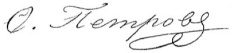 Образец подписи     Образец подписи     Образец подписи     Образец подписи     Образец подписи     Образец подписи     Образец подписи     Образец подписи     Образец подписи     Образец подписи     Образец подписи     Образец подписи     Образец подписи     Образец подписи     Образец подписи     Образец подписи     Образец подписи     Образец подписи     Образец подписи     Образец подписи     Образец подписи     Образец подписи     Образец подписи     Образец подписи     Образец подписи     Образец подписи     Образец подписи     Образец подписи     Образец подписи     Образец подписи     Образец подписи     Образец подписи     Образец подписи     Образец подписи     Образец подписи     16. Образец печати:16. Образец печати:16. Образец печати:16. Образец печати:16. Образец печати:16. Образец печати:16. Образец печати:16. Образец печати:16. Образец печати:16. Образец печати:16. Образец печати:16. Образец печати:16. Образец печати:16. Образец печати: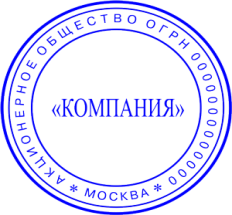 Подпись проставлена в присутствии уполномоченного лица АО «ДРАГА»Подпись проставлена в присутствии уполномоченного лица АО «ДРАГА»Подпись проставлена в присутствии уполномоченного лица АО «ДРАГА»Подпись проставлена в присутствии уполномоченного лица АО «ДРАГА»Подпись проставлена в присутствии уполномоченного лица АО «ДРАГА»Подпись проставлена в присутствии уполномоченного лица АО «ДРАГА»Подпись проставлена в присутствии уполномоченного лица АО «ДРАГА»Подпись проставлена в присутствии уполномоченного лица АО «ДРАГА»Подпись проставлена в присутствии уполномоченного лица АО «ДРАГА»Подпись проставлена в присутствии уполномоченного лица АО «ДРАГА»Подпись проставлена в присутствии уполномоченного лица АО «ДРАГА»Подпись проставлена в присутствии уполномоченного лица АО «ДРАГА»Подпись проставлена в присутствии уполномоченного лица АО «ДРАГА»Подпись проставлена в присутствии уполномоченного лица АО «ДРАГА»Подпись проставлена в присутствии уполномоченного лица АО «ДРАГА»Подпись проставлена в присутствии уполномоченного лица АО «ДРАГА»Подпись проставлена в присутствии уполномоченного лица АО «ДРАГА»Подпись проставлена в присутствии уполномоченного лица АО «ДРАГА»Подпись проставлена в присутствии уполномоченного лица АО «ДРАГА»Подпись проставлена в присутствии уполномоченного лица АО «ДРАГА»Подпись проставлена в присутствии уполномоченного лица АО «ДРАГА»Подпись проставлена в присутствии уполномоченного лица АО «ДРАГА»Подпись проставлена в присутствии уполномоченного лица АО «ДРАГА»Подпись проставлена в присутствии уполномоченного лица АО «ДРАГА»Подпись проставлена в присутствии уполномоченного лица АО «ДРАГА»Подпись проставлена в присутствии уполномоченного лица АО «ДРАГА»Подпись проставлена в присутствии уполномоченного лица АО «ДРАГА»Подпись проставлена в присутствии уполномоченного лица АО «ДРАГА»Подпись проставлена в присутствии уполномоченного лица АО «ДРАГА»Подпись проставлена в присутствии уполномоченного лица АО «ДРАГА»Подпись проставлена в присутствии уполномоченного лица АО «ДРАГА»Подпись проставлена в присутствии уполномоченного лица АО «ДРАГА»Подпись проставлена в присутствии уполномоченного лица АО «ДРАГА»Подпись проставлена в присутствии уполномоченного лица АО «ДРАГА»Подпись проставлена в присутствии уполномоченного лица АО «ДРАГА»Подпись проставлена в присутствии уполномоченного лица АО «ДРАГА»Подпись проставлена в присутствии уполномоченного лица АО «ДРАГА»Подпись проставлена в присутствии уполномоченного лица АО «ДРАГА»Подпись проставлена в присутствии уполномоченного лица АО «ДРАГА»Подпись проставлена в присутствии уполномоченного лица АО «ДРАГА»Подпись проставлена в присутствии уполномоченного лица АО «ДРАГА»Подпись проставлена в присутствии уполномоченного лица АО «ДРАГА»Подпись проставлена в присутствии уполномоченного лица АО «ДРАГА»Подпись проставлена в присутствии уполномоченного лица АО «ДРАГА»Подпись проставлена в присутствии уполномоченного лица АО «ДРАГА»Подпись проставлена в присутствии уполномоченного лица АО «ДРАГА»Подпись проставлена в присутствии уполномоченного лица АО «ДРАГА»Подпись проставлена в присутствии уполномоченного лица АО «ДРАГА»Подпись проставлена в присутствии уполномоченного лица АО «ДРАГА»Подпись проставлена в присутствии уполномоченного лица АО «ДРАГА»Подпись проставлена в присутствии уполномоченного лица АО «ДРАГА»Подпись проставлена в присутствии уполномоченного лица АО «ДРАГА»Подпись проставлена в присутствии уполномоченного лица АО «ДРАГА»Подпись проставлена в присутствии уполномоченного лица АО «ДРАГА»Подпись проставлена в присутствии уполномоченного лица АО «ДРАГА»Подпись проставлена в присутствии уполномоченного лица АО «ДРАГА»Подпись проставлена в присутствии уполномоченного лица АО «ДРАГА»Подпись проставлена в присутствии уполномоченного лица АО «ДРАГА»Подпись проставлена в присутствии уполномоченного лица АО «ДРАГА»Подпись проставлена в присутствии уполномоченного лица АО «ДРАГА»Подпись проставлена в присутствии уполномоченного лица АО «ДРАГА»Подпись проставлена в присутствии уполномоченного лица АО «ДРАГА»Подпись проставлена в присутствии уполномоченного лица АО «ДРАГА»Подпись проставлена в присутствии уполномоченного лица АО «ДРАГА»ПодписьПодписьПодписьПодписьПодписьПодписьПодписьПодписьПодписьПодписьПодписьПодписьПодписьПодписьПодписьПодписьПодписьПодписьПодписьПодписьПодписьПодписьПодписьПодписьПодписьПодписьПодписьПодписьПодписьПодписьФамилия Имя Отчество  Фамилия Имя Отчество  Фамилия Имя Отчество  Фамилия Имя Отчество  Фамилия Имя Отчество  Фамилия Имя Отчество  Фамилия Имя Отчество  Фамилия Имя Отчество  Фамилия Имя Отчество  Фамилия Имя Отчество  Фамилия Имя Отчество  Фамилия Имя Отчество  Фамилия Имя Отчество  Фамилия Имя Отчество  Фамилия Имя Отчество  Фамилия Имя Отчество  Фамилия Имя Отчество  Фамилия Имя Отчество  Фамилия Имя Отчество  